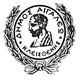 Κ.Α. : 35.6262.029 , 35.6262.004 , 35.6262.031Α.Μ. : 10/2020Αριθ. Πρωτ. : 8145/26-03-2020CPV: 45343100-4ΔΙΑΚΗΡΥΞΗΣΥΝΟΠΤΙΚΟΥ ΔΙΑΓΩΝΙΣΜΟΥ ΓΙΑ ΤΗΝ ΕΡΓΑΣΙΑ«Εργασίες πυροπροστασίας στα κτήμα Μερκάτη - κενά οικόπεδα - σχολεία , Άλση -Πάρκα, και  Δημοτική κατασκήνωση Ραφήνας του Δήμου Αιγάλεω».Ο ΔΗΜΑΡΧΟΣ ΑΙΓΑΛΕΩΔιακηρύσσει ότι εκτίθεται σε Συνοπτικό Διαγωνισμό με σφραγισμένες προσφορές η δημόσια σύμβαση εργασίας με τίτλο «Εργασίες πυροπροστασίας στα κτήμα Μερκάτη - κενά οικόπεδα -σχολεία , Άλση -Πάρκα, και  Δημοτική κατασκήνωση Ραφήνας του Δήμου Αιγάλεω».Προϋπολογισμού71.880,32€  με τον ΦΠΑ (24%), με κριτήριο ανάθεσης της σύμβασης την πλέον συμφέρουσα από οικονομική άποψη προσφορά, μόνο βάσει της τιμής, σύμφωνα με τις διατάξεις των άρθρων 88 και 117 του Ν. 4412/2016.Όλες οι τιμές στο τιμολόγιο προσφοράς επί ποινή απαράδεκτου συμπληρώνονται αριθμητικός και ολογράφως. Αριθμητική μόνο αναγραφή τιμής στο τιμολόγιο δεν λαμβάνεται υπόψη.Οι εργασίες πυροπροστασίας αφορούν αποψίλωση και καθαρισμό των ανωτέρω χώρων του Δήμου Αιγάλεω και η εν λόγω σύμβαση θα βαρύνει τους Κ.Α. 35.6262.029& 35.6262.004 &35.6262.031 του προϋπολογισμού του οικονομικού έτους 2020.Η παρούσα σύμβαση υποδιαιρείται στα κάτωθι τμήματα (άρθρο 59-ν.4412/2016) :ΤΜΗΜΑ 1: «Καθαρισμός ξερών χόρτων θάμνων & λοιπών υλικών , Κτήμα Μερκάτη - Πολυκλαδικού - ΤΕΕ (Ελαιώνα) & κενών οικοπέδων καθώς και απομάκρυνση υλικών καθαρισμού του Δήμου Αιγάλεω », εκτιμώμενης αξίας 24.698,32 € συμπεριλαμβανομένου ΦΠΑ 24%.ΤΜΗΜΑ 2: «Εργασίες πυροπροστασίας στα Άλση-Πάρκα του Δήμου Αιγάλεω», εκτιμώμενης αξίας 22.456,40€ συμπεριλαμβανομένου ΦΠΑ 24%.ΤΜΗΜΑ 3 :  «Καθαρισμός περιαστικού Αλσυλλίου Δημοτικής Κατασκήνωσης Ραφήνας του Δήμου Αιγάλεω », εκτιμώμενης αξίας 24.725,60 € συμπεριλαμβανομένου ΦΠΑ 24%.Προσφορές, επί ποινή αποκλεισμού, υποβάλλονται και για τα τρία (3) ΤΜΗΜΑΤΑ, στο σύνολο των εργασιών.Η εκτιμώμενη αξία της σύμβασης ανέρχεται στο ποσό 71.880,32 € συμπεριλαμβανομένου ΦΠΑ 24%. (προϋπολογισμός χωρίς ΦΠΑ : 57.968,00€, ΦΠΑ : 13.912,32 €).Η ελάχιστη προθεσμία διεξαγωγής του διαγωνισμού είναι δέκα (10) ημέρες από την ημερομηνία δημοσίευσης της προκήρυξης σύμβασης στο Κ.Η.Μ.ΔΗ.Σ., σύμφωνα με τα άρθρα 66, 117, 120 , 121 (παρ. 1γ) του Ν. 4412/2016 και άρθρο 43 (παρ 19 )του Ν. 4605/2019 . Παράλληλα θα παρέχεται ελεύθερη, άμεση και πλήρης πρόσβαση στα έγγραφα της σύμβασης στην ιστοσελίδα του Δήμου Αιγάλεω  www.egaleo.grΑΡΘΡΟ 1:ΣΤΟΙΧΕΙΑ ΑΝΑΘΕΤΟΥΣΑΣ ΑΡΧΗΣΑΡΘΡΟ 2 : ΤΙΤΛΟΣ, ΕΚΤΙΜΩΜΕΝΗ ΑΞΙΑ, ΤΟΠΟΣ ΠΑΡΟΧΗΣ ΥΠΗΡΕΣΙΩΝ & ΣΥΝΤΟΜΗ ΠΕΡΙΓΡΑΦΗ ΤΟΥ ΑΝΤΙΚΕΙΜΕΝΟΥ ΤΗΣ ΣΥΜΒΑΣΗΣ       2.1 Ο τίτλος της σύμβασης είναι :« Εργασίες πυροπροστασίας στα: κτήμα Μερκάτη - κενά                     οικόπεδα - σχολεία , Άλση - Πάρκα, και  Δημοτική κατασκήνωση Ραφήνας του Δήμου Αιγάλεω».2.2 Εκτιμώμενη αξία της σύμβασης (Άρθρο 6 Ν.4412/2016) Η εκτιμώμενη αξία της σύμβασης ανέρχεται στο ποσό των 71.880.32 €  με τον ΦΠΑ (24%), λαμβάνοντας υπόψη το κόστος των εργασιών, όπως αυτές αναφέρονται στον ενδεικτικό προϋπολογισμό που περιλαμβάνεται στο ΠΑΡΑΡΤΗΜΑ Β: ΠΡΟΥΠΟΛΟΓΙΣΜΟΣ ΜΕΛΕΤΗΣ, το οποίο αποτελεί αναπόσπαστο στοιχείο της παρούσας διακήρυξης.2.3 Τόπος παροχής υπηρεσιών της σύμβασης (Άρθρο 53 παρ 2 εδ. ια του Ν.4412/2016 ) Ο τόπος παροχής των υπό ανάθεση υπηρεσιών πυροπροστασίας, είναι τα άλση, τα πάρκα, η Δημοτική κατασκήνωση Ραφήνας, το κτήμα Μερκάτη, Σχολεία και συγκεκριμένα κενά Οικόπεδα του Δήμου Αιγάλεω. Με την υποβολή της προσφοράς πρέπει να προσκομιστεί βεβαίωση της Υπηρεσίας Πρασίνου ότι έκαστος διαγωνιζόμενος έχει επισκεφτεί τα σημεία εφαρμογής των εργασιών πυροπροστασίας . Επιθεώρηση των χώρων, μέχρι και τέσσερις μέρες πριν την ημερομηνία διενέργειας του διαγωνισμού, είναι δυνατή κατόπιν συνεννοήσεως με τους υπαλλήλους του Δήμου στο τηλ. 210.53.12.731.2.4 Σύντομη περιγραφή του αντικειμένου της σύμβασης (Άρθρο 53 παρ 2 εδ. ε του Ν.4412/2016) Εργασίες για την καταπολέμηση των ζιζανίων, την αποψίλωση-καθαρισμό από ξερά χόρτα και θάμνους, τον πλήρη επιφανειακό καθαρισμό από ογκώδη υλικά (π.χ. πέτρες, ξύλα, ξερά κλαδιά), απορρίμματα ανθρωπογενούς προέλευσης (π.χ. πλαστικά, μεταλλικά αντικείμενα, γυαλιά), υλικών αποψίλωσης (π.χ. χόρτα, ξεροί θάμνοι), την απομάκρυνση όλων των υλικών καθαρισμού και διαφόρων μπαζών, τη συγκέντρωσή τους σε κατάλληλα σημεία όπου από εκεί θα είναι δυνατή η φόρτωσή τους σε φορτηγά αυτοκίνητα του Αναδόχου, τα οποία στη συνέχεια θα μεταφέρονται και θα απορρίπτονται σε χώρους που επιτρέπεται.Οι υπό ανάθεση υπηρεσίες καθαρισμού κλπ και λοιπές ειδικές απαιτήσεις, περιλαμβάνονται στο ΠΑΡΑΡΤΗΜΑ Α: ΤΕΧΝΙΚΗ ΕΚΘΕΣΗ, το οποίο αποτελεί αναπόσπαστο στοιχείο της παρούσας διακήρυξης.ΑΡΘΡΟ 3 : ΔΙΑΡΚΕΙΑ ΣΥΜΒΑΣΗΣ 3.1 Διάρκεια σύμβασης (Άρθρο 53 παρ 2 εδ. ια και άρθρο 217 του Ν.4412/2016) Η διάρκεια της σύμβασης ορίζεται από την υπογραφή της και ανάρτησή της στο ΚΗΜΔΗΣ και έως το πέρας της αντιπυρικής περιόδου, (από 1/5 έως 31/10 του 2020) ή μέχρι εξαντλήσεως του συμβατικού ποσού.ΑΡΘΡΟ 4 : ΘΕΣΜΙΚΟ ΠΛΑΙΣΙΟΗ ανάθεση και εκτέλεση της σύμβασης διέπεται : 4.1 Από την κείμενη νομοθεσία και τις κατ΄ εξουσιοδότηση αυτής εκδοθείσες κανονιστικές πράξεις, όπως ισχύουν και ιδίως από :  Τον Ν. 4412/2016 (Α' 147) “Δημόσιες Συμβάσεις Έργων, Προμηθειών και Υπηρεσιών (προσαρμογή στις Οδηγίες 2014/24/ ΕΕ και 2014/25/ΕΕ)». Τον Ν. 4430/2016 (Α΄ 205) «Κοινωνική και Αλληλέγγυα Οικονομία και ανάπτυξη των φορέων της και άλλες διατάξεις». Τον Ν. 4605/2019(Α΄ 53) αρ.43 Τροποποίηση διατάξεων του  Ν. 4412/2016 (Α' 147)Τον Ν. 4270/2014 (Α' 143) «Αρχές δημοσιονομικής διαχείρισης και εποπτείας (ενσωμάτωση της Οδηγίας 2011/85/ΕΕ) – δημόσιο λογιστικό και άλλες διατάξεις». Του Ν. 3463/2006 «Κύρωση του Κώδικα Δήμων και Κοινοτήτων». Του Ν. 3852/2010 «Νέα αρχιτεκτονική της αυτοδιοίκησης και της αποκεντρωμένης διοίκησης – Πρόγραμμα Καλλικράτης».Τον Ν. 4250/2014 (Α' 74) «Διοικητικές Απλουστεύσεις - Καταργήσεις, Συγχωνεύσεις Νομικών Προσώπων και Υπηρεσιών του Δημοσίου Τομέα - Τροποποίηση Διατάξεων του ΠΔ. 318/1992 (Α΄161) και λοιπές ρυθμίσεις» και ειδικότερα τις διατάξεις του άρθρου 1. Την παρ. Ζ του Ν. 4152/2013 (Α' 107) «Προσαρμογή της ελληνικής νομοθεσίας στην Οδηγία 2011/7 της 16.2.2011 για την καταπολέμηση των καθυστερήσεων πληρωμών στις εμπορικές συναλλαγές». Το άρθρο 221 του Ν.4412/2016«Όργανα διενέργειας διαδικασιών σύναψης δημοσίων συμβάσεων». Τον Ν. 4013/2011 (Α’ 204) «Σύσταση ενιαίας Ανεξάρτητης Αρχής Δημοσίων Συμβάσεων και Κεντρικού Ηλεκτρονικού Μητρώου Δημοσίων Συμβάσεων…». Το άρθρο 68 “Συμβάσεις εργολαβίας εταιρειών παροχής υπηρεσιών” του Ν. 3863/2010 (Α 115) «Νέο ασφαλιστικό σύστημα και συναφείς διατάξεις, ρυθμίσεις στις εργασιακές σχέσεις». Τον Ν. 3861/2010 (Α’ 112) «Ενίσχυση της διαφάνειας με την υποχρεωτική ανάρτηση νόμων και πράξεων των κυβερνητικών, διοικητικών και αυτοδιοικητικών οργάνων στο διαδίκτυο "Πρόγραμμα Διαύγεια" και άλλες διατάξεις». Τον Ν. 2859/2000 (Α’ 248) «Κύρωση Κώδικα Φόρου Προστιθέμενης Αξίας». Τον Ν.2690/1999 (Α' 45) «Κύρωση του Κώδικα Διοικητικής Διαδικασίας και άλλες διατάξεις» και ιδίως των άρθρων 7 και 13 έως 15. Το Π.Δ. 80/2016 (Α΄145) «Ανάληψη υποχρεώσεων από τους Διατάκτες». Το Π.Δ. 28/2015 (Α' 34) «Κωδικοποίηση διατάξεων για την πρόσβαση σε δημόσια έγγραφα και στοιχεία». Τη με αριθ. 158/2016 Απόφαση της Ε.Α.Α.ΔΗ.ΣΥ. με θέμα «Έγκριση του "Τυποποιημένου Εντύπου Υπεύθυνης Δήλωσης" (ΤΕΥΔ) του άρθρου 79 παρ. 4 του Ν. 4412/2016 (Α΄ 147), για διαδικασίες σύναψης δημόσιας σύμβασης κάτω των ορίων των οδηγιών» (Β΄ 3698). Την υπ’ αριθ. 1/2018 Πυροσβεστική Διάταξη της Περιφερειακής Πυροσβεστικής Διοίκησης Αττικής.Τη με αριθ. …../……...2020 Απόφαση της Ο.Ε. περί έγκρισης διενέργειας συνοπτικού διαγωνισμού,  και έγκρισης των τεχνικών προδιαγραφών και των λοιπών όρων της παρούσας διακήρυξης για την επιλογή αναδόχου,  την έγκριση δαπάνης και διάθεση πίστωσης καθώς και την συγκρότηση επιτροπής διενέργειας του Διαγωνισμού για την παροχή υπηρεσιών με τίτλο «Εργασίες πυροπροστασίας, στα άλση, πάρκα,  Δημοτική κατασκήνωση Ραφήνας, κτήμα Μερκάτη, κενά οικόπεδα και σχολεία του Δήμου Αιγάλεω».Τη με αρ. Π1 2380/2012 Κοινή Υπουργική Απόφαση (Β’ 3400) «Ρύθμιση των ειδικότερων θεμάτων λειτουργίας και διαχείρισης του Κεντρικού Ηλεκτρονικού Μητρώου Δημοσίων Συμβάσεων του Υπουργείου Ανάπτυξης, Ανταγωνιστικότητας, Υποδομών, Μεταφορών και Δικτύων» Των σε εκτέλεση των ανωτέρω νόμων εκδοθεισών κανονιστικών πράξεων, των λοιπών διατάξεων που αναφέρονται ρητά ή απορρέουν από τα οριζόμενα στα συμβατικά τεύχη της παρούσας, καθώς και του συνόλου των διατάξεων του ασφαλιστικού, εργατικού, κοινωνικού, περιβαλλοντικού και φορολογικού δικαίου που διέπει την ανάθεση και εκτέλεση της παρούσας σύμβασης, έστω και αν δεν αναφέρονται ρητά παραπάνω. ΑΡΘΡΟ 5 : ΟΡΙΖΟΝΤΙΑ ΡΗΤΡΑ (Άρθρα 18 παρ 2 και 4 & 130 παρ. 1 του Ν.4412/2016) Κατά την εκτέλεση της παρούσας σύμβασης, οι οικονομικοί φορείς τηρούν τις υποχρεώσεις τους που απορρέουν από τις διατάξεις της περιβαλλοντικής, κοινωνικοασφαλιστικής και εργατικής νομοθεσίας, που έχουν θεσπισθεί με το δίκαιο της Ένωσης, το εθνικό δίκαιο, συλλογικές συμβάσεις ή διεθνείς διατάξεις περιβαλλοντικού, κοινωνικού και εργατικού δικαίου, οι οποίες απαριθμούνται στο Παράρτημα X του Προσαρτήματος Α΄ του Ν.4412/2016. Η τήρηση των εν λόγω υποχρεώσεων ελέγχεται και βεβαιώνεται από τα όργανα που επιβλέπουν την εκτέλεση της σύμβασης και τις αρμόδιες δημόσιες αρχές και υπηρεσίες που ενεργούν εντός των ορίων της ευθύνης και της αρμοδιότητάς τους. Η αθέτηση της υποχρέωσης της ανωτέρω παραγράφου συνιστά σοβαρό επαγγελματικό παράπτωμα του οικονομικού φορέα κατά την έννοια της παρ. 4, εδ. θ του άρθρου 73 του Ν.4412/2016, κατά τα ειδικότερα οριζόμενα στις κείμενες διατάξεις. Ειδικά, κατά τη διαδικασία σύναψης και εκτέλεσης της παρούσας σύμβασης, ως σοβαρό επαγγελματικό παράπτωμα νοούνται ιδίως τα προβλεπόμενα στην περίπτωση γ΄ της παρ. 2 του άρθρου 68 του Ν. 3863/2010 . ΑΡΘΡΟ 6 : ΔΙΑΔΙΚΑΣΙΑ ΣΥΝΑΨΗΣ ΣΥΜΒΑΣΗΣ, ΟΡΟΙ ΥΠΟΒΟΛΗΣ ΠΡΟΣΦΟΡΩΝ (Άρθρο 117 του Ν.4412/2016) Η επιλογή του Αναδόχου, θα γίνει με τη «διαδικασία συνοπτικού διαγωνισμού» του άρθρου 117 του Ν.4412/2016 και υπό τις προϋποθέσεις του νόμου αυτού και τους ειδικότερους όρους της παρούσας. ΑΡΘΡΟ 7 : ΔΙΚΑΙΩΜΑ ΣΥΜΜΕΤΟΧΗΣ (Άρθρο 20 του Ν.4412/2016)Δικαίωμα συμμετοχής στον παρόντα διαγωνισμό έχουν, σύμφωνα με τις διατάξεις του άρθρου 20 (συμβάσεις ανατιθέμενες κατ’ αποκλειστικότητα – άρθρο 20 της Οδηγίας 2014/24/ΕΕ) του Ν. 4412/2016, οι οικονομικοί φορείς  οι οποίοι πληρούν τις προϋποθέσεις συμμετοχής του άρθρου 12 της παρούσας. ΑΡΘΡΟ 8 : ΕΓΓΡΑΦΑ ΣΥΜΒΑΣΗΣ (ΤΕΥΧΗ) ΚΑΙ ΠΡΟΣΒΑΣΗ ΣΕ ΑΥΤΑ, ΔΙΕΥΚΡΙΝΙΣΕΙΣ / ΣΥΜΠΛΗΡΩΜΑΤΙΚΕΣ ΠΛΗΡΟΦΟΡΙΕΣ (Άρθρα 2 παρ. 1 περ. 14, 53 και 121 Ν.4412/2016) 8.1. Έγγραφα σύμβασης Τα έγγραφα της σύμβασης κατά την έννοια της περ. 14 της παρ. 1 του άρθρου 2 του Ν. 4412/2016 για τον παρόντα διαγωνισμό είναι τα ακόλουθα :  α) Η παρούσα διακήρυξη με τα παραρτήματά της.β) Το Τυποποιημένο Έντυπο Υπεύθυνης Δήλωσης (ΤΕΥΔ) γ) Η σύμβαση δ) Τυχόν συμπληρωματικές πληροφορίες και διευκρινίσεις που θα παρασχεθούν από την αναθέτουσα αρχή. 8.2 Σειρά ισχύοςΤα έγγραφα της σύμβασης με βάση τα οποία θα γίνει η ανάθεση ή/και η εκτέλεση της σύμβασης, σε περίπτωση ασυμφωνίας των περιεχομένων σε αυτά όρων, έχουν την κάτωθι σειρά ισχύος: 1. Η σύμβαση. 2. Η Διακήρυξη με τα παραρτήματά της 3.Τυχόν συμπληρωματικές πληροφορίες και διευκρινίσεις που θα παρασχεθούν από την αναθέτουσα αρχή 4. Η τεχνική και οικονομική προσφορά του αναδόχου 8.3 Πρόσβαση στα έγγραφα της σύμβασηςΟι ενδιαφερόμενοι μπορούν να έχουν δωρεάν πρόσβαση στο περιεχόμενο της διακήρυξης, στα Παραρτήματά της και στα λοιπά έγγραφα της σύμβασης (τεύχη) μέσω της ιστοσελίδας του Δήμου, στη διαδρομή : http://www.egaleo.gr> ΔΙΑΓΩΝΙΣΜΟΙ ΠΡΟΜΗΘΕΙΩΝ / ΕΡΓΩΝ.Οι ενδιαφερόμενοι μπορούν ακόμα να ενημερώνονται για τον παρόντα διαγωνισμό από την Υπηρεσία Πρασίνου στην ταχυδρομική διεύθυνση: Iερά Οδός 364 και Ανδρέα Κάλβου, τηλέφωνο: 2105312731, Φαξ: 2105983055, Ηλ. Ταχυδρ.: kiposegaleo@yahoo.gr, τις εργάσιμες μέρες και ώρες, μετά τη δημοσίευση της διακήρυξης.8.4 Διευκρινίσεις – Συμπληρωματικές πληροφορίες (άρθρο 121 του Ν.4412/2016) Εφόσον ζητηθούν εγγράφως συμπληρωματικές πληροφορίες, διευκρινίσεις κλπ. για τον διαγωνισμό, το αργότερο 6 μέρες πριν από την ημερομηνία λήξης υποβολής προσφορών, αυτές θα παρέχονται εγγράφως από την Δημοπρατούσα Aρχή, το αργότερο τέσσερις (4) ημέρες πριν από την καταληκτική ημερομηνία υποβολής των προσφορών. ΑΡΘΡΟ 9 : ΧΡΟΝΟΣ ΙΣΧΥΟΣ ΠΡΟΣΦΟΡΩΝ (Άρθρο 97 του Ν.4412/2016) Η προσφορά ισχύει και δεσμεύει τον προσφέροντα για χρονικό διάστημα έξι μηνών από την επομένη της ημερομηνίας διενέργειας του διαγωνισμού. Προσφορά που ορίζει χρόνο ισχύος μικρότερο του ανωτέρω αναφερόμενου, απορρίπτεται ως απαράδεκτη. Για τυχόν παράταση της ισχύος της προσφοράς, εφαρμόζονται τα αναφερόμενα στην παρ 4 του άρθρου 97 του Ν.4412/2016. ΑΡΘΡΟ 10 : ΔΗΜΟΣΙΟΤΗΤΑΗ παρούσα διακήρυξη και τα Παραρτήματά αυτής θα δημοσιευθούν στο ΚΗΜΔΗΣ σύμφωνα με το άρθρο 66 του Ν.4412/2016.Περίληψη της παρούσας θα αναρτηθεί στο Πρόγραμμα ΔΙΑΥΓΕΙΑ σύμφωνα με το Ν.3861/2010, καθώς και στην τοπική εφημερίδα «Η Πόλη μας».Η παρούσα διακήρυξη μαζί με τα λοιπά έγγραφα της σύμβασης (αναλυτική διακήρυξη μετά των παραρτημάτων της, ΤΕΥΔ, έντυπο οικονομικής προσφοράς) θα αναρτηθεί και στον δικτυακό τόπο του Δήμου : www.egaleo.gr. ΑΡΘΡΟ 11 : ΚΡΙΤΗΡΙΟ ΑΝΑΘΕΣΗΣ (Άρθρο 86 Ν.4412/2016)Κριτήριο για την ανάθεση της σύμβασης είναι η πλέον συμφέρουσα από οικονομική άποψη προσφορά μόνο βάσει τιμής. ΑΡΘΡΟ 12 : ΠΡΟΥΠΟΘΕΣΕΙΣ ΣΥΜΜΕΤΟΧΗΣ (Άρθρα 73, 74 και 75 Ν. 4412/2016)12.Α.1Οι προϋποθέσεις συμμετοχής στο διαγωνισμό περιγράφονται στο παρόν άρθρο και αποτυπώνονται στο Τυποποιημένο Έντυπο Υπεύθυνης Δήλωσης (εφεξής ΤΕΥΔ), το οποίο αποτελεί Υπεύθυνη Δήλωση των οικονομικών φορέων προς αντικατάσταση των πιστοποιητικών που εκδίδουν δημόσιες αρχές ή τρίτα μέρη και παρέχει προκαταρκτική απόδειξη ότι ο οικονομικός φορέας δεν βρίσκεται σε μία από τις καταστάσεις των άρθρων 73 παρ. 1, 73 παρ. 2 και 73 παρ 4 εδ. α και θ του Ν. 4412/2016.12.Α.2 ΤΕΥΔ (Άρθρο 79 παρ. 4 του ν. 4412/2016)Το ΤΕΥΔ της παρούσας διαδικασίας σύναψης σύμβασης συντάχθηκε σύμφωνα με την Κατευθυντήρια Οδηγία 15 της ΕΑΑΔΗΣΥ (ΑΔΑ: ΩΧ0ΓΟΞΤΒ-ΑΚΗ) και διατίθεται στους οικονομικούς φορείς δωρεάν, μέσω της ιστοσελίδας της Αρχής σε δύο μορφές αρχείου: Αρχείο PDF,  αναρτημένο μαζί με τα λοιπά έγγραφα της σύμβασης &Αρχείο DOC, (σε επεξεργάσιμη μορφή), αναρτημένο επικουρικά μαζί με τα λοιπά έγγραφα της σύμβασης για τη διευκόλυνση των οικονομικών φορέων προκειμένου να το συμπληρώσουν, να το υπογράψουν και το υποβάλουν στην αναθέτουσα αρχή σε έντυπη μορφή. Το ΤΕΥΔ μπορεί να υπογράφεται έως δέκα (10) ημέρες πριν την καταληκτική ημερομηνία υποβολής των προσφορών (Άρθρο 79Α παρ. 4 του ν. 4412/2016)12.Α.3 Οι προϋποθέσεις συμμετοχής, έτσι όπως αποτυπώνονται στο ΤΕΥΔ, το οποίο αποτελεί αναπόσπαστο τμήμα της παρούσας (Παράρτημα ΣΤ) είναι οι εξής: Α) Να μην υπάρχει σε βάρος του οικονομικού φορέα τελεσίδικη καταδικαστική απόφαση για έναν από τους λόγους που προβλέπονται στην παρ. 1 του άρθρου 73 του Ν. 4412/2016, όπως αυτοί αποτυπώνονται στο Μέρος ΙΙΙ.Α του ΤΕΥΔ (Λόγοι που σχετίζονται με ποινικές καταδίκες). Ο οικονομικός φορέας αποκλείεται επίσης όταν το πρόσωπο εις βάρος του οποίου εκδόθηκε τελεσίδικη καταδικαστική απόφαση είναι μέλος του διοικητικού, διευθυντικού ή εποπτικού οργάνου του εν λόγω οικονομικού φορέα ή έχει εξουσία εκπροσώπησης, λήψης αποφάσεων ή ελέγχου σε αυτό.Οικονομικός φορέας, στο πρόσωπο του οποίου συντρέχει λόγος αποκλεισμού της παρούσας περίπτωσης Α, μπορεί να προσκομίζει στοιχεία προκειμένου να αποδείξει ότι τα μέτρα που έλαβε επαρκούν για να αποδείξουν την αξιοπιστία του, παρότι συντρέχει ο σχετικός λόγος αποκλεισμού. Εάν τα στοιχεία κριθούν επαρκή, ο εν λόγω οικονομικός φορέας δεν αποκλείεται από τη διαδικασία σύναψης σύμβασης. Τα μέτρα που λαμβάνονται από τους οικονομικούς φορείς αξιολογούνται σε συνάρτηση με τη σοβαρότητα και τις ιδιαίτερες περιστάσεις του ποινικού αδικήματος ή του παραπτώματος. Αν τα μέτρα κριθούν ανεπαρκή, γνωστοποιείται στον οικονομικό φορέα το σκεπτικό της απόφασης αυτής. Οικονομικός φορέας που έχει αποκλειστεί, με τελεσίδικη απόφαση, από τη συμμετοχή σε διαδικασίες σύναψης σύμβασης ή ανάθεσης παραχώρησης δεν μπορεί να κάνει χρήση της ανωτέρω δυνατότητας κατά την περίοδο του αποκλεισμού που ορίζεται στην εν λόγω απόφαση. Κατά τα λοιπά εφαρμόζονται οι παρ. 8 και 9 του άρθρου 73 του Ν. 4412/2016. Β) Να μην έχει αθετήσει ο οικονομικός φορέας τις υποχρεώσεις του όσον αφορά στην καταβολή φόρων ή εισφορών κοινωνικής ασφάλισης, (τόσο της κύριας όσο και της επικουρικής ασφάλισης), σύμφωνα με τα ειδικότερα προβλεπόμενα στην παρ. 2 του άρθρου 73 του Ν.4412/2016, όπως αποτυπώνονται στο Μέρος ΙΙΙ.Β του ΤΕΥΔ. (Λόγοι που σχετίζονται με την καταβολή φόρων ή εισφορών κοινωνικής ασφάλισης). Δεν αποκλείεται ο προσφέρων οικονομικός φορέας όταν εκπληρώσει τις υποχρεώσεις του είτε καταβάλλοντας τους φόρους ή τις εισφορές κοινωνικής ασφάλισης που οφείλει, συμπεριλαμβανομένων, κατά περίπτωση, των δεδουλευμένων τόκων ή των προστίμων είτε υπαγόμενος σε δεσμευτικό διακανονισμό για την καταβολή τους. Επίσης, δεν αποκλείεται ο προσφέρων, όταν ο αποκλεισμός, σύμφωνα με την παρούσα περίπτωση, θα ήταν σαφώς δυσανάλογος, ιδίως όταν μόνο μικρά ποσά των φόρων ή των εισφορών κοινωνικής ασφάλισης δεν έχουν καταβληθεί ή όταν ο οικονομικός φορέας ενημερώθηκε σχετικά με το ακριβές ποσό που οφείλεται λόγω αθέτησης των υποχρεώσεών του όσον αφορά στην καταβολή φόρων ή εισφορών κοινωνικής ασφάλισης σε χρόνο κατά τον οποίο δεν είχε τη δυνατότητα να λάβει μέτρα, σύμφωνα με το τελευταίο εδάφιο της παρ. 2 του άρθρου 73 ν. 4412/2016, πριν από την εκπνοή της προθεσμίας της προθεσμίας υποβολής προσφοράς. Γ) Να μην τελεί ο οικονομικός φορέας υπό πτώχευση ή να μην έχει υπαχθεί σε διαδικασία εξυγίανσης ή ειδικής εκκαθάρισης ή υπό αναγκαστική διαχείριση από εκκαθαριστή ή από το δικαστήριο ή να μην έχει υπαχθεί σε διαδικασία πτωχευτικού συμβιβασμού ή να μην έχει αναστείλει τις επιχειρηματικές του δραστηριότητες ή να μη βρίσκεται σε οποιαδήποτε ανάλογη κατάσταση προκύπτουσα από παρόμοια διαδικασία, προβλεπόμενη σε εθνικές διατάξεις νόμου.Ο Δήμος μπορεί να μην αποκλείει έναν οικονομικό φορέα ο οποίος βρίσκεται σε μία εκ των καταστάσεων που αναφέρονται στην περίπτωση αυτή, υπό την προϋπόθεση ότι αποδεικνύει ότι ο εν λόγω φορέας είναι σε θέση να εκτελέσει τη σύμβαση, λαμβάνοντας υπόψη τις ισχύουσες διατάξεις και τα μέτρα για τη συνέχιση της επιχειρηματικής του λειτουργίας. Δ) Να μην έχει αθετήσει ο οικονομικός φορέας τις ισχύουσες υποχρεώσεις που προβλέπονται στις παρ. 2 και 5 του άρθρου 18 του Ν.4412/2016, σύμφωνα με τα ειδικότερα προβλεπόμενα στην παρ. 4 περ. α του άρθρου 73 του Ν.4412/2016. Ε) Να μην έχει διαπράξει σοβαρό επαγγελματικό παράπτωμα, οποίο θέτει εν αμφιβόλω την ακεραιότητά του, σύμφωνα με τα ειδικότερα προβλεπόμενα στην παρ. 4 περ. θ του άρθρου 73 του Ν.4412/2016. ΣΤ) Στον διαγωνισμό μπορούν να συμμετέχουν Φυσικά ή Νομικά Πρόσωπα ή Ενώσεις ή Κοινοπραξίες Φυσικών ή Νομικών Προσώπων Ιδιωτικού Δικαίου της ημεδαπής, που αποδεδειγμένα ασκούν δραστηριότητα σχετική με το αντικείμενο της εργασίας, οι οποίες να παρέχουν εχέγγυα άρτιας εκτέλεσης της σύμβασης, να έχουν κατά την τελευταία τριετία αποδεδειγμένη εμπειρία σε συναφείς δραστηριότητες με το αντικείμενο του διαγωνισμού ( Υπηρεσίες Πρασίνου και Υπηρεσίες Καθαρισμού Υποδομών) προσκομίζοντας τουλάχιστον τρείς βεβαιώσεις καλής εκτέλεσης από Δημόσιους ή Ιδιωτικούς φορείς. Εάν οι βεβαιώσεις αφορούν Ιδιωτικούς φορείς θα πρέπει να είναι νόμιμα επικυρωμένες κατά τις διατάξεις του Ν. 4250/14 όπως ισχύει και να καλύπτουν όλες τις απαιτήσεις που αναφέρονται στην παρούσα διακήρυξη.Επίσης δικαίωμα συμμετοχής στον διαγωνισµό έχουν εργοληπτικές επιχειρήσεις (ατοµικές, Ο.Ε., Α.Ε., Ενώσεις κλπ.) εγγεγραμμένες στο ΜΕΕΠ (Μητρώο Εργοληπτικών επιχειρήσεων) για έργα Πρασίνου  και είναι στελεχωμένες  με ανάλογο προσωπικό.Πιστοποιητικό του οικείου επιμελητηρίου με το οποίο θα πιστοποιείται η εγγραφή τους σ' αυτό και το ειδικό επάγγελμά τους  το οποίο θα πρέπει να είναι συναφές με το αντικείμενο του διαγωνισμού ή βεβαίωση εγγραφής του κάθε ενδιαφερόμενου παρόχου στο επαγγελματικό ή εμπορικό μητρώο ή επαγγελματική ένωση ή βεβαίωση άσκησης επαγγέλματος από αρμόδια δημόσια αρχή, που θα έχουν εκδοθεί το πολύ έξι (6) μήνες πριν από την ημερομηνία διενέργειας του διαγωνισμού.Αναφορά και Εξειδίκευση των παρακάτω στοιχείων :Τον αριθμό των εργαζομένωνΤις ημέρες και τις ώρες εργασίαςΤη συλλογική σύμβαση εργασίας στην οποία υπάγονται οι εργαζόμενοιΤο ύψος του προϋπολογισμένου ποσού που αφορά τις πάσης φύσεως νόμιμες αποδοχές αυτών των εργαζομένωνΤο ύψος των ασφαλιστικών εισφορών με βάση τα προϋπολογισθέντα ποσάΤα τετραγωνικά μέτρα καθαρισμού ανά άτομο, όταν πρόκειται για καθαρισμό χώρωνΔέσμευση του ανακηρυχθέντος μειοδότη ότι θα προσκομίσει αντίγραφο της συλλογικής σύμβασης εργασίας στην οποία υπάγονται οι εργαζόμενοι.Αναλυτική περιγραφή του τεχνικού εξοπλισμού που είναι απαραίτητος για την παροχή της περιγραφόμενης υπηρεσίας (τουλάχιστον ένα χορτοκοπτικό μηχάνημα, ένας φορτωτής και δύο φορτηγά αυτοκίνητα ωφέλιμου βάρους άνω των 10 τόνων, ένα παρελκόμενο –φερόμενο οχήματος κλειστού τύπου , χωρητικότητας  5 έως 7 m3 ,προκειμένου να συλλέγονται και μεταφέρονται τα μη επικίνδυνα απόβλητα εντός  αστικού ιστού , με ασφάλεια για τους πολίτες του Δήμου, συνοδευόμενο από γεωμετρικά & κατασκευαστικά έγγραφα)Δέσμευση του ανακηρυχθέντος μειοδότη που έχει στην κυριότητά του και είναι ιδιοκτήτης του ελάχιστα απαιτούμενου μηχανολογικού εξοπλισμού, ότι θα προσκομίσει τα παρακάτω έγγραφα :Για τα μηχανήματα: α) Άδεια κυκλοφορίας, β) Ασφαλιστήριο συμβολαίου σε ισχύ και γ) Βεβαίωση καταβολής τελών χρήσης μηχανήματος (ΜΕ).Για τα φορτηγά : α) Άδεια κυκλοφορίας β) Ασφαλιστήριο συμβολαίου σε ισχύ γ) Αποδεικτικό πληρωμής τελών κυκλοφορίας 2019 και δ) ΚΤΕΟΓια το παρελκόμενο οχήματος :α) Αδεία κυκλοφορίας του οχήματος  μεταφοράς . β) Ασφαλιστήριο συμβόλαιο σε ισχύ , γ) ΚΤΕΟΣε περίπτωση που ο ελάχιστος απαιτούμενος μηχανολογικός εξοπλισμός δεν είναι ιδιόκτητος, θα δεσμεύεται να καταθέσει,  εφόσον ανακηρυχθεί μειοδότης, το συμφωνητικό μίσθωσής του για διάστημα τουλάχιστον όσο διαρκεί η εκτέλεση της εργασίας, σύμφωνα με τη σύμβαση. Αν δεν υπάρχει τέτοιο συμφωνητικό, θα κατατίθεται Υπεύθυνη Δήλωση του ιδιοκτήτη των μηχανημάτων και φορτηγών καθώς και όλα τα απαραίτητα έγγραφα από τα οποία να τεκμηριώνεται ότι, αυτός έχει, κατά την ημερομηνία υπογραφής της σύμβασης στην πλήρη κυριότητά του τον ελάχιστο απαιτούμενο μηχανολογικό εξοπλισμό   συνοδευόμενη από τα ανωτέρω έγγραφα και θα τον διαθέσει καθ’ όλη τη διάρκεια εκτέλεσης της εργασίας.      7.  Άδεια Συλλογής & Μεταφοράς μη επικίνδυνων αποβλήτων του διαγωνιζόμενου και της επιχείρησης των μισθωμένων μηχανημάτων. Λόγω της φύσεως της εργασίας οι διαγωνιζόμενοι ή σε περίπτωση ένωσης όλα τα μέλη αυτής θα πρέπει να αποδεικνύουν ότι τηρούν:Πιστοποιητικό Συστήματος Διαχείρισης Υγείας και Ασφάλειας στην εργασία κατά ΕΛΟΤ 1801:2008/OHSAS 18001:2007 ή άλλο ισοδύναμο πιστοποιητικό.Πιστοποιητικό Συστήματος Περιβαλλοντικής Διαχείρισης κατά ISO 14001:2015ή άλλο ισοδύναμο πιστοποιητικό. Πιστοποιητικό Συστήματος Διαχείρισης Ποιότητας ISO 9001:2015 ή άλλο ισοδύναμο πιστοποιητικό.Πιστοποιητικό Συστήματος Διαχείρισης Οδικής Ασφάλειας ISO 39001:2012 ή άλλο ισοδύναμο πιστοποιητικό.Πιστοποιητικό Συστήματος Σύστημα Διαχείρισης Ενέργειας ISO 50001:2018 ή άλλο                      ισοδύναμο πιστοποιητικό.Τα ανωτέρω πιστοποιητικά θα πρέπει να αναγράφουν  δραστηριότητα συναφή με το αντικείμενο του διαγωνισμού (Εργασίες Πρασίνου και Εργασίες Καθαρισμού διαφόρων Υποδομών) και να έχουν εκδοθεί από Διαπιστευμένους φορείς πιστοποίησης από το Εθνικό Σύστημα Διαπίστευσης (Ε.ΣΥ.Δ.) ή αντίστοιχο ευρωπαϊκό Δημόσιο Φορέα Διαπίστευσης.Τα σχετικά στοιχεία των περιπτώσεων Γ, Δ , Ε & ΣΤ αποτυπώνονται στο Μέρος ΙΙΙ. Λόγοι αποκλεισμού (Α & Γ) του ΤΕΥΔ στα αντίστοιχα πεδία.Σε οποιοδήποτε χρονικό σημείο κατά τη διάρκεια της διαδικασίας σύναψης της σύμβασης, η Δημοπρατούσα Αρχή αποκλείει έναν οικονομικό φορέα, όταν αποδεικνύεται ότι αυτός βρίσκεται λόγω πράξεων ή παραλείψεων αυτού είτε πριν είτε κατά τη διαδικασία, σε μία από τις καταστάσεις των παραπάνω περιπτώσεων Α, Β, Γ , Δ & Ε.Ο Δήμος μπορεί να ζητήσει από τους προσφέροντες, σε οποιοδήποτε χρονικό σημείο κατά τη διάρκεια της διαδικασίας διαγωνισμού να υποβάλουν όλα ή ορισμένα δικαιολογητικά που αποδεικνύουν τις παραπάνω προϋποθέσεις συμμετοχής Α, Β , Γ , Δ , Ε και ΣΤ και περιγράφονται αναλυτικά στο άρθρο 17 της παρούσας «ΔΙΚΑΙΟΛΟΓΗΤΙΚΑ ΚΑΤΑΚΥΡΩΣΗΣ- ΑΠΟΔΕΙΚΤΙΚΑ ΜΕΣΑ», όταν αυτό απαιτείται για την ορθή διεξαγωγή της διαδικασίας. 12.Α.4 Το ΤΕΥΔ συμπληρώνεται, υπογράφεται και υποβάλλεται κατά περίπτωση ως εξής:- Το μέρος Ι είναι συμπληρωμένο από τον Δήμο και όλα τα υπόλοιπα μέρη (ΙΙ, ΙΙΙ και VI) συμπληρώνονται από τον οικονομικό φορέα, κατά περίπτωση, και μόνο στα πεδία που ήδη έχουν επιλεγεί από τον Δήμο, όπως εμφαίνονται στο συνημμένο ΤΕΥΔ του Παραρτήματος Δ της παρούσας- Το μέρος ΙΙ.Α συμπληρώνεται από όλους τους οικονομικούς φορείς με την επισήμανση πως στο ερώτημα σχετικά με την κατ΄ αποκλειστικότητα προμήθεια θα αναφέρουν τα στοιχεία της περίπτωσης Δ του άρθρου 17 της παρούσας. - Το μέρος ΙΙ.Δ συμπληρώνεται στην περίπτωση υπεργολαβικής ανάθεσης (βλέπε άρθ. 12.6 της παρούσας). - Το μέρος VI συμπληρώνεται σε κάθε περίπτωση με την ημερομηνία, τον τόπο και την υπογραφή του κατά νόμο υπόχρεου/ -ων, η οποία δεν απαιτείται να φέρει θεώρηση γνησίου της υπογραφής. 12.Β Οι προσφέροντες με Υπεύθυνη Δήλωση θα πρέπει να δηλώνουν  ότι η επίβλεψη των εργασιών( λόγω της φύσεως της εργασίας) θα γίνεται από Γεωτεχνικό: Γεωπόνο ή Δασολόγο ή Δασοπόνο ή Τεχνολόγο Γεωπονίας. Ειδικότερα για την κατασκήνωση στη Ραφήνα από Δασολόγο ή ΔασοπόνοΕπισημαίνεται ότι :Κάθε οικονομικός φορέας που συμμετέχει μόνος του, πρέπει να συμπληρώσει και να υποβάλει ένα ΤΕΥΔ.Όταν συμμετέχουν οικονομικοί φορείς υπό τη μορφή ένωσης, πρέπει να συμπληρωθεί και να υποβληθεί για κάθε φορέα – μέλος της ένωσης χωριστό ΤΕΥΔ, στο οποίο παρατίθενται οι πληροφορίες που απαιτούνται σύμφωνα με τα μέρη II έως ΙV (βλέπε άρθ. 12.5 της παρούσας) Στην περίπτωση που ο συμμετέχων οικονομικός φορέας δηλώσει πως θα αναθέσει υπό μορφή υπεργολαβίας ποσοστό της σύμβασης που ξεπερνάει το 30% της συνολικής της αξίας, τότε υποβάλλεται μαζί με το ΤΕΥΔ του συμμετέχοντα οικονομικού φορέα και χωριστό ΤΕΥΔ εκ μέρους του/των υπεργολάβου/ων (βλέπε άρθ. 12.6 της παρούσας) 12.Α.5 Ενώσεις οικονομικών φορέων (Άρθρα 19 και 96 Ν.4412/2016) α) Οι ενώσεις δεν υποχρεούνται να λαμβάνουν ορισμένη νομική μορφή προκειμένου να υποβάλουν την προσφορά. Η επιλεγείσα ένωση υποχρεούται να πράξει τούτο εάν κατακυρωθεί σε αυτή το αποτέλεσμα του διαγωνισμού, εφόσον η λήψη ορισμένης νομικής μορφής είναι αναγκαία για την ορθή εκτέλεση της σύμβασης.β) Όταν συμμετέχουν ενώσεις, απαντούν θετικά στο σχετικό ερώτημα του Μέρους ΙΙ.Α. [Τρόπος συμμετοχής] και συμπληρώνουν τις πληροφορίες που ζητούνται στα επιμέρους ερωτήματα α, β και γ. Επίσης, θα πρέπει να υποβληθούν χωριστά ΤΕΥΔ για κάθε φορέα – μέλος της ένωσης, στα οποία παρατίθενται οι πληροφορίες που απαιτούνται σύμφωνα με τα μέρη II έως ΙV. γ) Στην περίπτωση υποβολής προσφοράς από ένωση οικονομικών φορέων, όλα τα μέλη της ευθύνονται έναντι της Δημοπρατούσας Αρχής αλληλέγγυα και εις ολόκληρον. Σε περίπτωση ανάθεσης της σύμβασης στην ένωση, η ευθύνη αυτή εξακολουθεί μέχρι πλήρους εκτέλεσης της σύμβασης. 12.Α.6 Υπεργολαβία (Άρθρα 58 και 131 Ν.4412/2016) α) Η Δημοπρατούσα Αρχή απαιτεί από τον προσφέροντα να αναφέρει στην προσφορά του το τμήμα (ποσοστό) της σύμβασης που προτίθεται να αναθέσει υπό μορφή υπεργολαβίας σε τρίτους, καθώς και τους υπεργολάβους που προτείνει, συμπληρώνοντας το Μέρος ΙΙ.Δ του ΤΕΥΔ.β) Σύμφωνα με την παρ. 6 του άρθρου 131 του Ν. 4412/2016, όταν ο προσφέρων προτίθεται να αναθέσει υπό μορφή υπεργολαβίας τμήμα (ποσοστό) της σύμβασης που ξεπερνάει το 30%, τότε υποβάλλει υποχρεωτικά χωριστό/ά ΤΕΥΔ όπου παρατίθενται οι πληροφορίες που απαιτούνται σύμφωνα με τις ενότητες Α, Β και Γ του Μέρους ΙΙΙ του ΤΕΥΔ για καθέναν από τον/τους υπεργολάβο/ους, προκειμένου να επαληθευτεί η μη συνδρομή των λόγων αποκλεισμού των άρθρων 73 και 74 του Ν.4412/2016. Επισημαίνεται πως όταν από την ως άνω επαλήθευση προκύπτει ότι συντρέχουν λόγοι αποκλεισμού, τότε η Δημοπρατούσα Αρχή απαιτεί από τον προσφέροντα να τον/ τους αντικαταστήσει. 12.Β Ο προσφέροντας με Υπεύθυνη Δήλωση θα πρέπει να δηλώνει ότι η επίβλεψη των εργασιών ( λόγω της φύσεως της εργασίας) θα γίνεται από Γεωτεχνικό Γεωπόνο ή Δασολόγο ή Δασοπόνο ή Τεχνολόγο Γεωπονίας. Ειδικότερα για την κατασκήνωση στη Ραφήνα από Δασολόγο ή ΔασοπόνοΑΡΘΡΟ 13 : ΤΟΠΟΣ ΚΑΙ ΧΡΟΝΟΣ ΥΠΟΒΟΛΗΣ ΠΡΟΣΦΟΡΩΝ ΚΑΙ ΔΙΕΝΕΡΓΕΙΑΣ ΔΙΑΓΩΝΙΣΜΟΥ (Άρθρα 96 και 121 του N.4412/2016) 13.1 Τόπος / χρόνος διενέργειας διαγωνισμού. Ο διαγωνισμός θα διενεργηθεί στα γραφεία του Δήμου, στην διεύθυνση : Δήμος Αιγάλεω, Ιερά Οδός 364 & Κάλβου 2, Αιγάλεω, ενώπιον της αρμόδιας Επιτροπής Διαγωνισμού, στις 20/5/2020 ημέρα Τετάρτη, και ώρα 11:00 πμ (ημερομηνία και χρόνος διενέργειας του διαγωνισμού & έναρξη αποσφράγισης προσφορών). 13.2Τόπος / χρόνος υποβολής προσφορώνΟι φάκελοι των προσφορών υποβάλλονται στο πρωτόκολλο του Δήμου Αιγάλεω και προς το τμήμα Προμηθειών, στην διεύθυνση της παραγράφου 13.1 άνω. Οι προσφορές υποβάλλονται με :(α) με κατάθεσή τους στο πρωτόκολλο του Δήμου Αιγάλεω, είτε (β) με ταχυδρομική αποστολή μέσω συστημένης επιστολής ή με courier προς τον Δήμο.Σε περίπτωση αποστολής (ταχυδρομικής ή courier) ή κατάθεσης στο πρωτόκολλο, περιπτώσεις α και β άνω, οι φάκελοι των προσφορών γίνονται δεκτοί εφόσον έχουν πρωτοκολληθεί στο πρωτόκολλο του Δήμου, το αργότερο μέχρι την ημερομηνία διενέργειας διαγωνισμού, δηλαδή μέχρι και τις 20 /5/2020, ημέρα Tετάρτη  και ώρα 11 : 00 π.μ. Ο Δήμος δεν φέρει ευθύνη για τυχόν ελλείψεις του περιεχομένου των προσφορών που αποστέλλονται ταχυδρομικά ούτε για καθυστερήσεις στην άφιξή τους. Δεν θα παραληφθούν φάκελοι ή άλλα έγγραφα από οποιοδήποτε ταχυδρομικό κατάστημα, ακόμα κι αν ο Δήμος ειδοποιηθεί εγκαίρως. Προσφορές που περιέρχονται στον Δήμο με οποιονδήποτε τρόπο πριν από την ως άνω ημερομηνία και ώρα, δεν αποσφραγίζονται αλλά πρωτοκολλούνται και φυλάσσονται από την Υπηρεσία και παραδίδονται στην Επιτροπή Διαγωνισμού προ της εκπνοής της  προθεσμίας παραλαβής προσφορών που ορίζεται στο επόμενο εδάφιο γ. (γ) με κατάθεσή τους στην Επιτροπή Διαγωνισμού, την ημέρα διενέργειας διαγωνισμού, ήτοι στις 20/5/2020 και  ώρας 11: 00 π.μ. ( καταληκτική ώρα υποβολής προσφορών) Για τυχόν προσφορές που υποβάλλονται εκπρόθεσμα, η Επιτροπή Διαγωνισμού σημειώνει στο πρακτικό της την εκπρόθεσμη υποβολή (ακριβή ώρα που περιήλθε η προσφορά στην κατοχή της ή την ακριβή ώρα που παρελήφθη η συστημένη επιστολή από την Δημοπρατούσα Αρχή ή ακριβή ώρα που κατατέθηκε στο πρωτόκολλο της Δημοπρατούσας Αρχής) και τις απορρίπτει ως μη κανονικές. Ο Δήμος παρατείνει την προθεσμία παραλαβής των προσφορών, ούτως ώστε όλοι οι ενδιαφερόμενοι οικονομικοί φορείς να μπορούν να λάβουν γνώση όλων των αναγκαίων πληροφοριών για την κατάρτιση των προσφορών στις ακόλουθες περιπτώσεις : α) Όταν, για οποιονδήποτε λόγο, πρόσθετες πληροφορίες, αν και ζητήθηκαν από τον οικονομικό φορέα έγκαιρα δεν έχουν παρασχεθεί το αργότερο τέσσερις (4) ημέρες πριν από την προθεσμία που ορίζεται για την παραλαβή των προσφορών, β) Όταν τα έγγραφα της σύμβασης υφίστανται σημαντικές αλλαγές. Η διάρκεια της παράτασης είναι ανάλογη με τη σπουδαιότητα των πληροφοριών που ζητήθηκαν ή των αλλαγών. Όταν οι πρόσθετες πληροφορίες δεν έχουν ζητηθεί έγκαιρα ή δεν έχουν σημασία για την προετοιμασία κατάλληλων προσφορών, δεν απαιτείται από τον Δήμο να παρατείνει τις προθεσμίες. ΑΡΘΡΟ 14 : ΤΡΟΠΟΣ ΥΠΟΒΟΛΗΣ ΚΑΙ ΣΥΝΤΑΞΗΣ ΠΡΟΣΦΟΡΩΝ – ΠΕΡΙΕΧΟΜΕΝΟ ΦΑΚΕΛΟΥ ΠΡΟΣΦΟΡΑΣ - ΓΛΩΣΣΑ - ΛΟΙΠΑ ΣΤΟΙΧΕΙΑ (άρθρα 92 έως 96 του Ν.4412/2016) 14.1 Τρόπος υποβολής προσφορώνΟι προσφορές, με ποινή απόρριψης υποβάλλονται μέσα σε σφραγισμένο φάκελο (κυρίως φάκελος προσφοράς), στον οποίο πρέπει να αναγράφονται ευκρινώς τα ακόλουθα: Σε περίπτωση Ένωσης οικονομικών φορέων πρέπει να αναγράφονται τα πλήρη στοιχεία όλων των μελών της, καθώς και τα στοιχεία του εκπροσώπου τους.Ο κύριος φάκελος περιέχει τα ακόλουθα:α) Ξεχωριστό σφραγισμένο φάκελο, με την ένδειξη «Δικαιολογητικά Συμμετοχής» (βλέπε παρ. 14.2.A της παρούσας) β) Ξεχωριστό σφραγισμένο φάκελο, με την ένδειξη «Τεχνική Προσφορά» (βλέπε παρ. 14.2.B της παρούσας). Αν τα τεχνικά στοιχεία της προσφοράς δεν είναι δυνατόν, λόγω μεγάλου όγκου, να τοποθετηθούν στον κυρίως φάκελο, τότε αυτά συσκευάζονται χωριστά και ακολουθούν τον κυρίως φάκελο με τις ίδιες ενδείξεις. γ) Ξεχωριστό σφραγισμένο φάκελο, με την ένδειξη «Οικονομική Προσφορά» ο οποίος περιέχει το έντυπο της οικονομικής προσφοράς, κατά τα οριζόμενα στην παρ 14.2.Γ της παρούσας. Οι ως άνω ξεχωριστοί σφραγισμένοι φάκελοι φέρουν επίσης τις ενδείξεις του κυρίως φακέλου.14.2 Περιεχόμενο επί μέρους φακέλων14.2.Α Δικαιολογητικά Συμμετοχής (Άρθρο 93 Ν.4412/2016) Ο φάκελος «Δικαιολογητικά Συμμετοχής» περιέχει τα εξής: 1. το ΤΕΥΔ συμπληρωμένο και υπογεγραμμένο σύμφωνα με τα οριζόμενα στο αρθρ. 12Α της παρούσας. 2. Υπεύθυνη Δήλωση συμπληρωμένη και υπογεγραμμένη σύμφωνα με τα οριζόμενα στο αρθρ. 12 Β της παρούσας.14.2.Β Τεχνική προσφορά Ο φάκελος «Τεχνική προσφορά» περιέχει:1. Υπεύθυνη δήλωση της παρ. 4 του άρθρου 8 του Ν. 1599/1986 (Α΄ 75) του προσφέροντος, στην οποία : δηλώνει την πλήρη αποδοχή και συμμόρφωση με τις τεχνικές προδιαγραφές (ΠΑΡΑΡΤΗΜΑ Α΄ της παρούσας),των όρων της παρούσας διακήρυξης και των σχετικών με αυτήν διατάξεων και κείμενων νόμων και τους αποδέχεται πλήρως και ανεπιφύλακτα.14.2.Γ Οικονομική προσφορά (Άρθρο 95 Ν.4412/2016)1. Ο φάκελος «Οικονομική προσφορά» θα περιέχει το έντυπο της οικονομικής προσφοράς (περιλαμβάνεται στο ΠΑΡΑΡΤΗΜΑ Ε΄ της παρούσας διακήρυξης, και αναρτημένο στην ιστοσελίδα του Δήμου με τα λοιπά τεύχη της σύμβασης), συμπληρωμένο (η τιμή σε ευρώ), υπογεγραμμένο και σφραγισμένο από τον νόμιμο/ -ους εκπρόσωπο/ -ους του οικονομικού φορέα. Η οικονομική προσφορά υπογράφεται κατά περίπτωση από τον νόμιμο εκπρόσωπο του οικονομικού φορέα και σε περίπτωση ένωσης είτε από όλους τους φορείς που την αποτελούν είτε από τον κοινό εκπρόσωπό τους. 2.  Το τίμημα της προσφοράς κάθε προσφέροντος (ΣΥΝΟΛΟ ΕΡΓΑΣΙΩΝ) θα δοθεί με μια και μοναδική τιμή σύμφωνα με τις οδηγίες του ΠΑΡΑΡΤΗΜΑΤΟΣ Ε΄ της διακήρυξης και των αναφερομένων στην παρούσα παράγραφο.  Οι προσφέροντες υποβάλλουν υποχρεωτικά συμπληρωμένο, στο σύνολο των πεδίων, το ΕΝΤΥΠΟ ΟΙΚΟΝΟΜΙΚΗΣ ΠΡΟΣΦΟΡΑΣ του Παραρτήματος Ε΄ της παρούσης, σύμφωνα με τα προβλεπόμενα στο άρθρο 68 του Ν.3863/2010, από τον οποίο προκύπτει το (ΣΥΝΟΛΟ ΕΡΓΑΣΙΩΝ)των προσφερόμενων υπηρεσιών άνευ Φ.Π.Α και συμπεριλαμβανομένου Φ.Π.Α.(ΣΥΝΟΛΟ ΔΑΠΑΝΗΣ) Η προσφερόμενη τιμή θα αιτιολογεί και θα δικαιολογεί πλήρως το προσφερόμενο αντάλλαγμα. Το συνολικό κόστος των προσφερόμενων υπηρεσιών, είναι το ποσό που έχει συμπληρωθεί στο πεδίο  : «Σύνολο εργασιών » άνευ ΦΠΑ του ΕΝΤΥΠΟΥ ΟΙΚΟΝΟΜΙΚΗΣ ΠΡΟΣΦΟΡΑΣ του Παραρτήματος Ε΄ της παρούσας διακήρυξης. Προσωρινός ανάδοχος αναδεικνύεται ο οικονομικός φορέας που έχει προσφέρει την χαμηλότερη τιμή.Όλες οι τιμές θα δίδονται σε ευρώ. 3.Προσφορές υποβάλλονται για το σύνολο των εργασιών που αναφέρονται σε αυτά.4. Επισημαίνεται ότι απορρίπτεται προσφορά :α) στην οποία δεν συμπληρώνεται έστω και ένα πεδίο του ΕΝΤΥΠΟΥ ΟΙΚΟΝΟΜΙΚΗΣ ΠΡΟΣΦΟΡΑΣ. β) στην οποία δεν συμπληρωθούν αριθμητικώς και ολογράφως τα πεδία  του ΕΝΤΥΠΟΥ ΟΙΚΟΝΟΜΙΚΗΣ ΠΡΟΣΦΟΡΑΣ. γ) στην οποία δεν συμπίπτουν οι τιμές (αριθμητική και ολογράφως) των πεδίων «ΣΥΝΟΛΙΚΟ ΚΟΣΤΟΣ ΑΝΕΥ ΦΠΑ» του ΕΝΤΥΠΟΥ ΟΙΚΟΝΟΜΙΚΗΣ ΠΡΟΣΦΟΡΑΣ δ) Επιτρέπονται μέχρι δύο δεκαδικά ψηφία στις αναγραφόμενες τιμές του ΕΝΤΥΠΟΥ ΟΙΚΟΝΟΜΙΚΗΣ ΠΡΟΣΦΟΡΑΣ. Αν παρουσιαστούν ελλείψεις ή ήσσονος αξίας ατέλειες ή πρόδηλα τυπικά ή υπολογιστικά σφάλματα η Αρχή μπορεί να καλέσει εγγράφως τους προσφέροντες να τα διευκρινίσουν, σύμφωνα με το άρθρο 102 παρ 4 του Ν.4412/2016. 14.3 ΓλώσσαΟι προσφορές και τα περιλαμβανόμενα σε αυτές στοιχεία συντάσσονται στην ελληνική γλώσσα ή συνοδεύονται από επίσημη μετάφρασή τους στην ελληνική γλώσσα. Τα τεχνικά φυλλάδια και τα δικαιολογητικά με ειδικό τεχνικό περιεχόμενο μπορούν να υποβληθούν και στην αγγλική γλώσσα χωρίς να συνοδεύονται από μετάφραση στην ελληνική. Για τα αλλοδαπά δημόσια έγγραφα και δικαιολογητικά εφαρμόζεται η Συνθήκη της Χάγης της 5ης.10.1961, που κυρώθηκε με το ν. 1497/1984 (Α' 188). Τυχόν ενστάσεις υποβάλλονται στην ελληνική γλώσσα. 14.4 Λοιπά στοιχεία- Οι προσφορές υπογράφονται και μονογράφονται ανά φύλλο, από τον νόμιμο εκπρόσωπο του Οικονομικού Φορέα. - Τα δημόσια και ιδιωτικά έγγραφα, καθώς και τα αλλοδαπά δημόσια έγγραφα υποβάλλονται και γίνονται αποδεκτά, σύμφωνα με τα ειδικότερα οριζόμενα στο άρθρο 1 του Ν.4250/2014- Τα ιδιωτικά έγγραφα γίνονται αποδεκτά είτε κατά τα προβλεπόμενα στις διατάξεις του ν. 4250/2014 (Α΄ 94) είτε και σε απλή φωτοτυπία, εφόσον συνυποβάλλεται υπεύθυνη δήλωση, στην οποία βεβαιώνεται η ακρίβειά τους και η οποία φέρει υπογραφή μετά την έναρξη διαδικασίας σύναψης σύμβασης.- Με την υποβολή της προσφοράς τεκμαίρεται ότι οι συμμετέχοντες έχουν λάβει γνώση των όρων της διακήρυξης και των λοιπών εγγράφων της σύμβασης. ΑΡΘΡΟ 15 : ΑΠΟΣΦΡΑΓΙΣΗ ΚΑΙ ΑΞΙΟΛΟΓΗΣΗ ΠΡΟΣΦΟΡΩΝ (Άρθρα 86, 96, 100, 102 και 117 παρ 2 του Ν.4412/2016) – ισότιμες προσφορές (άρθρο 90 Ν.4412/2016)15.1 Έναρξη διαδικασίαςΗ αρμόδια Επιτροπή προβαίνει στην έναρξη της διαδικασίας αποσφράγισης των προσφορών την ημερομηνία και ώρα που ορίζεται στην παρ. 13.1 της παρούσας. Η έναρξη υποβολής των προσφορών που κατατίθενται κατά την παραπάνω ημερομηνία στην αρμόδια επιτροπή κηρύσσεται από τον Πρόεδρο αυτής, μισή ώρα πριν από την ώρα λήξης υποβολής αυτών. Η παραλαβή μπορεί να συνεχισθεί και μετά την ώρα λήξης, αν η υποβολή που έχει εμπρόθεσμα αρχίσει, συνεχίζεται χωρίς διακοπή λόγω του πλήθους των προσελθόντων ενδιαφερομένων οικονομικών φορέων. Η λήξη της παραλαβής κηρύσσεται επίσης από τον Πρόεδρο της Επιτροπής Διαγωνισμού, με προειδοποίηση ολίγων λεπτών της ώρας και μετά την κήρυξη της λήξης δεν γίνεται δεκτή άλλη προσφορά. Προσφορές που υποβάλλονται εκπρόθεσμα απορρίπτονται ως μη κανονικές και επιστρέφονται χωρίς να αποσφραγισθούν. Η αποσφράγιση διενεργείται δημόσια, παρουσία των προσφερόντων ή των νομίμως εξουσιοδοτημένων εκπροσώπων τους, οι οποίοι λαμβάνουν γνώση των λοιπών συμμετεχόντων στη διαδικασία και των στοιχείων που υποβλήθηκαν από αυτούς. Οι παριστάμενοι στην διαδικασία επιδεικνύουν αστυνομική ταυτότητα ή άλλο ισοδύναμο έγγραφο ταυτοποίησης και παραστατικό εκπροσώπησης.15.2 Τα επιμέρους στάδια έχουν ως εξής :α) Αποσφραγίζεται ο κυρίως φάκελος προσφοράς, ο φάκελος των δικαιολογητικών συμμετοχής, καθώς και ο φάκελος της τεχνικής προσφοράς, μονογράφονται δε και σφραγίζονται από το αρμόδιο όργανο όλα τα δικαιολογητικά που υποβάλλονται κατά το στάδιο αυτό και η τεχνική προσφορά, ανά φύλλο. Το αρμόδιο όργανο καταχωρεί όσους υπέβαλαν προσφορές, καθώς και τα υποβληθέντα αυτών δικαιολογητικά και τα αποτελέσματα του ελέγχου αυτών σε πρακτικό, το οποίο υπογράφεται από τα μέλη του οργάνου. Οι φάκελοι των οικονομικών προσφορών δεν αποσφραγίζονται, αλλά μονογράφονται και σφραγίζονται από το παραπάνω όργανο και κρατούνται, προκειμένου να αποσφραγισθούν αφού ολοκληρωθεί η αξιολόγηση των δικαιολογητικών συμμετοχής και των τεχνικών προσφορών. β) Στη συνέχεια το αρμόδιο όργανο προβαίνει στην αξιολόγηση της τεχνικής προσφοράς, σύμφωνα με τους όρους των εγγράφων της σύμβασης και συντάσσει πρακτικό για την απόρριψη των τεχνικών προσφορών που δε γίνονται αποδεκτές και την αποδοχή των τεχνικών προσφορών που είναι σύμφωνες με τους όρους των εγγράφων της σύμβασης. γ) Οι κατά τα ανωτέρω σφραγισμένοι φάκελοι με τα οικονομικά στοιχεία των προσφορών, μετά την ολοκλήρωση της αξιολόγησης των λοιπών στοιχείων των προσφορών, αποσφραγίζονται και ακολουθεί σχετική ανακοίνωση τιμών και κατάταξης. Η αποσφράγιση αυτή γίνεται στην ίδια δημόσια συνεδρίαση, ή αν αυτό δεν είναι δυνατόν, στην αμέσως επόμενη εργάσιμη ημέρα, σε ώρα που ανακοινώνει η Επιτροπή. Εν συνεχεία, η Επιτροπή Διαγωνισμού, σε κλειστή συνεδρίαση ελέγχει τις οικονομικές προσφορές, συντάσσει πίνακα τιμών και σειράς κατάταξης των προσφορών και γνωμοδοτεί για τον προσωρινό ανάδοχο. Για όσες προσφορές δεν κρίθηκαν αποδεκτές κατά τα προηγούμενα ως άνω στάδια α) και β) οι φάκελοι της οικονομικής προσφοράς δεν αποσφραγίζονται, αλλά κρατούνται μέχρι την λήξη της διαδικασίας. Σε περίπτωση που προκύψουν ισότιμες προσφορές, δηλαδή προσφορές που έχουν την ίδια ακριβώς τιμή των πεδίων «ΣΥΝΟΛΙΚΟ ΚΟΣΤΟΣ ΑΝΕΥ ΦΠΑ » ή  «ΣΥΝΟΛΙΚΟ ΚΟΣΤΟΣ ΜΕ ΦΠΑ » του ΕΝΤΥΠΟΥ ΟΙΚΟΝΟΜΙΚΗΣ ΠΡΟΣΦΟΡΑΣ, ο Δήμος επιλέγει τον προσωρινό ανάδοχο με κλήρωση μεταξύ των οικονομικών φορέων που υπέβαλαν ισότιμες προσφορές. Η κλήρωση γίνεται ενώπιον της Επιτροπής Διαγωνισμού και παρουσία των οικονομικών φορέων που έχουν προσφέρει την ίδια τιμή και το αποτέλεσμα καταγράφεται στο πρακτικό.15.3 Τα πρακτικά με τα αποτελέσματα των ανωτέρω σταδίων επικυρώνονται με απόφαση της Οικονομικής Επιτροπής του Δήμου η οποία κοινοποιείται με επιμέλεια αυτής στους προσφέροντες. Κατά της ανωτέρω απόφασης χωρεί ένσταση, σύμφωνα με το άρθρο 127 του Ν.4412/2016 και τα ειδικότερα οριζόμενα στο άρθρο 20 της παρούσας.ΑΡΘΡΟ 16 : ΠΡΟΣΚΛΗΣΗ ΓΙΑ ΥΠΟΒΟΛΗ ΔΙΚΑΙΟΛΟΓΗΤΙΚΩΝ ΚΑΤΑΚΥΡΩΣΗΣ (Άρθρο 103 Ν.4412/2016) 16.1 Μετά την αξιολόγηση των προσφορών, ο Δήμος ειδοποιεί εγγράφως τον προσφέροντα στον οποίο πρόκειται να γίνει η κατακύρωση («προσωρινό ανάδοχο») για να υποβάλει εντός προθεσμίας δέκα (10) ημερών από την κοινοποίηση της σχετικής έγγραφης ειδοποίησης σε αυτόν, τα πρωτότυπα ή αντίγραφα, σύμφωνα με τις διατάξεις του άρθρου 1 του ν. 4250/2014, των δικαιολογητικών που αποδεικνύουν τα όσα δηλώθηκαν στα μέρη ΙΙ, ΙΙΙ και ΙV του ΤΕΥΔ. Τα δικαιολογητικά υποβάλλονται εμπρόθεσμα σε σφραγισμένο φάκελο, ο οποίος παραδίδεται στην αρμόδια επιτροπή. 16.2 Αν δεν προσκομισθούν τα παραπάνω δικαιολογητικά ή υπάρχουν ελλείψεις σε αυτά που υποβλήθηκαν και ο προσωρινός ανάδοχος υποβάλλει εντός της προθεσμίας της παραγράφου 1 αίτημα προς το αρμόδιο όργανο αξιολόγησης για την παράταση της προθεσμίας υποβολής, το οποίο συνοδεύεται με αποδεικτικά έγγραφα από τα οποία να αποδεικνύεται ότι έχει αιτηθεί τη χορήγηση των δικαιολογητικών, η αναθέτουσα αρχή παρατείνει την προθεσμία υποβολής των δικαιολογητικών για όσο χρόνο απαιτηθεί για τη χορήγηση των δικαιολογητικών από τις αρμόδιες αρχές. Το παρόν εφαρμόζεται αναλόγως και στις περιπτώσεις που η αναθέτουσα αρχή ζητήσει την προσκόμιση των δικαιολογητικών κατά τη διαδικασία αξιολόγησης των προσφορών ή αιτήσεων συμμετοχής και πριν το στάδιο κατακύρωσης, κατ΄ εφαρμογή της διάταξης του άρθρου 79 παράγραφος 5 εδάφιο α΄, τηρουμένων των αρχών της ίσης μεταχείρισης και της διαφάνειας.
16.3 Αν, κατά τον έλεγχο των παραπάνω δικαιολογητικών διαπιστωθεί ότι τα στοιχεία που δηλώθηκαν είναι ψευδή ή ανακριβή ή ο προσωρινός ανάδοχος δεν υποβάλει στο προκαθορισμένο χρονικό διάστημα τα απαιτούμενα πρωτότυπα ή αντίγραφα των παραπάνω δικαιολογητικών ή αν από τα παραπάνω δικαιολογητικά που προσκομίσθηκαν νομίμως και εμπροθέσμως, δεν αποδεικνύεται η μη συνδρομή των λόγων αποκλεισμού των μερών ΙΙΙ.Α, ΙΙΙ.Β και ΙΙΙ.Γ του ΤΕΥΔ ή η πλήρωση μιας ή περισσότερων από τις απαιτήσεις των κριτηρίων ποιοτικής επιλογής του IV.A, τότε εφαρμόζονται, κατά περίπτωση, οι διατάξεις των παρ. 3 έως 5 του άρθρου 103 του Ν. 4412/2016. 16.4 Η διαδικασία ελέγχου των παραπάνω δικαιολογητικών ολοκληρώνεται με τη σύνταξη πρακτικού από την αρμόδια επιτροπή και τη διαβίβαση του φακέλου στην Οικονομική Επιτροπή του Δήμου για τη λήψη απόφασης είτε για τη ματαίωση της διαδικασίας (σύμφωνα με τις κείμενες διατάξεις) είτε για την κατακύρωση του αποτελέσματος του διαγωνισμού. Τα αποτελέσματα του ελέγχου των παραπάνω δικαιολογητικών, επικυρώνονται με την εν λόγω απόφαση κατακύρωσης (Πρβλ. άρθρο 105 του Ν. 4412/2016). 16.5 Όσοι δεν έχουν αποκλειστεί οριστικά  λαμβάνουν γνώση των παραπάνω δικαιολογητικών που κατατέθηκαν. ΑΡΘΡΟ 17: ΔΙΚΑΙΟΛΟΓΗΤΙΚΑ ΚΑΤΑΚΥΡΩΣΗΣ (ΑΠΟΔΕΙΚΤΙΚΑ ΜΕΣΑ) (Άρθρο 80 Ν.4412/2016) Τα δικαιολογητικά κατακύρωσης (αποδεικτικά μέσα) που καλείται να υποβάλει ο προσωρινός ανάδοχος στην προθεσμία του άρθ. 16.1 της παρούσας είναι τα εξής:Α) Για τα όσα δηλώθηκαν στο μέρος ΙΙΙ.Α του ΤΕΥΔ (Λόγοι αποκλεισμού που σχετίζονται με ποινικές καταδίκες), απόσπασμα ποινικού μητρώου, έκδοσης τουλάχιστον του τελευταίου τριμήνου ή ελλείψει αυτού, ισοδύναμο εγγράφου που εκδίδεται από αρμόδια δικαστική ή διοικητική αρχή, από το οποίο προκύπτει ότι πληρούνται αυτές οι προϋποθέσεις.Το παρόν δικαιολογητικό υπογράφεται μόνο από το νόμιμο εκπρόσωπο ή το αρμοδίως εξουσιοδοτούμενο για το σκοπό αυτό πρόσωπο. Β) Για τα όσα δηλώθηκαν στο μέρος ΙΙΙ.Β του ΤΕΥΔ (Λόγοι που σχετίζονται με την καταβολή φόρων ή εισφορών κοινωνικής ασφάλισης) :Ι)για την καταβολή φόρων, αποδεικτικά ενημερότητας για χρέη προς το ελληνικό δημόσιο, τα οποία πρέπει να είναι σε ισχύ τουλάχιστον ως και την καταληκτική ημερομηνία υποβολής των προσφορών. ΙΙ)για την καταβολή εισφορών κοινωνικής ασφάλισης, πιστοποιητικά που εκδίδονται από την αρμόδια, κατά περίπτωση, αρχή του ελληνικού κράτους, περί του ότι έχουν εκπληρωθεί οι υποχρεώσεις του φορέα, όσον αφορά στην καταβολή των εισφορών κοινωνικής ασφάλισης, σύμφωνα με την ισχύουσα ελληνική νομοθεσία (θα αφορά την κύρια και την επικουρική ασφάλιση). Από τα περιεχόμενα των πιστοποιητικών χρειάζεται να προκύπτει σαφώς η διάρκεια ισχύος τους, έτσι ώστε να είναι ξεκάθαρο ότι τα πιστοποιητικά αυτά είναι σε ισχύ τουλάχιστον ως και την καταληκτική ημερομηνία υποβολής των προσφορών.Τα παρόντα δικαιολογητικά υποβάλλονται για τον οικονομικό φορέα – προσωρινό ανάδοχο και στην περίπτωση που είναι ένωση για κάθε φορέα – μέλος της. Σε περίπτωση υπεργολαβίας του άρθρου 12.6.β της παρούσας, υποβάλλονται και για τον υπεργολάβο. Γ) Για τα όσα δηλώθηκαν στο Μέρος ΙΙΙ.Γ του ΤΕΥΔ (Λόγοι που σχετίζονται με αφερεγγυότητα ή επαγγελματικό παράπτωμα): Ι) για τις καταστάσεις της περίπτωσης Γ του άρθρου 12.3 πιστοποιητικό που εκδίδεται από την αρμόδια, κατά περίπτωση αρχή. Εάν δεν εκδίδεται τέτοιου είδους έγγραφο ή πιστοποιητικό ή όπου το έγγραφο ή το πιστοποιητικό αυτό δεν καλύπτει όλες τις περιπτώσεις που αναφέρονται στην περίπτωση Γ του  άρθρου 12.3, το έγγραφο ή το πιστοποιητικό μπορεί να αντικαθίσταται από ένορκη βεβαίωση ή ενώπιον αρμόδιας δικαστικής ή διοικητικής αρχής, συμβολαιογράφου ή αρμόδιου επαγγελματικού ή εμπορικού οργανισμού του κράτους - μέλους ή της χώρας καταγωγής ή της χώρας όπου είναι εγκατεστημένος ο οικονομικός φορέας. Οι αρμόδιες δημόσιες αρχές παρέχουν, όπου κρίνεται αναγκαίο, επίσημη δήλωση στην οποία αναφέρεται ότι δεν εκδίδονται τα έγγραφα ή τα πιστοποιητικά της παρούσας παραγράφου ή ότι τα έγγραφα αυτά δεν καλύπτουν όλες τις περιπτώσεις που αναφέρονται της περίπτωσης Γ του άρθρου 12.3.ΙΙ) Για την περίπτωση Δ του άρθρου 12.3, ήτοι για τη μη αθέτηση των ισχυουσών υποχρεώσεων που προβλέπονται στις παρ 2 και 5 του άρθρου 18 του Ν. 4412/2016, υπεύθυνη δήλωση του προσφέροντος οικονομικού φορέα ενώπιον αρμόδιας δικαστικής ή διοικητικής αρχής, συμβολαιογράφου ή αρμόδιου επαγγελματικού ή εμπορικού οργανισμού της χώρας ότι δεν συντρέχουν στο πρόσωπό του οι οριζόμενοι στο μέρος λόγοι αποκλεισμού. Δ)  Η Δημοπρατούσα Αρχή διατηρεί το δικαίωμα να ζητήσει από τον προσωρινό ανάδοχο να υποβάλλει μαζί με τα υπόλοιπα δικαιολογητικά κατακύρωσης του παρόντος άρθρου και όσα ή όποια πιστοποιητικά αναφέρονται στις τεχνικές προδιαγραφές και ζητούνται στο ΠΑΡΑΡΤΗΜΑ Α΄ της παρούσας διακήρυξης, (βλ. και υπεύθυνη δήλωση Νο. 1 της παραγράφου 14.2.Β της παρούσας. ΑΡΘΡΟ 18 : ΚΡΙΣΗ ΑΠΟΤΕΛΕΣΜΑΤΟΣ ΔΙΑΓΩΝΙΣΜΟΥ(Ν.4497/2017 άρθρ.107 παρ.25)Η Επιτροπή Αξιολόγησης του αποτελέσματος του διαγωνισμού με γνωμοδότηση της προς την Οικονομική Επιτροπή που αποφασίζει σχετικά, μπορεί να προτείνει:           α) Την κατακύρωση της σύμβασης για ολόκληρη ή μεγαλύτερη ή μικρότερη ποσότητα κατά ποσοστό στα εκατό, που θα καθορίζεται από τα έγγραφα της σύμβασης ποσοστό αυτό δεν μπορεί να υπερβαίνει το 30% για διαγωνισμούς προϋπολογισθείσας αξίας μέχρι 100.000 ευρώ περιλαμβανομένου Φ.Π.Α. και το 15% για διαγωνισμούς προϋπολογισθείσας αξίας από 100.001ευρώ και περιλαμβανομένου του Φ.Π.Α. στην περίπτωση της μεγαλύτερης ποσότητας ή το 50% στην περίπτωση μικρότερης ποσότητας. Για κατακύρωση μέρους ποσότητας κάτω του καθοριζόμενου από τα έγγραφα της σύμβασης ποσοστού, απαιτείται προηγούμενη αποδοχή από τον προμηθευτή (Ν.4497/2017 αρθρ.107 παρ.25).             β) Τη ματαίωση του αποτελέσματος και επανάληψη με τροποποίηση ή μη των όρων και των τεχνικών προδιαγραφών.            γ) Τη διενέργεια κλήρωσης μεταξύ ισότιμων προσφορών.ΑΡΘΡΟ 19 : ΚΑΤΑΚΥΡΩΣΗ – ΣΥΝΑΨΗ ΣΥΜΒΑΣΗΣ (Άρθρο 105 Ν.4412/2016)19.1 Η Δημοπρατούσα αρχή κοινοποιεί αμέσως την απόφαση κατακύρωσης, μαζί με αντίγραφο όλων των πρακτικών της διαδικασίας ελέγχου και αξιολόγησης των προσφορών, σε κάθε προσφέροντα που δεν έχει αποκλειστεί οριστικά εκτός από τον προσωρινό ανάδοχο με κάθε πρόσφορο τρόπο, όπως με τηλεομοιοτυπία, ηλεκτρονικό ταχυδρομείο κ.λπ., επί αποδείξει.. Κατά της απόφασης αυτής χωρεί ένσταση του άρθρου 127 του Ν.4412/16 (βλέπε άρθρο 20 της παρούσας). 19.2 Στη συνέχεια, η Δημοπρατούσα Αρχή κοινοποιεί την απόφαση κατακύρωσης στον ανάδοχο και τον προσκαλεί να προσέλθει για την υπογραφή του συμφωνητικού, εντός πέντε (5) ημερών από την κοινοποίηση σχετικής έγγραφης ειδικής πρόσκλησης, προσκομίζοντας εγγύηση καλής εκτέλεσης σύμφωνα με το άρθρο 21 της  παρούσας, καθώς και επικαιροποιημένα τα δικαιολογητικά κατακύρωσης του άρθρου 17 της παρούσας (εφόσον υφίσταται αλλαγή). 19.3 Η υπογραφή του συμφωνητικού έχει αποδεικτικό χαρακτήρα. Εάν ο ανάδοχος δεν προσέλθει να υπογράψει το συμφωνητικό μέσα στην προθεσμία που ορίζεται στην ειδική πρόκληση, κηρύσσεται έκπτωτος και η κατακύρωση γίνεται στον προσφέροντα που υπέβαλε την αμέσως επόμενη πλέον συμφέρουσα από οικονομική άποψη προσφορά βάσει μόνο της τιμής. Αν κανένας από τους προσφέροντες δεν προσέλθει για την υπογραφή του συμφωνητικού, η διαδικασία ανάθεσης ματαιώνεται, σύμφωνα με την περίπτωση β' της παραγράφου 1 του άρθρου 106 του Ν.4412/16. 19.4 Η σύμβαση μπορεί να τροποποιηθεί κατά τη διάρκειά της, χωρίς να απαιτείται νέα διαδικασία σύναψης, σύμφωνα με τους ειδικότερους όρους και τις προϋποθέσεις του άρθρου 132 του ν. 4412/2016, κατόπιν γνωμοδότησης του αρμοδίου οργάνου της Δημοπρατούσας Αρχής. ΑΡΘΡΟ 20 : ΛΟΓΟΙ ΑΠΟΡΡΙΨΗΣ ΠΡΟΣΦΟΡΩΝΑπορρίπτονται προσφορές που υποβάλλονται εκπρόθεσμα κατά την έννοια των άρθ. 13.1 και 15.1 της παρούσας.Απορρίπτονται προσφορές που υποβάλλονται κατά παράβαση των όρων σύνταξης και υποβολής που τίθενται στα άρθρα 12 και 14 της παρούσας. Εναλλακτικές προσφορές δεν επιτρέπονται και απορρίπτονται σε περίπτωση που υποβάλλονται τέτοιες. Απορρίπτονται προσφορές που περιέχουν ατέλειες, ελλείψεις, ασάφειες ή σφάλματα, εφόσον αυτά δεν επιδέχονται συμπλήρωση ή διόρθωση ή, εφόσον επιδέχονται συμπλήρωση ή διόρθωση, δεν έχουν αποκατασταθεί κατά την αποσαφήνιση και τη συμπλήρωση τους, σύμφωνα με τα οριζόμενα στο άρθρο 102 του Ν. 4412/2016. Απορρίπτονται προσφορές που δεν υποβάλλονται και τα τρία (3) ΤΜΗΜΑΤΑ των εργασιών.Επίσης, απορρίπτονται προσφορές για τις οποίες οι προσφέροντες δεν έχουν παράσχει τις απαιτούμενες εξηγήσεις στην προκαθορισμένη προθεσμία ή οι εξηγήσεις που έδωσαν δεν έγιναν αποδεκτές, σύμφωνα με τα οριζόμενα στο άρθρο 102. Απορρίπτεται προσφορά που υποβάλλεται από προσφέροντα που έχει υποβάλει δύο ή περισσότερες προσφορές. Τέλος, απορρίπτονται προσφορές υπό αίρεση. ΑΡΘΡΟ 21 : ΕΝΣΤΑΣΕΙΣ (Άρθρο 127 Ν.4412/2016)21.1 Σε περίπτωση ένστασης κατά πράξης ή παράλειψης της Δημοπρατούσας αρχής, η προθεσμία άσκησής της είναι πέντε (5) ημέρες από την κοινοποίηση της προσβαλλόμενης πράξης στον ενδιαφερόμενο οικονομικό φορέα ή από τη συντέλεση της παράλειψης.Η ένσταση κατά της διακήρυξης ή της πρόσκλησης υποβάλλεται σε προθεσμία που εκτείνεται μέχρι το ήμισυ του χρονικού διαστήματος από τη δημοσίευση της διακήρυξης στο ΚΗΜΔΗΣ ή την αποστολή της πρόσκλησης, κατά περίπτωση, μέχρι την καταληκτική ημερομηνία υποβολής των. προσφορών.21.2 Η ένσταση υποβάλλεται ενώπιον της αναθέτουσας Δημοπρατούσας αρχής, η οποία αποφασίζει, σύμφωνα με τα οριζόμενα και στο άρθρο 221, εντός προθεσμίας δέκα (10) ημερών από την κοινοποίηση της ένστασης Στην περίπτωση της ένστασης κατά της διακήρυξης ή της πρόσκλησης η Δημοπρατούσα αρχή αποφασίζει σε κάθε περίπτωση πριν την καταληκτική ημερομηνία υποβολής των προσφορών. Με την άπρακτη πάροδο των ανωτέρω προθεσμιών τεκμαίρεται η απόρριψη της ένστασης. Για το παραδεκτό της άσκησης ένστασης, απαιτείται, με την κατάθεση της ένστασης, η καταβολή παραβόλου, υπέρ του Δημοσίου, ποσού ίσου με το ένα τοις εκατό (1%) επί της εκτιμώμενης αξίας της σύμβασης. Το παράβολο αυτό αποτελεί δημόσιο έσοδο. Το παράβολο επιστρέφεται με πράξη της αναθέτουσας αρχής, αν η ένσταση γίνει δεκτή ή μερικώς δεκτή από το αποφασίζον διοικητικό όργανο.ΑΡΘΡΟ 22 : ΕΓΓΥΗΣΕΙΣ (Άρθρο 72 Ν.4412/2016) 22.1 Εγγύηση ΣυμμετοχήςΔεν απαιτείται εγγύηση συμμετοχής.(Πρβλ έκτο εδ. της παρ. 1.α του άρθρου 72 του Ν. 4412/2016)22.2 Εγγύηση Καλής ΕκτέλεσηςΗ Εγγύηση καλής εκτέλεσης, το ύψος της οποίας καθορίζεται σε ποσοστό 5% επί της αξίας της σύμβασης εκτός ΦΠΑ, κατατίθεται πριν ή κατά την υπογραφή της σύμβασης, απευθύνεται δε προς τον Δήμο. Στην περίπτωση που η αξία της σύμβασης είναι ίση ή κατώτερη των 20.000,00 ευρώ, δεν απαιτείται εγγύηση καλής εκτέλεσης (Πρβλ. τρίτο εδ. της παρ.1.β του άρθρου72 του Ν.4412/2016). Η εγγυητική επιστολή περιλαμβάνει κατ’ ελάχιστον τα ακόλουθα στοιχεία: α) την ημερομηνία έκδοσης, β) τον εκδότη,γ) τον φορέα προς τον οποίο απευθύνονται, δ) τον αριθμό της εγγύησης, ε) το ποσό που καλύπτει η εγγύηση, στ) την πλήρη επωνυμία, τον Α.Φ.Μ. και τη διεύθυνση του οικονομικού φορέα υπέρ του οποίου εκδίδεται η εγγύηση (στην περίπτωση ένωσης αναγράφονται όλα τα παραπάνω για κάθε μέλος της ένωσης), ζ) τους όρους ότι: αα) η εγγύηση παρέχεται ανέκκλητα και ανεπιφύλακτα, ο δε εκδότης παραιτείται του δικαιώματος της διαιρέσεως και της διζήσεως, και ββ) ότι σε περίπτωση κατάπτωσης αυτής, το ποσό της κατάπτωσης υπόκειται στο εκάστοτε ισχύον τέλος χαρτοσήμου, η) τα στοιχεία της παρούσας διακήρυξης και την ημερομηνία διενέργειας του διαγωνισμού, θ) την ημερομηνία λήξης ή τον χρόνο ισχύος της εγγύησης, ι) την ανάληψη υποχρέωσης από τον εκδότη της εγγύησης να καταβάλει το ποσό της εγγύησης ολικά ή μερικά εντός πέντε (5) ημερών μετά από απλή έγγραφη ειδοποίηση εκείνου προς τον οποίο απευθύνεται. ια) τον αριθμό και τον τίτλο της σχετικής σύμβασης Ειδικά το γραμμάτιο του Ταμείου Παρακαταθηκών και Δανείων αρκεί να φέρει τα παρακάτω στοιχεία:α) την ημερομηνία έκδοσης, β) τον εκδότη, γ) την αναθέτουσα αρχή (Δήμος Αιγάλεω) προς την οποία απευθύνεται δ) τον αριθμό της εγγύησης, ε) το ποσό που καλύπτει η εγγύηση, στ) την πλήρη επωνυμία, τον Α.Φ.Μ. και τη διεύθυνση του οικονομικού φορέα υπέρ του οποίου εκδίδεται η εγγύηση, ζ) τα στοιχεία της σχετικής διακήρυξης και την ημερομηνία διενέργειας του διαγωνισμού και η) τον τίτλο της σύμβασης.  Η εγγύηση καλής εκτέλεσης καταπίπτει στην περίπτωση παράβασης των όρων της σύμβασης, όπως αυτή ειδικότερα ορίζει. Η εγγύηση καλής εκτέλεσης της σύμβασης καλύπτει συνολικά και χωρίς διακρίσεις την εφαρμογή όλων των όρων της σύμβασης και κάθε απαίτηση της Αρχής έναντι του αναδόχου. Η εγγύηση καλής εκτέλεσης επιστρέφεται στο σύνολό της μετά την οριστική ποσοτική και ποιοτική παραλαβή του συνόλου του αντικειμένου της σύμβασης. Σε περίπτωση ανάθεσης της σύμβασης σε ένωση (κοινοπραξία), όλα τα μέλη της ευθύνονται έναντι της Αρχής αλληλέγγυα και εις ολόκληροu μέχρι πλήρους εκτέλεσης της σύμβασης 21.3 Εγγυητική προκαταβολής Δεν προβλέπεται η χορήγηση προκαταβολής, συνεπώς δεν απαιτείται η προσκόμιση εγγυητικής προκαταβολής. 21.4 Έκδοση εγγυητικών επιστολώνΟι εγγυήσεις εκδίδονται από πιστωτικά ιδρύματα ή χρηματοδοτικά ιδρύματα ή ασφαλιστικές επιχειρήσεις κατά την έννοια των περιπτώσεων β΄ και γ΄ της παρ. 1 του άρθρου 14 του ν. 4364/ 2016 (Α΄13) που λειτουργούν νόμιμα στα κράτη - μέλη της Ένωσης ή του Ευρωπαϊκού Οικονομικού Χώρου ή στα κράτη-μέρη της ΣΔΣ και έχουν, σύμφωνα με τις ισχύουσες διατάξεις, το δικαίωμα αυτό. Μπορούν, επίσης, να εκδίδονται από το Ε.Τ.Α.Α. - Τ.Σ.Μ.Ε.Δ.Ε. ή να παρέχονται με γραμμάτιο του Ταμείου Παρακαταθηκών και Δανείων με παρακατάθεση σε αυτό του αντίστοιχου χρηματικού ποσού. Αν συσταθεί παρακαταθήκη με γραμμάτιο παρακατάθεσης χρεογράφων στο Ταμείο Παρακαταθηκών και Δανείων, τα τοκομερίδια ή μερίσματα που λήγουν κατά τη διάρκεια της εγγύησης επιστρέφονται μετά τη λήξη τους στον υπέρ ου η εγγύηση οικονομικό φορέα. 21.5 Κατά τα λοιπά ισχύουν τα αναφερόμενα στο άρθρο 72 του Ν. 4412/2016. ΑΡΘΡΟ 23 : ΜΑΤΑΙΩΣΗ ΔΙΑΔΙΚΑΣΙΑΣ (άρθρο 106 Ν.4412/2016) Η Αρχή με ειδικά αιτιολογημένη απόφασή της, μετά από γνώμη του αρμόδιου οργάνου, ματαιώνει τη διαδικασία σύναψης της παρούσας σύμβασης: α) εφόσον η διαδικασία απέβη άγονη είτε λόγω μη υποβολής προσφοράς είτε λόγω απόρριψης όλων των προσφορών ή αποκλεισμού όλων των προσφερόντων, σύμφωνα με τις διατάξεις του Ν.4412/2016 και τα έγγραφα της σύμβασης ή β) στην περίπτωση του τελευταίου εδαφίου της παραγράφου 5 του άρθρου 105 του ν. 4412/2016, γ) λόγω παράτυπης διεξαγωγής της διαδικασίας ανάθεσης, δ) αν οι οικονομικές και τεχνικές παράμετροι που σχετίζονται με τη διαδικασία ανάθεσης άλλαξαν ουσιωδώς και η εκτέλεση του συμβατικού αντικειμένου δεν ενδιαφέρει πλέον την Αρχή ή τον φορέα για τον οποίο προορίζεται το υπό ανάθεση αντικείμενο, ε) αν λόγω ανωτέρας βίας, δεν είναι δυνατή η κανονική εκτέλεση της σύμβασης, στ) αν η επιλεγείσα προσφορά κριθεί ως μη συμφέρουσα από οικονομική άποψη, ζ) στην περίπτωση της παραγράφου 4 του άρθρου 97 του Ν.4412/2016, η) για άλλους επιτακτικούς λόγους δημοσίου συμφέροντος όπως ιδίως δημόσιας υγείας ή προστασίας του περιβάλλοντος. Επίσης, εφόσον συντρέχουν οι προϋποθέσεις- εφαρμόζονται, κατά περίπτωση, οι παρ. 3-5 του άρθρου 106 του Ν.4412/2016. ΑΡΘΡΟ 24 : ΠΑΡΑΛΑΒΗ ΥΠΗΡΕΣΙΩΝ (Άρθρο 219 Ν.4412/2016)Οι υπηρεσίες παραλαμβάνονται τμηματικά, σύμφωνα με την πρόοδο των εργασιών, με την σύνταξη του Πρωτοκόλλου Ποιοτικής και Ποσοτικής Παραλαβής από την αρμόδια επιτροπή παραλαβής της Αρχής. Η παροχή των υπηρεσιών εργασίες πυροπροστασίας κλπ. σύμφωνα με τους όρους της διακήρυξης παρακολουθεί και εποπτεύει αρμόδιος υπάλληλος που ορίζεται από τη Δ/νση Πρασίνου του Δήμου, ο οποίος ορίζεται ως «Υπεύθυνος Παρακολούθησης» της εκτέλεσης της σύμβασης και βεβαιώνει την άρτια και προσήκουσα παροχή των υπηρεσιών σύμφωνα με τους όρους της σύμβασης, και παράλληλα δύναται να παρέχει κατευθύνσεις και υποδείξεις στον ανάδοχο και να διατυπώνει εγγράφως τυχόν παρατηρήσεις ή ενστάσεις τις οποίες θέτει υπ όψιν της Επιτροπής Παραλαβής. Η Επιτροπή, εάν δεν διατυπώσει ελλείψεις ή παραλείψεις κατά την παραλαβή του αντικειμένου της σύμβασης συντάσσει Πρωτόκολλο Ποσοτικής και Ποιοτικής Παραλαβής. Αν η Επιτροπή Παραλαβής κρίνει ότι οι παρεχόμενες υπηρεσίες δεν ανταποκρίνονται πλήρως προς τους όρους της σύμβασης, συντάσσει πρωτόκολλο προσωρινής παραλαβής όπου αναφέρει τις παρεκκλίσεις που διαπιστώθηκαν και γνωμοδοτεί. Κατά τα λοιπά εφαρμόζονται οι διατάξεις του άρθρου 219 του Ν.4412/2016.ΑΡΘΡΟ 25 : ΚΥΡΩΣΕΙΣ – ΔΙΟΙΚΗΤΙΚΕΣ ΠΡΟΣΦΥΓΕΣ (Άρθρο 203, 205 & 218 Ν.4412/2016) 25.1 Ο ανάδοχος, με την επιφύλαξη της συνδρομής λόγων ανωτέρας βίας, κηρύσσεται υποχρεωτικά έκπτωτος από την σύμβαση και από κάθε δικαίωμα που απορρέει από αυτήν, εάν δεν εκπληρώσει τις συμβατικές του υποχρεώσεις ή δεν συμμορφωθεί με τις γραπτές εντολές της Αναθέτουσας Αρχής, που είναι σύμφωνες με την σύμβαση ή τις κείμενες διατάξεις και εάν υπερβεί υπαίτια τη συνολική προθεσμία εκτέλεσης της σύμβασης, λαμβανομένων υπόψη των παρατάσεων. Στην περίπτωση αυτή του κοινοποιείται ειδική όχληση, η οποία περιλαμβάνει συγκεκριμένη περιγραφή των ενεργειών στις οποίες οφείλει να προβεί αυτός, θέτοντας προθεσμία για τη συμμόρφωσή του, η οποία δεν μπορεί να είναι μικρότερη των δεκαπέντε (15) ημερών. Αν η προθεσμία που τεθεί με την ειδική όχληση παρέλθει χωρίς να συμμορφωθεί, κηρύσσεται αιτιολογημένα έκπτωτος μέσα σε τριάντα (30) ημέρες από την άπρακτη πάροδο της ως άνω προθεσμίας συμμόρφωσης. Στον ανάδοχο που κηρύσσεται έκπτωτος από την σύμβαση, επιβάλλεται, μετά από κλήση του για παροχή εξηγήσεων ολική κατάπτωση της εγγύησης καλής εκτέλεσης της σύμβασης. Επιπλέον, μπορεί να του επιβληθεί ο προβλεπόμενος από το άρθρο 74 του ν. 4412/2016 αποκλεισμός από τη συμμετοχή του σε διαδικασίες σύναψης δημοσίων συμβάσεων.25.2 Αν οι υπηρεσίες παρασχεθούν από υπαιτιότητα του αναδόχου μετά τη λήξη της διάρκειας της σύμβασης και μέχρι λήξης του χρόνου της παράτασης που τυχόν χορηγήθηκε, επιβάλλονται εις βάρος του ποινικές ρήτρες, με αιτιολογημένη απόφαση της Αναθέτουσας Αρχής.Ποινικές ρήτρες δύναται να επιβάλλονται και για πλημμελή εκτέλεση των όρων της σύμβασης Οι ποινικές ρήτρες υπολογίζονται ως εξής: α) για καθυστέρηση που περιορίζεται σε χρονικό διάστημα που δεν υπερβαίνει το 50% της προβλεπόμενης συνολικής διάρκειας της σύμβασης επιβάλλεται ποινική ρήτρα 2,5% επί της συμβατικής αξίας χωρίς ΦΠΑ των υπηρεσιών που παρασχέθηκαν εκπρόθεσμα, β) για καθυστέρηση που υπερβαίνει το 50% επιβάλλεται ποινική ρήτρα 5% χωρίς ΦΠΑ επί της συμβατικής αξίας των υπηρεσιών που παρασχέθηκαν εκπρόθεσμα. Το ποσό των ποινικών ρητρών αφαιρείται/συμψηφίζεται από/με την αμοιβή του αναδόχου. Η επιβολή ποινικών ρητρών δεν στερεί από την Αναθέτουσα το δικαίωμα να κηρύξει τον ανάδοχο έκπτωτο. 25. 3 Ο ανάδοχος μπορεί κατά των αποφάσεων που επιβάλλουν σε βάρος του κυρώσεις, δυνάμει του παρόντος άρθρου, να υποβάλει προσφυγή για λόγους νομιμότητας και ουσίας ενώπιον της Αναθέτουσας Αρχής, μέσα σε ανατρεπτική προθεσμία τριάντα (30) ημερών από την ημερομηνία που έλαβε γνώση της σχετικής απόφασης. Επί της προσφυγής, αποφασίζει το αρμόδιο αποφαινόμενο όργανο, ύστερα από γνωμοδότηση του αρμόδιου συλλογικού οργάνου. Η εν λόγω απόφαση δεν επιδέχεται προσβολή με άλλη οποιασδήποτε φύσεως διοικητική προσφυγή.ΑΡΘΡΟ 26 : ΥΠΟΧΡΕΩΣΕΙΣ ΑΝΑΔΟΧΟΥ1. Ο ανάδοχος υποχρεούται να τηρεί τις υποχρεώσεις τους που απορρέουν από τις διατάξεις της περιβαλλοντικής, κοινωνικοασφαλιστικής και εργατικής νομοθεσίας, που έχουν θεσπισθεί με το δίκαιο της Ένωσης, το εθνικό δίκαιο, συλλογικές συμβάσεις ή διεθνείς διατάξεις περιβαλλοντικού, κοινωνικού και εργατικού δικαίου, οι οποίες απαριθμούνται στο Παράρτημα X του Προσαρτήματος Α΄ του Ν.4412/2016. Η τήρηση των εν λόγω υποχρεώσεων ελέγχεται και βεβαιώνεται από τα όργανα που επιβλέπουν την εκτέλεση της σύμβασης και τις αρμόδιες δημόσιες αρχές και υπηρεσίες που ενεργούν εντός των ορίων της ευθύνης και της αρμοδιότητάς τους. Ειδικότερα, ως προς την εθνική εργατική και κοινωνικοασφαλιστική νομοθεσία, ο ανάδοχος υποχρεούται να τηρεί όλους τους Ελληνικούς Νόμους τους σχετικούς με την εργασία (Εργατική Νομοθεσία) και τις διατάξεις για αμοιβές, και με τη ρητή υποχρέωση να καταβάλει τις νόμιμες αποδοχές στους εργαζόμενους οι οποίες σε καμία περίπτωση δεν μπορεί να είναι κατώτερες των προβλεπόμενων από τις οικίες Συλλογικές Συμβάσεις Εργασίας, στις οποίες τυχόν υπάγονται οι εργαζόμενοι, να τηρεί το νόμιμο ωράριο εργασίας, ως και τις νόμιμες  ασφαλιστικές καλύψεις, τους όρους υγιεινής και ασφάλειας των εργαζομένων, τις λοιπές κοινωνικές παροχές, αποζημιώσεις, φόρους, κλπ., θα ευθύνεται δε έναντι των Ελληνικών Αρχών για την τήρηση κάθε υποχρέωσης που προκύπτει απ’ αυτές. Επίσης υποχρεούται να εκπληρώνει όλες του τις υποχρεώσεις απέναντι στο Δημόσιο, στους ασφαλιστικούς φορείς και σε κάθε τρίτο.2. Στην Αναθέτουσα Αρχή παρέχεται η δυνατότητα για έλεγχο των ανωτέρω μέσω των ασφαλιστικών ταμείων κλπ. Σε περίπτωση δε που διαπιστωθεί παράβαση των παραπάνω αναφερόμενων όρων παρέχεται το δικαίωμα στην Αναθέτουσα Αρχή να καταγγείλει μονομερώς τη σύμβαση.3. Ο ανάδοχος υποχρεούται και είναι ο μόνος υπεύθυνος για την αποκατάσταση κάθε είδους ζημίας ή βλάβης που θα προκληθεί στο προσωπικό ή στις κτιριακές εγκαταστάσεις της Αναθέτουσας Αρχής ή σε οποιονδήποτε τρίτο, εφόσον αυτή οφείλεται σε υπαιτιότητα του προσωπικού ή των εργασιών του.4. Ο ανάδοχος υποχρεούται να διαθέτει επιβλέποντα , για την εκτέλεση της σύμβασης σύμφωνα με τα οριζόμενα στο αρθρ. 12 Β της παρούσας. και επικοινωνία με αρμόδια όργανα της Αναθέτουσας Αρχής τον/την οποίο-α θα γνωστοποιήσει σε αυτήν.5. Ο ανάδοχος υποχρεούται να τηρεί τις κείμενες διατάξεις σχετικά με την ασφάλεια των εργαζομένων και είναι αποκλειστικός και μόνος υπεύθυνος ποινικά και αστικά για κάθε ατύχημα που ήθελε συμβεί στο προσωπικό του.6. Ο ανάδοχος υποχρεούται στην παροχή στο προσωπικό της των νομίμων αδειών, αναπαύσεων (REPOS) και να καλύπτει τα κενά από ασθενείς ή αδικαιολόγητες απουσίες για την εκπλήρωση των αναλαμβανομένων με την παρούσα υποχρεώσεών του έναντι της Αναθέτουσας Αρχής 7. Η κατάθεση της προσφοράς συνεπάγεται εκ μέρους των προσφερόντων την πλήρη αποδοχή των όρων της παρούσης. Περαιτέρω λεπτομέρειες που αφορούν στις υποχρεώσεις του αναδόχου, στον τρόπο εκτέλεσης της παροχής υπηρεσίας και στον τρόπο πληρωμής θα περιγραφούν στη σύμβαση μεταξύ αναδόχου και Αναθέτουσας Αρχής.8.Ο ανάδοχος έχει την υποχρέωση να ασφαλίσει την σύμβαση με ασφάλεια αστικής ευθύνης(συμπεριλαμβανομένης της διασταυρούμενης ευθύνης)ΑΡΘΡΟ 27: ΧΡΗΜΑΤΟΔΟΤΗΣΗ ΤΗΣ ΣΥΜΒΑΣΗΣ - ΠΛΗΡΩΜΗ ΑΝΑΔΟΧΟΥ, ΦΟΡΟΙ, ΚΡΑΤΗΣΕΙΣ27.1. Χρηματοδότηση (Άρθρο 53 παρ 2 εδ. ζ Ν.4412/2016) Το έργο χρηματοδοτείται από Πιστώσεις του Προϋπολογισμού του Δήμου Αιγάλεω (από τους Κ.Α. 35.6262.029 , 35.6262.004 και 35.6262.031 του προϋπολογισμού του Δήμου για το έτος 2020).27.2 Φόροι - ΚρατήσειςΗ αμοιβή του αναδόχου υπόκειται στις ακόλουθες κρατήσεις :κράτηση ύψους 0,06 % υπέρ των λειτουργικών αναγκών της ΕΑΑΔΗΣΥ, σύμφωνα με το άρθρο 375 παρ 7 του Ν.4412/2016, επί της αξίας κάθε πληρωμής προ φόρων και κρατήσεων. Επί της εν λόγω κράτησης επιβάλλεται χαρτόσημο 3% και κράτηση υπέρ ΟΓΑ ποσοστού 20% επί του χαρτοσήμουπαρακράτηση φόρου 8% επί της καθαρής συμβατικής αξίας των υπηρεσιών, (άρθρο 64 4172/2013). Ο Φ.Π.Α. βαρύνει τον Δήμο Αιγάλεω.27.3Πληρωμή αναδόχου/ Δικαιολογητικά πληρωμής (άρθρο 200 παρ. 5 Ν. 4412/2016) Η πληρωμή του αναδόχου θα γίνεται τμηματικά ανάλογα με την πρόοδο των εργασιών, από την αρμόδια υπηρεσία του Δήμου Αιγάλεω με βάση τα νόμιμα δικαιολογητικά. Τα αναγκαία δικαιολογητικά πληρωμής για την εξόφληση της μηνιαίας παρασχεθείσας υπηρεσίας είναι :1. Πρωτόκολλο Ποσοτικής και Ποιοτικής Παραλαβής των παρεχόμενων υπηρεσιών, το οποίο συντάσσεται από αρμόδια Επιτροπή Παραλαβής του Δήμου Αιγάλεω.2. Τιμολόγιο Παροχής Υπηρεσιών του αναδόχου για εργασίες δεδουλευμένες.To τιμολόγιο θα συνοδεύετε με ημερολόγιο εργασιών.3. Πιστοποιητικό Φορολογικής Ενημερότητας4. Πιστοποιητικά Ασφαλιστικής Ενημερότητας5. Αντίγραφο της Αναλυτικής Περιοδικής Δήλωσης (Α.Π.Δ.) του ΙΚΑ του προηγούμενου μήνα, που αφορά τους απασχολούμενους στην σύμβαση υπαλλήλους του αναδόχου, καθώς επίσης και το σχετικό βεβαιωτικό έγγραφο που αφορά στην πληρωμή των εισφορών.6. Κάθε άλλο δικαιολογητικό που τυχόν ήθελε ζητηθεί από τις αρμόδιες υπηρεσίες που διενεργούν τον έλεγχο και την πληρωμή της δαπάνης. Η αμοιβή του αναδόχου επιβαρύνεται με τις νόμιμες κρατήσεις και υπόκειται σε παρακράτηση φόρου εισοδήματος, σύμφωνα με τα οριζόμενα στην προηγούμενη παράγραφο 26.2ΑΡΘΡΟ 28: ΚΑΤΑΓΓΕΛΙΑ ΤΗΣ ΣΥΜΒΑΣΗΣ28.1 Ο Δήμος Αιγάλεω μπορεί, με τις προϋποθέσεις που ορίζουν οι κείμενες διατάξεις, να καταγγείλει τη σύμβαση κατά τη διάρκεια της εκτέλεσής της, εφόσον: α) η σύμβαση έχει υποστεί ουσιώδη τροποποίηση, κατά την έννοια της παρ. 4 του άρθρου 132 του ν. 4412/2016, που θα απαιτούσε νέα διαδικασία σύναψης σύμβασης β) ο ανάδοχος, κατά το χρόνο της ανάθεσης της σύμβασης, τελούσε σε μια από τις καταστάσεις που αναφέρονται στην παράγραφο 1 του άρθρου 73 του Ν. 4412/2016 και, ως εκ τούτου, θα έπρεπε να έχει αποκλειστεί από τη διαδικασία σύναψης της παρούσας σύμβασης, γ) η σύμβαση δεν έπρεπε να ανατεθεί στον ανάδοχο λόγω σοβαρής παραβίασης των υποχρεώσεων που υπέχει από τις Συνθήκες και την Οδηγία 2014/24/ΕΕ, η οποία έχει αναγνωριστεί με απόφαση του Δικαστηρίου της Ένωσης στο πλαίσιο διαδικασίας δυνάμει του άρθρου 258 της ΣΛΕΕ.28.2  Η σύμβαση καταγγέλλεται υποχρεωτικά εφόσον συντρέχει η περίπτωση της παρ. 5 ή της παρ. 7 του άρθρου 68 του ν. 3863/2010. Η παρούσα διακήρυξη εγκρίθηκε με την με αριθ. ------------ Απόφαση της Οικονομικής  Επιτροπής με   ΑΔΑ:------------Αιγάλεω   26 /03/2020-Ο-Δ Η Μ Α Ρ Χ Ο ΣΙΩΑΝΝΗΣ ΓΚΙΚΑΣΑιγάλεω  ,     26-03-2020Κ.Α. : 35.6262.029 , 35.6262.004, 35.6262.031Α.Μ. : 10/2020Αριθ. Πρωτ. : 8145/26-03-2020CPV: 45343100-4 ΠΑΡΑΡΤΗΜΑ Α’ΤΕΧΝΙΚΗ ΕΚΘΕΣΗ         Η παρούσα τεχνική έκθεση-περιγραφή αφορά την εκτέλεση όλων των εργασιών πυροπροστασίας που απαιτούνται:για την καταπολέμηση των ζιζανίων, την αποψίλωση-καθαρισμό από ξερά χόρτα και θάμνους, τον πλήρη επιφανειακό καθαρισμό από ογκώδη υλικά (π.χ. πέτρες, ξύλα, ξερά κλαδιά), απορρίμματα ανθρωπογενούς προέλευσης (π.χ. πλαστικά, μεταλλικά αντικείμενα, γυαλιά), υλικών αποψίλωσης (π.χ. χόρτα, ξεροί θάμνοι) την απομάκρυνση όλων των υλικών καθαρισμού και διαφόρων μπαζών, μετά τη συγκέντρωσή τους σε κατάλληλα σημεία όπου από εκεί θα είναι δυνατή η φόρτωσή τους σε φορτηγά αυτοκίνητα του Αναδόχου, τα οποία στη συνέχεια θα μεταφέρονται και θα απορρίπτονται σε χώρους που επιτρέπεται,στις περιοχές Κτήματος Μερκάτη, Σχολείων, Κενών Οικοπέδων, Άλσος Αιγάλεω (Μπαρουτάδικο), Άλσος Λοιμωδών, Πάρκο Ελιάς, του Δήμου Αιγάλεω, καθώς και της Δημοτικής Κατασκήνωσης, που βρίσκεται στη θέση «Περιβολάκια» περιοχή Ραφήνα.Οι παραπάνω εργασίες είναι απαραίτητες, προκειμένου να αποφευχθεί ο κίνδυνος πυρκαγιάς.Η βλάστηση στους χώρους αυτούς ποικίλει και είναι, είτε σε ελεύθερη φύτευση μεμονωμένα δένδρα – θάμνοι ή σε μορφή συστάδων ή  σε γραμμική φύτευση. Μεταξύ των φυτών αναπτύσσονται ζιζάνια τα οποία είναι απαραίτητο να κοπούν στο ύψος σχεδόν του εδάφους.Η πρώτη εργασία αποψίλωσης θα γίνει με την υπογραφή της σύμβασης και η δεύτερη περίπου το τελευταίο δεκαήμερο του Αυγούστου-αρχές Σεπτεμβρίου, ανάλογα με το ύψος και τη κατάσταση της βλάστησης.Επίσης θα γίνει και καθαρισμός των χώρων των φυτών, καθαρισμός του περιβάλλοντος χώρου των παρτεριών, δρόμων, παράδρομων, σκούπισμα στις παρυφές των δρόμων και απομάκρυνση υλικών καθαρισμού, διαφόρων υπολειμμάτων και γενικά οποιοδήποτε επικίνδυνο υλικό που μπορεί να αποτελέσει εστία ανάφλεξης.Οι εργασίες καθαρισμού θα είναι επαναλαμβανόμενες περίπου ανά μήνα, εκτός αν προκύψει έκτακτη ανάγκη, τα δε διάφορα υλικά κλπ. θα φορτώνονται, θα μεταφέρονται και θα απορρίπτονται σε νόμιμα αδειοδοτούμενους  χώρους εντός 24 ωρών από την εντολή της Υπηρεσίας. Σε αντίθετη περίπτωση θα επιβάλλεται ποινική ρήτρα για κάθε επιπλέον 24 ώρες καθυστέρησης και παραμονής των υλικών στους χώρους.Ειδικότερα θα εκτελεσθούν οι παρακάτω εργασίες :Κοπή  χόρτων με χρήση χειροκίνητου βενζινοκίνητου χορτοκοπτικού μηχανήματος.Εκρίζωση ξερών θάμνων μπορντούρας.Εκρίζωση ξερών μεμονωμένων θάμνων (έως 1,5 μ.) Απομάκρυνση ξερών ξυλωδών φυτών και κλαδιών δένδρων με μηχανήματα και εργάτες.Κοπή και απομάκρυνση παρεδαφιαίας βλάστησης δένδρων – θάμνων ανεξαρτήτου ύψους, προς αποφυγή τυχόν πυρκαγιάς και μετατροπή της από έρπουσα σε επικόρυφη.Απομάκρυνση όλων των υλικών που προέκυψαν από το βοτάνισμα.Συγκέντρωση όλων των σκουπιδιών (χαρτιά, φύλλα, ξένα αντικείμενα κλπ.), που βρίσκονται στο χώρο των φυτών και απομάκρυνση αυτών.Συγκέντρωση όλων των σκουπιδιών (χαρτιά, φύλλα, ξένα αντικείμενα κλπ.), περιβάλλοντος χώρου και απομάκρυνση αυτών.Απομάκρυνση διαφόρων μπαζών, υπολειμμάτων και γενικά επικίνδυνων υλικών ως εστίες ανάφλεξης και μεταφορά σε αδειοδοτούμενους χώρους.Ειδικά, όσον αφορά την Δημοτική Κατασκήνωση Ραφήνας, όπου η βλάστηση αποτελείται κυρίως από Πεύκη χαλέπιο στον ανόροφο και από αναγέννηση Πεύκης, Σχοίνα, Κουμαριές και Πουρνάρια στον υπόροφο, πρέπει να γίνουν προληπτικές δασοκομικές εργασίες για τη μείωση και απομάκρυνση της καύσιμης ύλης με ταυτόχρονη διαφοροποίηση της δομής του δάσους, με σκοπό την ελαχιστοποίηση των επιπτώσεων σε περίπτωση πυρκαγιάς.Για τον σκοπό αυτό πρέπει απαραίτητα να γίνουν οι παρακάτω εργασίες :να καθαριστεί πλήρως η παρεδάφια βλάστησηστον υπόροφο να γίνει αραίωση της βλάστησης, με μερική απομάκρυνση της θαμνώδους (όπου υπάρχει μεγάλη πυκνότητα θάμνων) καινα γίνουν αποκλαδώσεις θάμνων, έως του 1/3 του ύψους της κόμης τουςσύμφωνα με τις υποδείξεις του αρμόδιου Δασαρχείου.Οι απαιτούμενες εργασίες θα πραγματοποιηθούν με τη χρήση των κατάλληλων ειδικών μηχανημάτων και εργαλείων από εξειδικευμένο προσωπικό, το οποίο θα λαμβάνει όλα τα απαραίτητα μέτρα ασφαλείας, για την αποφυγή ατυχημάτων, τόσο του προσωπικού, όσο και των διερχόμενων πεζών και οχημάτων.Οι εργασίες που αναφέρονται θα πρέπει να εκτελούνται άμεσα κατόπιν εντολής της Υπηρεσίας Πρασίνου. Εάν ο Ανάδοχος δεν συμμορφώνεται στις εντολές της Υπηρεσίας θα του επιβάλλονται οι νόμιμες κυρώσεις.Ο Δήμος είναι υποχρεωμένος κάθε χρόνο να προβαίνει σε αποψιλώσεις και προληπτικούς καθαρισμούς βλάστησης σε περιοχές ιδιαίτερης προστασίας όπως άλση, πάρκα κλπ., καθώς και να μεριμνά για την τήρηση των υποχρεώσεων καθαρισμού, από τους ιδιοκτήτες, νομείς και επικαρπωτές, οικοπέδων και λοιπών ακάλυπτων χώρων που βρίσκονται σε κατοικημένες περιοχές και έχει την υποχρέωση αυτεπάγγελτου καθαρισμού σε περίπτωση μη συμμόρφωσης των υπόχρεων, σύμφωνα με την Πυρ. Δ/ξη 4/2012, αρθρ.  94 παρ. 1 του Ν. 3852/2010.Η Δ/νση Πρασίνου αδυνατεί μέσα σε συγκεκριμένα χρονικά όρια (Αντιπυρική Περίοδος) να εκτελέσει τις παραπάνω εργασίες, λόγω των μεγάλων εκτάσεων των περιοχών αυτών, της διασποράς τους και της έντονης έλλειψης προσωπικού (πάγωμα προσλήψεων-συνταξιοδοτήσεις κλπ. όπως αυτά αναφέρονται στην παρακάτω Συνοδευτική Έκθεση).  Οι εργασίες θα εκτελεσθούν από συνεργείο του Αναδόχου και υπολογίζεται να ολοκληρωθούν έως το πέρας της αντιπυρικής περιόδου 2020 ή μέχρι εξαντλήσεως του συμβατικού ποσού.          Στη συνολική δαπάνη των εργασιών περιλαμβάνεται η δαπάνη του απαιτουμένου εργατοτεχνικού προσωπικού, μηχανημάτων και εργαλείων, καθώς και η δαπάνη απομάκρυνσης από τους χώρους του έργου όλων των υλικών που θα προκύψουν από το βοτάνισμα και το καθάρισμα και απόρριψής τους σε οποιαδήποτε απόσταση σε θέσεις που επιτρέπεται.         Η παραπάνω εργασία θα γίνει σύμφωνα με τις διατάξεις του νόμου 4412/2016 και προϋπολογίσθηκε στο ποσό των 71.880,32 € με το ΦΠΑ (24%).Η δαπάνη των εργασιών του ΤΜΗΜΑΤΟΣ 1 ποσού 24.698,32 € θα βαρύνει τον Κ.Α. 35.6262.029 προϋπολογισμού 2020 καιΗ δαπάνη των εργασιών του ΤΜΗΜΑΤΟΣ 2 ποσού 22.456,40 € θα βαρύνει τον Κ.Α. 35.6262.004 προϋπολογισμού 2020.Η δαπάνη των εργασιών του ΤΜΗΜΑΤΟΣ 3 ποσού 24.725,60 € θα βαρύνει τον Κ.Α. 35.6262.031 προϋπολογισμού 2020.ΣΥΝΟΔΕΥΤΙΚΗ ΕΚΘΕΣΗΕνημερώνουμε ότι: Στις αρμοδιότητες της Διεύθυνσης Πρασίνου όπως προκύπτει και από τον ΟΕΥ του Δήμου μας (Φ.Ε.Κ Β΄ 2446/15.09.2014), περιλαμβάνεται μεταξύ άλλων και ο καθαρισμός για λόγους πυροπροστασίας όλων των πιθανών εστιών πρόκλησης πυρκαγιάς εντός των χώρων αρμοδιότητάς της.Οι χώροι ευθύνης της Διεύθυνσής μας, στους οποίους απασχολούνται οι εργαζόμενοι της Διεύθυνσης είναι οι εξής :Επίσης οι εργασίες στις οποίες απασχολούνται οι  εργαζόμενοι της Διεύθυνσης Πρασίνου προκειμένου να καλυφθούν οι αρμοδιότητες της Διεύθυνσης όπως αυτές φαίνονται στον ΟΕΥ αφορούν σε: επέκταση και ανανέωση πρασίνου πόλης με νέες φυτεύσεις, ανακατασκευή χώρων και σπορά, επανασπορές χλοοτάπητα, δημιουργία ανθώνων κλπ.συντήρηση πρασίνου και άρδευση δια χειρός, πρασίνου σχολείων και δημοτικών κτηρίων. Ειδικά για τις σχολικές μονάδες ( 23 Νηπιαγωγεία με 1 ειδικό , 20 Δημοτικά με 3 ειδικά, 11 Γυμνάσια με 3 ειδικά, 11 Λύκεια και 9 Παιδικοί Σταθμοί), οι εργασίες συντήρησης , απολυμάνσεις, εντομοκτονίες κλπ πρέπει, για λόγους κυρίως ασφαλείας, να γίνονται την περίοδο των διακοπών η οποία είναι βέβαια μέσα στην επίμαχη χρονική περίοδο της πυροπροστασίας. Επίσης ειδική μέριμνα δίνεται στα ειδικά σχολεία τα παιδιά των οποίων προέρχονται από όλη την Δυτική Αττική και ο αυτοσυντηρημένος αύλειος χώρος τους αποτελεί βασική προϋπόθεση και βοήθεια στο έργο τους.την συντήρηση και την άρδευση δύο (2) γηπέδων ποδοσφαίρου τα οποία δεν διαθέτουν πλήρως αυτοματοποιημένο σύστημα άρδευσης, και ειδικότερα στο ένα, στο οποίο διεξάγονται αγώνες εθνικής κατηγορίας απασχολούνται σε μόνιμη βάση για έντεκα μήνες τον χρόνο δύο εξειδικευμένοι κηπουροί και ένας εργάτης κήπων, οι οποίοι είναι επιφορτισμένοι με την συντήρηση του χλοοτάπητα ο οποίος λόγω της έντονης καταπόνησης που υφίσταται χρειάζεται συνεχή και εξειδικευμένη φροντίδα.τις μυοκτονίες και απεντομώσεις σχολείων και δημοτικών κτηρίων ψεκασμοί για φυτοπροστασίακαθαρισμό αύλειων χώρων σχολείων και δημοτικών κτηρίων επίβλεψη και απομάκρυνση των εκριζωθέντων δένδρων και σπασμένων κλαδιών προς άρση της επικινδυνότητας για την ασφάλεια των πολιτών από τους υπαίθριους χώρους ,τα δημόσια κτήρια και τα ιδιωτικά κτήριακαθαρισμό οικοπέδων σύμφωνα με Πυρ. Δ/ξη 4/2012, αρθρ.  94 παρ. 1 του Ν. 3852/2010 φύλαξη, συντήρηση και καθαρισμό αλσών (Μπαρουτάδικο, Λοιμωδών, Πάρκο Ελιάς), από τα οποία όπως φαίνεται και στον ανωτέρω πίνακα, το μεν Μπαρουτάδικο καλύπτει συνολική έκταση γύρω στα 143 στρέμματα ενώ το Λοιμωδών καλύπτει έκταση 12 στρεμμάτων, και λόγω της μη ύπαρξης δικτύου αυτόματου ποτίσματος σε όλη την έκταση των αλσών αυτών, είμαστε αναγκασμένοι σαν Υπηρεσία, ειδικά κατά τους επίμαχους μήνες , να ποτίζουμε καθημερινά με χειροκίνητα μέσα λαμβάνοντας με τον τρόπο αυτό ένα επιπλέον μέτρο πυροπροστασίας – πυρασφάλειας αφού την εποχή αυτή λόγω έντονης ξηρασίας και ισχυρών ανέμων είμαστε γενικότερα σε επιφυλακή προκειμένου να αντιμετωπίσουμε πυρκαγιές που ενδέχεται να εκδηλωθούν.συντήρηση, πότισμα και καθαρισμός νησίδων οδικού δικτύου επίβλεψη και επισκευή βλαβών δικτύου άρδευσης και των αντλιοστασίων που ενισχύουν με νερό το δίκτυο ποτίσματος.κλαδέματα, εκριζώσεις και κοπές δένδρων σε όλη την έκταση του Δήμουσυντήρηση και καλλωπισμός αύλειων χώρων στην οργάνωση θρησκευτικών και κοινωνικών εκδηλώσεων ή σχολικών δραστηριοτήτωνεγκατάσταση χλοοτάπητα σε αθλητικούς χώρουςΕπίσης μετά την ισχύ του «Καλλικράτη» μεταφέρθηκαν στην Διεύθυνσή μας και πρόσθετες αρμοδιότητες όπως: Υποχρέωση αυτεπάγγελτου καθαρισμού των ακαθάριστων οικοπέδων Διεκπεραίωση του προγράμματος προστασίας αδέσποτων ζώων συντροφιάς σε συνεργασία με το ΔΙΚΕΠΑΖ.Υγειονομικά μέτρα κατά την εκτέλεση εισαγγελικών παραγγελιών ( απολυμάνσεις, απεντομώσεις, και μυοκτονίες σε σπίτια, οικόπεδα και εγκαταλειμμένους χώρους).Από τα παραπάνω φαίνεται πως ο συνδυασμός της μεγάλης διασποράς των χώρων πρασίνου σε πολλά τμήματα (συνολικά 295 σημεία), με την πληθώρα των αρμοδιοτήτων της Διεύθυνσής μας, έχει σαν αποτέλεσμα την δυσχερή εκτέλεση των εργασιών. Επιπλέον, υπάρχει και η Δημοτική κατασκήνωση της Ραφήνας, που βρίσκεται εκτός των ορίων της πόλης (60 χλμ). Σαν άμεση προτεραιότητα της Διεύθυνσης είναι οι πλατείες, τα σχολεία, οι παιδικοί σταθμοί, οι παιδικές χαρές, οι νησίδες του οδικού δικτύου και γενικά οι χώροι που κινείται το μεγαλύτερο τμήμα του πληθυσμού της πόλης, όπου τίθεται και θέμα ασφάλειας.Πέρα όμως από όλα αυτά, βαρύνουσα σημασία έχει το γεγονός, ότι μετά από αθρόες συνταξιοδοτήσεις και πάγωμα των προσλήψεων, στην Διεύθυνσή μας υπηρετούν πλέον μόνο 26 κηπουροί και 7 εργάτες πρασίνου οι οποίοι είναι κατανεμημένοι στα τρία Τμήματα της Διεύθυνσης. Αν σε αυτό συνυπολογιστούν οι κανονικές άδειες, οι ημέρες ασθενείας και τα ατυχήματα, είναι αδύνατον για την Διεύθυνση να ανταπεξέλθει στις υποχρεώσεις της. Έχοντας υπόψη ότι η περίοδος αιχμής, συμπεριλαμβανομένου και της περιόδου πυροπροστασίας είναι μεταξύ Μαρτίου και Οκτωβρίου, η Διεύθυνση διαθέτει, πολύ μικρό αριθμό προσωπικού προκειμένου να ανταπεξέλθει στο έργο της. Επιπλέον, θα πρέπει να ληφθεί υπόψη ότι η συντήρηση πρασίνου, οι επεκτάσεις πρασίνου, οι απεντομώσεις και οι μυοκτονίες του Δήμου γίνονται από την Διεύθυνση Πρασίνου με αυτεπιστασία, χωρίς να ανατίθενται σε ιδιώτη.Η επιλογή να αναθέσουμε με Συνοπτικό Διαγωνισμό τμήματα των εργασιών της Υπηρεσία μας «Εργασίες πυροπροστασίας στα κτήμα Μερκάτη - κενά οικόπεδα - σχολεία , Άλση -Πάρκα, και  Δημοτική κατασκήνωση Ραφήνας του Δήμου Αιγάλεω»  σε ιδιώτη ήταν η μόνη λύση για τον Δήμο μας για να ανταπεξέλθουμε στην υποχρέωση της πυρασφάλειας και του καθαρισμού, των μεγάλων σε έκταση χώρων και οικοπέδων.  Αναλυτικά επί των εργασιών της μελέτης  10/2020:Οι περιγραφόμενες εργασίες πρασίνου, συμπεριλαμβάνουν την καθαριότητα και την αποκομιδή υπολειμμάτων , σκουπιδιών, και διαφόρων υλικών (γυαλιά, πλαστικά, δομικά υλικά κ.α.), που βρίσκονται εντός των περιοχών που περιγράφονται  και δεν αφορούν αστικά απόβλητα του Δήμου μας, για τα οποία είναι αρμόδια η Διεύθυνση Καθαριότητας και Ανακύκλωσης. Αυτό αποδεικνύεται και από τα Ε.Τ.Ε.Π. (Ελληνικές Τεχνικές Προδιαγραφές-ΕΤΕΠ (ΦΕΚ Β' 2221/2012) και Α.Τ.Ε.Π (Αναλυτικό Τιμολόγιο Έργων Πρασίνου)  ΦΕΚ 363B / 19-2-2013, βάση των οποίων συντάσσονται οι μελέτες  έργων και εργασιών πρασίνου, στις οποίες συμπεριλαμβάνεται η εργασία καθαρισμού, συγκέντρωσης, αποκομιδής, μεταφοράς των προϊόντων που αφορούν έκαστη εργασία. Οι εργασίες βοτανίσματος, καθαρισμού, και αποκομιδής που αναφέρονται στην μελέτη της Υπηρεσίας μας, αφορούν μόνο μεγάλες εκτάσεις και είναι εργασίες που απαιτούν ένταση εργασίας με προσωπικό και μηχανήματα που εργάζονται ταυτόχρονα σε έκαστο χώρο. Σε κάθε χώρο πρέπει να εργαστούν ταυτόχρονα 8 άτομα προσωπικό κατανεμημένοι ως εξής: 2 με χειροκίνητα μηχανήματα κοπής,  1 χειριστής πρεμνοφάγου για την εξαγωγή κορμών και ριζών από το έδαφος , 2 χειριστές του βιοθρυμματιστή και 3 διαλογείς – συλλέκτες των υπολειμμάτων. Στο τέλος εκάστης ημέρας χρησιμοποιείται μίνι φορτωτής (bob-cat) και φορτηγό με αρπάγη. Επιπλέον χρησιμοποιείται κατά περίπτωση ειδικό μηχάνημα θραύσης γυάλινων αντικειμένων, προκειμένου να μειωθεί ο όγκος τους και να δοθούν για ανακύκλωση. Τα ανωτέρω αναφερόμενα τεχνικά μέσα δηλ. τον πρεμνοφάγο, τον βιοθρυμματιστή και τον θραυστήρα γυαλιών ο Δήμος δεν τα διαθέτει ως μηχανήματα.Με βάση την παραπάνω ανάλυση , σας γνωρίζουμε ότι ο Δήμος Αιγάλεω και ειδικά η Διεύθυνση Πρασίνου δεν διαθέτει τον αναγκαίο αριθμό του προσωπικού για να γίνουν οι εργασίες στους χώρους μεγάλης έκτασης, όπως τα Άλση Αιγάλεω (Μπαρουτάδικο και Λοιμωδών, το Κτήμα Μερκάτη, Σχολεία, Πάρκο Ελιάς και σε Κενά Οικόπεδα, ούτε διαθέτει τα τεχνικά μέσα (τον πρεμνοφάγο, τον βιοθρυμματιστή και τον θραυστήρα γυαλιών) τα οποία απαιτήθηκαν για την ολοκλήρωση των εργασιών. Γνώμη λοιπόν της Υπηρεσίας μας,  σύμφωνα με τα παραπάνω, είναι ότι αιτιολογημένα η Υπηρεσία αδυνατεί να εκτελέσει τη συγκεκριμένη εργασία με αποτέλεσμα η ανάθεσή της, με την διαδικασία του συνοπτικού διαγωνισμού, να μην παραβιάζει την αρχή της οικονομικότητας, λαμβάνοντας επίσης υπόψη ότι ούτε τα τεχνικά μέσα διαθέτουμε, ούτε και τον απαιτούμενο αριθμό προσωπικού για να εκτελεσθούν έγκαιρα οι εργασίες της μελέτης 10/2020 της Δ/νσης Πρασίνου και ως εκ τούτου συντρέχει εξαιρετική περίπτωση που δικαιολογεί την αναφερόμενη δημοπράτηση.   Αιγάλεω  ,  26-03-2020Κ.Α. : 35.6262.029 , 35.6262.004, 35.6262.031Α.Μ. : 10/2020Αριθ. Πρωτ. : 8145/26-03-2020CPV: 45343100-4ΠΑΡΑΡΤΗΜΑ Β’ΕΝΔΕΙΚΤΙΚΟΣ ΠΡΟΥΠΟΛΟΓΙΣΜΟΣ ΜΕΛΕΤΗΣΟι ποσότητες στον προϋπολογισμό είναι ενδεικτικές και δύναται να διαφοροποιηθούν ανάλογα με τις ανάγκες χωρίς να γίνει υπέρβαση του συμβατικού ποσού.		Αιγάλεω  ,  26-03-2020Κ.Α. : 35.6262.029 , 35.6262.004, 35.6262.031Α.Μ. : 10/2020Αριθ. Πρωτ. : 8145/26-03-2020CPV: 45343100-4ΠΑΡΑΡΤΗΜΑ Γ’ΤΙΜΟΛΟΓΙΟ  ΜΕΛΕΤΗΣΣΤ6.3.1	Βοτάνισμα με βενζινοκίνητο χορτοκοπτικό μηχάνημα πεζού χειριστή σε μη φυτευμένους χώρουςΑναθεωρείται με το άρθρο ΠΡΣ 5371Βοτάνισμα φυτών με χρήση βενζινοκίνητου χορτοκοπτικού πεζού χειριστή, σύμφωνα με την φυτοτεχνική μελέτη και την ΕΤΕΠ 10-06-05-00. Περιλαμβάνεται η κοπή των ζιζανίων στο χώρο μεταξύ των φυτών ή σε επιφάνειες που δεν έχουν φυτευτεί, η απομάκρυνση από τους χώρους του έργου όλων των υλικών που προέκυψαν από το βοτάνισμα και η απόρριψή τους σε χώρους που επιτρέπεται, η σήμανση και η λήψη μέτρων προστασίας.                               Τιμή ανά στρέμμα (στρ.)ΕΥΡΩ   σαράντα πέντε                                          45,00ΣΤ6.3.2	Βοτάνισμα με βενζινοκίνητο χορτοκοπτικό μηχάνημα πεζού χειριστή σε άλση, πάρκα, πλατείες και ελεύθερους χώρουςΑναθεωρείται με το άρθρο ΠΡΣ 5371Βοτάνισμα φυτών με χρήση βενζινοκίνητου χορτοκοπτικού πεζού χειριστή, σύμφωνα με την φυτοτεχνική μελέτη και την ΕΤΕΠ 10-06-05-00. Περιλαμβάνεται η κοπή των ζιζανίων στο χώρο μεταξύ των φυτών ή σε επιφάνειες που δεν έχουν φυτευτεί, η απομάκρυνση από τους χώρους του έργου όλων των υλικών που προέκυψαν από το βοτάνισμα και η απόρριψή τους σε χώρους που επιτρέπεται, η σήμανση και η λήψη μέτρων προστασίας.                               Τιμή ανά στρέμμα (στρ.)ΕΥΡΩ   εξήντα 60,00ΣΤ8.1.1   Καθαρισμός χώρου φυτών σε άλση, πάρκα, πλατείες και ελεύθερους χώρουςΑναθεωρείται με το άρθρο ΠΡΣ 5390Συγκέντρωση όλων των σκουπιδιών (χαρτιά, φύλλα, ξένα αντικείμενα κλπ.), απομάκρυνσή τους από τους χώρους του έργου και απόρριψή τους σε χώρους που επιτρέπεται, σύμφωνα με την φυτοτεχνική μελέτη και την ΕΤΕΠ 10-06-07-00. Περιλαμβάνονται όλες οι δαπάνες του εργατοτεχνικού προσωπικού, των μέσων και των εργαλείων που απαιτούνται.                             Τιμή ανά στρέμμα (στρ.)ΕΥΡΩ   είκοσι                                          20,00ΣΤ8.2.1	Καθαρισμός περιβάλλοντος χώρου (αφύτευτες επιφάνειες, πλακόστρωτα κλπ), σε άλση, πάρκα, πλατείες και ελεύθερους χώρουςΑναθεωρείται με το άρθρο ΠΡΣ 5390Συγκέντρωση όλων των σκουπιδιών (χαρτιά, φύλλα, ξένα αντικείμενα κλπ), απομάκρυνσή τους από τους χώρους του έργου και την απόρριψή τους σε χώρους που επιτρέπεται,  σύμφωνα με την φυτοτεχνική μελέτη και την ΕΤΕΠ 10-06-07-00. Περιλαμβάνονται όλες οι δαπάνες του εργατοτεχνικού προσωπικού, των μέσων και των εργαλείων που απαιτούνται.                             Τιμή ανά στρέμμα (στρ.)ΕΥΡΩ   είκοσι                                          20,00Ζ1 .1	Κόψιμο - εκρίζωση θάμνων μπορντούραςΑναθεωρείται με το άρθρο ΠΡΣ 5352Κόψιμο και εκρίζωση θάμνων μπορντούρας ή μεμονωμένων θάμνων με μηχανικά μέσα, με τον τεμαχισμό σε μικρότερα τμήματα, την εκρίζωση του υπόγειου τμήματος των θάμνων με εκσκαφέα και την απομάκρυνση όλων των προϊόντων κοπής και εκρίζωσης με φορτηγό αυτοκίνητο σε τοποθεσία που επιτρέπεται, σύμφωνα με την φυτοτεχνική μελέτη και την ΕΤΕΠ 10-07-01-00.  Περιλαμβάνονται οι δαπάνες του απαιτουμένου εργατοτεχνικού προσωπικού, μηχανημάτων και εργαλείων για την εκτέλεση των εργασιών.                             Τιμή ανά τρέχον μέτρο (m)ΕΥΡΩ   επτά και πενήντα7,50Ζ1 .2	Κόψιμο - εκρίζωση μεμονωμένου θάμνου με ύψος έως 1,50 mΑναθεωρείται με το άρθρο ΠΡΣ 5352Κόψιμο και εκρίζωση θάμνων μπορντούρας ή μεμονωμένων θάμνων με μηχανικά μέσα, με τον τεμαχισμό σε μικρότερα τμήματα, την εκρίζωση του υπόγειου τμήματος των θάμνων με εκσκαφέα και την απομάκρυνση όλων των προϊόντων κοπής και εκρίζωσης με φορτηγό αυτοκίνητο σε τοποθεσία που επιτρέπεται, σύμφωνα με την φυτοτεχνική μελέτη και την ΕΤΕΠ 10-07-01-00.  Περιλαμβάνονται οι δαπάνες του απαιτουμένου εργατοτεχνικού προσωπικού, μηχανημάτων και εργαλείων για την εκτέλεση των εργασιών.                             Τιμή ανά τεμάχιο (τεμ.)ΕΥΡΩ   δύο                                          2,00ΣΤ6.5	Κοπή και απομάκρυνση ξυλωδών φυτών με μηχανήματα και εργάτεςΑναθεωρείται με το άρθρο ΠΡΣ 5371Κοπής ξυλωδών φυτών και βάτων πρανούς ή νησίδας, με κατάλληλα μηχανήματα, σύμφωνα με τη φυτοτεχνική μελέτη και την ΕΤΕΠ 10-06-05-00. Περιλαμβάνεται η κοπή όλων των ξυλωδών φυτών (Αύλανθος, Νικοτιάνα κλπ.) και βάτων που καλύπτουν την οριζόντια ή και κατακόρυφη σήμανση της οδού με χρήση κατάλληλων εξαρτημάτων που προσαρμόζονται σε ελκυστήρα ή με εργάτες και εργαλεία, η απομάκρυνση από τους χώρους του έργου όλων των υλικών που προέκυψαν από την κοπή και η απόρριψή τους σε χώρους που επιτρέπεται.                             Τιμή ανά στρέμμα (στρ.)ΕΥΡΩ   εκατόν εβδομήντα                                          170,00Ν.1	Απομάκρυνση  διαφόρων μπαζών, και γενικά επικίνδυνων υλικών ως εστίες ανάφλεξης και μεταφορά σε αδειοδοτούμενους χώρουςΦόρτωση με φορτωτή επί φορτηγών με μεταφορά και απόρριψη σε νόμιμα αδειοδοτούμενους χώρους. Αφορά φόρτωση από όλους τους χώρους που περιγράφονται στην τεχνική έκθεση συμπεριλαμβανομένων και των οικοπέδων που βρίσκονται εντός των διοικητικών ορίων του Δήμου οποιασδήποτε ποσότητας ζητηθεί από την υπηρεσία. Τα υλικά θα φορτώνονται προς απόρριψη εντός 24 ωρών από την εντολή της υπηρεσίας.                             Τιμή ανά κυβικό μέτρο (κ.μ.)ΕΥΡΩ   δέκα εννιά                          19,00Ν.2 Αφαίρεσηπαρεδαφιαίας βλάστησης δένδρων – θάμνων ανεξαρτήτου ύψους.Αφαίρεση και απομάκρυνση παρεδαφιαίας βλάστησης δένδρων – θάμνων ανεξαρτήτου ύψους, ούτως ώστε να διασπαστεί η κατακόρυφη συνέχεια της καύσιμης ύλης από το έδαφος μέχρι την κόμη των δένδρων, δηλαδή να δημιουργηθεί μια ζώνηπυρασφάλειας μεταξύ κόμης και εδάφους  προς αποφυγή τυχόν πυρκαγιάς και μετατροπή της βλάστησης από έρπουσα σε επικόρυφη. Στην τιμή μονάδας περιλαμβάνεται η δαπάνη του απαιτουμένου εργατοτεχνικού προσωπικού, μηχανημάτων και εργαλείων, η επάλειψη των τομών καθώς και η δαπάνη απομάκρυνσης των προϊόντων κοπής και απόρριψής τους σε οποιαδήποτε απόσταση σε θέσεις που επιτρέπεται.Τιμή ανά τεμάχιο (τεμ)ΕΥΡΩ	Ολογράφως:    δέκα οκτώ		Αριθμητικώς :  18Αιγάλεω  ,  26-03-2020Κ.Α. : 35.6262.029 , 35.6262.004, 35.6262.031Α.Μ. : 10/2020Αριθ. Πρωτ. : 8145/26-03-2020CPV: 45343100-4ΠΑΡΑΡΤΗΜΑ Δ’ΓΕΝΙΚΗ ΣΥΓΓΡΑΦΗ ΥΠΟΧΡΕΩΣΕΩΝΑΡΘΡΟ 1ο -ΑΝΤΙΚΕΙΜΕΝΟΤο παρόν τεύχος της Γενικής Συγγραφής Υποχρεώσεων (ΓΣΥ) αφορά τους γενικούς συμβατικούς όρους, με βάση τους οποίους, σε συνδυασμό με τους όρους των λοιπών τευχών και στοιχείων της μελέτης, θα εκτελεσθούν από τον Ανάδοχο που θα αναδειχθεί, οι πάσης φύσεως εργασίες που ορίζονται και που εποπτεύονται από τη Δ/νση Πρασίνου του Δήμου Αιγάλεω.Το ακριβές αντικείμενο της εργασίας θα είναι «Εργασίες πυροπροστασίας, στα άλση, πάρκα,  Δημοτική κατασκήνωση Ραφήνας, κτήμα Μερκάτη, κενά οικόπεδα και σχολεία του Δήμου Αιγάλεω», όπως ορίζεται στην αντίστοιχη Διακήρυξη και τα λοιπά τεύχη δημοπράτησης που τη συνοδεύουν.ΑΡΘΡΟ 2ο-ΙΣΧΥΟΥΣΕΣ ΔΙΑΤΑΞΕΙΣΗ παρούσα εργασία γίνεται σύμφωνα με τις διατάξεις:Τον Ν. 4412/2016 (Α' 147) “Δημόσιες Συμβάσεις Έργων, Προμηθειών και Υπηρεσιών (προσαρμογή στις Οδηγίες 2014/24/ ΕΕ και 2014/25/ΕΕ)». Τον Ν. 4430/2016 (Α΄ 205) «Κοινωνική και Αλληλέγγυα Οικονομία και ανάπτυξη των φορέων της και άλλες διατάξεις». Τον Ν. 4270/2014 (Α' 143) «Αρχές δημοσιονομικής διαχείρισης και εποπτείας (ενσωμάτωση της Οδηγίας 2011/85/ΕΕ) – δημόσιο λογιστικό και άλλες διατάξεις». Του Ν. 3463/2006 «Κύρωση του Κώδικα Δήμων και Κοινοτήτων». Του Ν. 3852/2010 «Νέα αρχιτεκτονική της αυτοδιοίκησης και της αποκεντρωμένης διοίκησης – Πρόγραμμα Καλλικράτης».Τον Ν. 4250/2014 (Α' 74) «Διοικητικές Απλουστεύσεις - Καταργήσεις, Συγχωνεύσεις Νομικών Προσώπων και Υπηρεσιών του Δημοσίου Τομέα - Τροποποίηση Διατάξεων του ΠΔ. 318/1992 (Α΄161) και λοιπές ρυθμίσεις» και ειδικότερα τις διατάξεις του άρθρου 1. Την παρ. Ζ του Ν. 4152/2013 (Α' 107) «Προσαρμογή της ελληνικής νομοθεσίας στην Οδηγία 2011/7 της 16.2.2011 για την καταπολέμηση των καθυστερήσεων πληρωμών στις εμπορικές συναλλαγές». Το άρθρο 221 του Ν.4412/2016 «Όργανα διενέργειας διαδικασιών σύναψης δημοσίων συμβάσεων». Τον Ν. 4013/2011 (Α’ 204) «Σύσταση ενιαίας Ανεξάρτητης Αρχής Δημοσίων Συμβάσεων και Κεντρικού Ηλεκτρονικού Μητρώου Δημοσίων Συμβάσεων…». Το άρθρο 68 “Συμβάσεις εργολαβίας εταιρειών παροχής υπηρεσιών” του Ν. 3863/2010 (Α 115) «Νέο ασφαλιστικό σύστημα και συναφείς διατάξεις, ρυθμίσεις στις εργασιακές σχέσεις». Τον Ν. 3861/2010 (Α’ 112) «Ενίσχυση της διαφάνειας με την υποχρεωτική ανάρτηση νόμων και πράξεων των κυβερνητικών, διοικητικών και αυτοδιοικητικών οργάνων στο διαδίκτυο "Πρόγραμμα Διαύγεια" και άλλες διατάξεις». Τον Ν. 2859/2000 (Α’ 248) «Κύρωση Κώδικα Φόρου Προστιθέμενης Αξίας». Τον Ν.2690/1999 (Α' 45) «Κύρωση του Κώδικα Διοικητικής Διαδικασίας και άλλες διατάξεις» και ιδίως των άρθρων 7 και 13 έως 15. Το Π.Δ. 80/2016 (Α΄145) «Ανάληψη υποχρεώσεων από τους Διατάκτες». Το Π.Δ. 28/2015 (Α' 34) «Κωδικοποίηση διατάξεων για την πρόσβαση σε δημόσια έγγραφα και στοιχεία». Τη με αριθ. 158/2016 Απόφαση της Ε.Α.Α.ΔΗ.ΣΥ. με θέμα «Έγκριση του "Τυποποιημένου Εντύπου Υπεύθυνης Δήλωσης" (ΤΕΥΔ) του άρθρου 79 παρ. 4 του Ν. 4412/2016 (Α΄ 147), για διαδικασίες σύναψης δημόσιας σύμβασης κάτω των ορίων των οδηγιών» (Β΄ 3698). Τη με αρ. Π1 2380/2012 Κοινή Υπουργική Απόφαση (Β’ 3400) «Ρύθμιση των ειδικότερων θεμάτων λειτουργίας και διαχείρισης του Κεντρικού Ηλεκτρονικού Μητρώου Δημοσίων Συμβάσεων του Υπουργείου Ανάπτυξης, Ανταγωνιστικότητας, Υποδομών, Μεταφορών και Δικτύων» Η σχετική πίστωση λαμβάνεται από τον προϋπολογισμό του Δήμου οικ. έτους 2020 και βαρύνει τους Κ.Α. 35.6262.029 , 35.6262.004, 35.6262.031. Η Προϋπολογισθείσα δαπάνη είναι71.880,32 € συμπεριλαμβανομένου του ΦΠΑ 24%.Η χρονική περίοδος εκτέλεσης του έργου ορίζεται από την υπογραφή της σύμβασης και ανάρτησή της στο ΚΗΜΔΗΣ έως και την 31.12.2020 ή μέχρι εξαντλήσεως του συμβατικού ποσού. ΑΡΘΡΟ 3ο-ΣΕΙΡΑ ΙΣΧΥΟΣ ΤΕΥΧΩΝ ΚΑΙ ΛΟΙΠΩΝ ΣΤΟΙΧΕΙΩΝ ΤΗΣ ΜΕΛΕΤΗΣΤα τεύχη αλληλοσυμπληρώνονται, σε περίπτωση δε ασυμφωνίας μεταξύ των όρων που περιέχονται σε αυτά, η σειρά ισχύος των τευχών καθορίζεται πάγια όπως παρακάτω, εκτός αν ορίζεται διαφορετικά σε ειδικές περιπτώσεις :1. Η σύμβαση. 2. Η Διακήρυξη με τα παραρτήματά της 3. Τυχόν συμπληρωματικές πληροφορίες και διευκρινίσεις που θα παρασχεθούν από την αναθέτουσα αρχή 4. Η τεχνική και οικονομική προσφορά του αναδόχου ΑΡΘΡΟ 4ο-ΕΞΟΔΑΌλα τα έξοδα (προσωπικό, οχήματα, μηχανήματα) που θα χρησιμοποιηθούν για την εκτέλεση της εργασίας βαρύνουν τον ανάδοχο καθώς επίσης και κάθε είδους ζημιά προς τρίτους που μπορεί να προκληθεί κατά την εκτέλεση αυτής από το προσωπικό, τα οχήματα και τα μηχανήματα. Υποχρεούται επίσης ο ανάδοχος να τηρεί τις κείμενες διατάξεις της εργατικής νομοθεσίας περί προλήψεως εργατικών ατυχημάτων και πάντες εν γένει τους ισχύοντες κανονισμούς. ΑΡΘΡΟ 5ο –ΑΣΦΑΛΙΣΤΡΑ-ΔΑΠΑΝΕΣΌλα τα μηχανήματα και το τροχαίο υλικό που θα χρησιμοποιηθούν θα είναι ασφαλισμένα. Ο ανάδοχος υποχρεούται να προσκομίσει στην υπηρεσία τα αντίστοιχα ασφαλιστήρια κατά την υπογραφή της σχετικής σύμβασης. Επίσης:·      Με δική του ευθύνη και μέριμνα αναλαμβάνει το κόστος και τα έξοδα που αφορούν στη διάθεση & χρήση του συνόλου του απαιτούμενου εξοπλισμού που θα χρησιμοποιήσει για την εκτέλεση της σύμβασης, το προσωπικό που θα χρησιμοποιήσει (οδηγοί, εργάτες, επιστάτη κλπ), τα ασφάλιστρα (κάθε είδους), τη συντήρηση και επισκευή του εξοπλισμού, τα καύσιμα, λιπαντικά, service, Κ.Τ.Ε.Ο., τους φόρους και τα τέλη κυκλοφορίας των οχημάτων. ·         Σε περίπτωση βλάβης του εξοπλισμού (μηχανήματα ή οχήματα) ή για οιονδήποτε λόγο προκύψει αδυναμία εκτέλεσης της εργασίας, ο Ανάδοχος υποχρεούται ρητά στην άμεση αντικατάσταση του με άλλο αντίστοιχο μηχάνημα ή όχημα, προκειμένου να ολοκληρωθεί το προβλεπόμενο πρόγραμμα εργασιών χωρίς διακοπή. Υποχρεούται να ειδοποιήσει άμεσα την υπηρεσία για την αδυναμία εκτέλεσης της προγραμματισμένης εργασίας και να ενημερώσει με ποιο τρόπο και σε πόσο χρονικό διάστημα θα προβεί στην επανόρθωσή της.·         Ο μηχανολογικός εξοπλισμός του Αναδόχου ή ο μισθωμένος, από αυτόν, εξοπλισμός πρέπει να είναι ασφαλισμένος για σωματικές βλάβες και ζημίες έναντι τρίτων.·         Σε όλη τη διάρκεια εκτέλεσης της εργασίας, ο Ανάδοχος πρέπει να πάρει όλα τα ενδεδειγμένα μέτρα για την ασφαλή και απρόσκοπτη εκτέλεση των εργασιών, συμμορφούμενος πάντοτε και αμέσως προς τις εντολές της Επίβλεψης.Διευκρινίζεται ότι, προκειμένου περί τήρησης των μέτρων ασφαλείας των υποδεικνυόμενων από την Επίβλεψη, ο ανάδοχος δεν μπορεί να εκφέρει καμία αντίρρηση αλλά ούτε και να εγείρει αξιώσεις λόγω οικονομικών ή άλλων επιπτώσεων τις οποίες μπορεί να συνεπάγεται η εφαρμογή των μέτρων ασφαλείας.·       Ο Ανάδοχος είναι υποχρεωμένος, χωρίς ιδιαίτερη αποζημίωση, να εκτελεί κάθε εργασία που θα απαιτείται για τη διασφάλιση της ανεμπόδιστης και ασφαλούς κυκλοφορίας στο οδικό δίκτυο που χρησιμοποιεί κατά τη μεταφορά των προς αποκομιδή υλικών.·       Ο Ανάδοχος είναι υποχρεωμένος να μην παρεμποδίζει την εκτέλεση άλλων έργων ή εργασιών φορέα του Δημοσίου Τομέα που είναι δυνατό να επηρεάζονται από τις εργασίες της εργολαβίας του, να προστατεύει τους χώρους εργασίας του και να αποκαθιστά ή να συμβάλλει στην άμεση αποκατάσταση των τυχόν βλαβών ή διακοπών που προκαλεί.ΑΡΘΡΟ 6ο –ΑΣΦΑΛΕΙΑΟ ανάδοχος υποχρεούται να χρησιμοποιεί ασφαλισμένο προσωπικό για το οποίο θα υποβάλλει στην υπηρεσία τις αντίστοιχες καταστάσεις του ΙΚΑ κάθε μήνα. Η δαπάνη εργοδοτικής εισφοράς βαρύνει αυτόν. Υποχρεούται επίσης με δική του δαπάνη να ασφαλίσει με πλήρη κάλυψη της αστικής ευθύνης του Αναδόχου και του Εργοδότη για πληρωμή αποζημίωσης σε τρίτους λόγω σωματικών βλαβών συμπεριλαμβανομένης και ψυχικής οδύνης ή ηθικής βλάβης και υλικών ζημιών προξενούμενων κατά τη διάρκεια εκτέλεσης των εργασιών κατασκευής του έργου.ΑΡΘΡΟ 7οΜε υπεύθυνη δήλωση του αναδόχου θα δηλώνεται ότι:αποδέχεται και ότι είναι απόλυτα ενήμερος της φύσης και τοποθεσίας της εργασίας, των γενικών και τοπικών συνθηκών εκτέλεσης της εργασίας. Επίσης με την υποβολή της προσφοράς του ο Ανάδοχος αποδέχεται ότι είναι απόλυτα ενήμερος για το είδος και τα μέσα ευκολίας πριν από την έναρξη και κατά την πρόοδο εκτέλεσης των εργασιών και για οποιαδήποτε άλλα ζητήματα, τα οποία κατά οποιοδήποτε τρόπο, μπορούν να επηρεάσουν τις εργασίες, την πρόοδο ή το κόστος αυτών.Επισημαίνεται ιδιαίτερα ότι οι εργασίες θα γίνονται με ταυτόχρονη κυκλοφορία στο υφιστάμενο οδικό δίκτυο με όλες τις δυσχέρειες που θα προκύψουν από την αιτία  αυτή, τις οποίες ο Ανάδοχος πρέπει να λάβει σοβαρά υπόψη του κατά την μόρφωση της προσφοράς του.ΑΡΘΡΟ 8οΟ ανάδοχος είναι υποχρεωμένος να φυλάσσει σε καλή κατάσταση με δαπάνες του τα μηχανήματα, εργαλεία, υλικά κλπ. που απαιτούνται για χρήση ή ενσωμάτωση στην εργασία.ΑΡΘΡΟ 9οΗ επιβλέπουσα υπηρεσία δικαιούται να διατάξει την αντικατάσταση ή την άμεση αποπομπή των απειθών, ανίκανων ή μη τιμίων υπαλλήλων, εργοδηγών, τεχνιτών ή οποιουδήποτε άλλου εκ του προσωπικού του εργολάβου. Δια τις εκ δόλου ή αμελείας πράξεις τούτων κατά την εκτέλεση της εργασίας υπέχει ακέραια  την ευθύνη ο ανάδοχος.ΑΡΘΡΟ10οΟ αριθμός του αναγκαίου προσωπικού για την εκτέλεση της εργασίας θα πρέπει να είναι ανάλογος προς την σημαντικότητα του έργου, τον όγκο των εργασιών, τα χρονικά όρια εκτελέσεως της εργασίας, τις συνθήκες εργασίας και τον τόπο εκτελέσεως.            Η επιβλέπουσα αρχή δικαιούται να διατάσσει την ενίσχυση των συνεργείων του αναδόχου εάν κρίνει τούτο απαραίτητο.ΑΡΘΡΟ 11ο Άπαντες οι εργαζόμενοι θα φορούν φόρμα εργασίας. Εξωτερικά δε, θα φορούν προστατευτικά γιλέκα υψηλής ευκρίνειας. Οι οδηγοί του Αναδόχου θα έχουν οπωσδήποτε την ανάλογη επαγγελματική άδεια οδήγησης.ΑΡΘΡΟ 12οΟποιοδήποτε υλικό ήθελε χρησιμοποιηθεί υπό του αναδόχου, θα τυγχάνει υποχρεωτικά της εγκρίσεως της υπηρεσίας.ΑΡΘΡΟ 13οΟ ανάδοχος υποχρεούται να απομακρύνει τα προϊόντα που προκύπτουν από τις εργασίες αποψίλωσης και απομάκρυνσης αδρανών υλικών (μπάζα κλπ.), σύμφωνα με την κείμενη νομοθεσία.ΑΡΘΡΟ 14οΟ ανάδοχος υποχρεούται εντός πέντε (5) ημερών από την κοινοποίηση σχετικής έγγραφης ειδικής πρόσκλησης να προσέλθει για την υπογραφή της σχετικής σύμβασης, προσκομίζοντας εγγυητική επιστολή καλής εκτέλεσης ίση με το 5% του προϋπολογισμού χωρίς το Φ.Π.Α.ΑΡΘΡΟ 15οΟ ανάδοχος δεν δικαιούται ουδεμία αποζημίωση από την αναθέτουσα αρχή για οποιαδήποτε βλάβη προκληθεί κατά την εκτέλεση της εργασίας, για οποιαδήποτε φθορά ή απώλεια υλικών και για οποιαδήποτε εν γένει ζημία αυτού οφειλόμενη είτε εις αμέλεια, απρονοησία ή υπαιτιότητα αυτού ή του προσωπικού του.ΑΡΘΡΟ 16οΚατά την εκτέλεση των εργασιών ακολουθούνται οι σχετικές εγκύκλιοι του ΥΠΕΧΩΔΕ και του ΥΠ-ΕΣ και εφαρμόζονται οι αντίστοιχες προς το είδος της εργασίας Προσωρινές Εθνικές Τεχνικές Προδιαγραφές (ΠΕΤΕΠ) του ΥΠΕΧΩΔΕ καθώς και οι κανονισμοί και οι διατάξεις που αναφέρονται στο τιμολόγιο και ισχύουν την ημέρα της απόφασης ανάθεσης της παροχής της υπηρεσίας.ΑΡΘΡΟ 17οΗ παραλαβή της εργασίας γίνεται από την αρμόδια επιτροπή παραλαβής και μετά από έλεγχο αυτής κατά τη κρίση της. Στη συνέχεια υπογράφεται το σχετικό πρωτόκολλο.ΑΡΘΡΟ 18οΟ ανάδοχος θα επιβαρύνεται με όλες τις νόμιμες κρατήσεις και τα λοιπά έξοδα της δημοπρασίας.ΑΡΘΡΟ 19οΟι τιμές δεν υπόκεινται σε καμία αναθεώρηση για οποιονδήποτε λόγο ή αιτία, αλλά παραμένουν σταθερές και αμετάβλητες κατά τη διάρκεια της σύμβασης.ΑΡΘΡΟ 20οΟ ανάδοχος σύμφωνα με τις ισχύουσες διατάξεις βαρύνεται με όλους ανεξαιρέτως τους φόρους υπέρ τρίτων.Ειδικότερα, κατά την εξόφληση των τιμολογίων του μειοδότη που θα αναδείξει ο διαγωνισμός θα γίνονται οι εξής κρατήσεις :κράτηση ύψους 0,06 % υπέρ των λειτουργικών αναγκών της ΕΑΑΔΗΣΥ, σύμφωνα με το άρθρο 375 παρ 7 του Ν.4412/2016, επί της αξίας κάθε πληρωμής προ φόρων και κρατήσεων. Επί της εν λόγω κράτησης επιβάλλεται χαρτόσημο 3% και κράτηση υπέρ ΟΓΑ ποσοστού 20% επί του χαρτοσήμουπαρακράτηση φόρου 8% επί της καθαρής συμβατικής αξίας των υπηρεσιών, (άρθρο 64 4172/2013). Ο Φ.Π.Α. βαρύνει τον Δήμο Αιγάλεω.ΑΡΘΡΟ 21οΟι διαφορές που θα εμφανισθούν κατά την εφαρμογή της σύμβασης, επιλύονται σύμφωνα με τις ισχύουσες διατάξεις. Αιγάλεω  ,  26-03-2020Κ.Α. : 35.6262.029 , 35.6262.004, 35.6262.031Α.Μ. : 10/2020Αριθ. Πρωτ. : 8145/26-03-2020CPV: 45343100-4ΠΑΡΑΡΤΗΜΑ Ε’Του (στοιχεία του προσφέροντος)……………………………………………………………………………..………………………………………………………………………………………………………………………….………………………………………………………………………………………………………………………….………………………………………………………………………………………………………………………….………………………………………………………………………………………………………………………….Με Έδρα ………………………………………………… Οδός ………………………………………………..Αριθ. …………… Τ.Κ. …………………….. τηλ. ……………………… Φαξ ……………………………..Προς τον Δήμο ΑιγάλεωΑφού έλαβα γνώση των στοιχείων της μελέτης που αφορά την εργασία που αναγράφεται στην επικεφαλίδα (Προϋπολογισμό, Τεχνική Έκθεση, Τιμολόγιο, Συγγραφή Υποχρεώσεων κλπ.) καθώς και των συνθηκών εκτέλεσης της εργασίας αυτής, υποβάλλω την παρούσα προσφορά και δηλώνω ότι αποδέχομαι πλήρως και χωρίς επιφύλαξη όλα αυτά και αναλαμβάνω την εκτέλεση της εργασίας με τις ακόλουθες τιμές επί των τιμών του Τιμολογίου της Μελέτης και την συνολική τιμή επί του συνολικού προϋπολογισμού αυτής χωρίς ΦΠΑ.…………………………………………. , ………./………./……………    Ο  Προσφέρων…………………………………………. , ………./………./……………    Ο  Προσφέρων…………………………………………. , ………./………./……………    Ο  Προσφέρων………………………………., ………./………./……….                                                                     Ο  Προσφέρων…………………………………., ………./………./……….                                                                     Ο  ΠροσφέρωνΠΑΡΑΡΤΗΜΑ ΣΤ’ΤΥΠΟΠΟΙΗΜΕΝΟ ΕΝΤΥΠΟ ΥΠΕΥΘΥΝΗΣ ΔΗΛΩΣΗΣ (TEΥΔ)[άρθρου 79 παρ. 4 ν. 4412/2016 (Α 147)]για διαδικασίες σύναψης δημόσιας σύμβασης κάτω των ορίων των οδηγιώνΜέρος Ι: Πληροφορίες σχετικά με την αναθέτουσα αρχή/αναθέτοντα φορέα  και τη διαδικασία ανάθεσηςΠαροχή πληροφοριών δημοσίευσης σε εθνικό επίπεδο, με τις οποίες είναι δυνατή η αδιαμφισβήτητη ταυτοποίηση της διαδικασίας σύναψης δημόσιας σύμβασης:ΟΛΕΣ ΟΙ ΥΠΟΛΟΙΠΕΣ ΠΛΗΡΟΦΟΡΙΕΣ ΣΕ ΚΑΘΕ ΕΝΟΤΗΤΑ ΤΟΥ ΤΕΥΔ ΘΑ ΠΡΕΠΕΙ ΝΑ ΣΥΜΠΛΗΡΩΘΟΥΝ ΑΠΟ ΤΟΝ ΟΙΚΟΝΟΜΙΚΟ ΦΟΡΕΑΜέρος II: Πληροφορίες σχετικά με τον οικονομικό φορέαΑ: Πληροφορίες σχετικά με τον οικονομικό φορέαΒ: Πληροφορίες σχετικά με τους νόμιμους εκπροσώπους του οικονομικού φορέαΚατά περίπτωση, αναφέρετε το όνομα και τη διεύθυνση του προσώπου ή των προσώπων που είναι αρμόδια/εξουσιοδοτημένα να εκπροσωπούν τον οικονομικό φορέα για τους σκοπούς της παρούσας διαδικασίας ανάθεσης δημόσιας σύμβασης:Γ: Πληροφορίες σχετικά με τη στήριξη στις ικανότητες άλλων ΦΟΡΕΩΝΕάν ναι, επισυνάψτε χωριστό έντυπο ΤΕΥΔ με τις πληροφορίες που απαιτούνται σύμφωνα με τις ενότητες Α και Β του παρόντος μέρους και σύμφωνα με το μέρος ΙΙΙ, για κάθε ένα από τους σχετικούς φορείς, δεόντως συμπληρωμένο και υπογεγραμμένο από τους νομίμους εκπροσώπους αυτών. Επισημαίνεται ότι θα πρέπει να περιλαμβάνονται επίσης το τεχνικό προσωπικό ή οι τεχνικές υπηρεσίες, είτε ανήκουν απευθείας στην επιχείρηση του οικονομικού φορέα είτε όχι, ιδίως οι υπεύθυνοι για τον έλεγχο της ποιότητας και, όταν πρόκειται για δημόσιες συμβάσεις έργων, το τεχνικό προσωπικό ή οι τεχνικές υπηρεσίες που θα έχει στη διάθεσή του ο οικονομικός φορέας για την εκτέλεση της σύμβασης. Εφόσον είναι σχετικές για την ειδική ικανότητα ή ικανότητες στις οποίες στηρίζεται ο οικονομικός φορέας, παρακαλείσθε να συμπεριλάβετε τις πληροφορίες που απαιτούνται σύμφωνα με τα μέρη IV και V για κάθε ένα από τους οικονομικούς φορείς.Δ: Πληροφορίες σχετικά με υπεργολάβους στην ικανότητα των οποίων δεν στηρίζεται ο οικονομικός φορέας(Η παρούσα ενότητα συμπληρώνεται μόνον εφόσον οι σχετικές πληροφορίες απαιτούνται ρητώς από την αναθέτουσα αρχή ή τον αναθέτοντα φορέα) Εάν η αναθέτουσα αρχή ή ο αναθέτων φορέας ζητούν ρητώς αυτές τις πληροφορίες (κατ' εφαρμογή του άρθρου 131 παρ. 5 ή εφόσον ο προσφέρων / υποψήφιος οικονομικός φορέας  προτίθεται να αναθέσει σε τρίτους υπό μορφή υπεργολαβίας τμήμα της σύμβασης που υπερβαίνει το ποσοστό του 30% της συνολικής αξίας της σύμβασης σύμφωνα με το άρθρο 131 παρ. 6 και 7, επιπλέον των πληροφοριών που προβλέπονται στην παρούσα ενότητα, παρακαλείσθε να παράσχετε τις πληροφορίες που απαιτούνται σύμφωνα με τις ενότητες Α και Β του παρόντος μέρους και σύμφωνα με το μέρος ΙΙΙ για κάθε υπεργολάβο (ή κατηγορία υπεργολάβων). Μέρος III: Λόγοι αποκλεισμούΑ: Λόγοι αποκλεισμού που σχετίζονται με ποινικές καταδίκεςΣτο άρθρο 73 παρ. 1 ορίζονται οι ακόλουθοι λόγοι αποκλεισμού:συμμετοχή σε εγκληματική οργάνωση·δωροδοκία,·απάτη·τρομοκρατικά εγκλήματα ή εγκλήματα συνδεόμενα με τρομοκρατικές δραστηριότητες·νομιμοποίηση εσόδων από παράνομες δραστηριότητες ή χρηματοδότηση της τρομοκρατίας·παιδική εργασία και άλλες μορφές εμπορίας ανθρώπων.Β: Λόγοι που σχετίζονται με την καταβολή φόρων ή εισφορών κοινωνικής ασφάλισης Γ: Λόγοι που σχετίζονται με αφερεγγυότητα, σύγκρουση συμφερόντων ή επαγγελματικό παράπτωμαΔ. Άλλοι λόγοι αποκλεισμού.Μέρος VI: Τελικές δηλώσειςΟ κάτωθι υπογεγραμμένος, δηλώνω επισήμως ότι τα στοιχεία που έχω αναφέρει σύμφωνα με τα μέρη Ι – IV ανωτέρω είναι ακριβή και ορθά και ότι έχω πλήρη επίγνωση των συνεπειών σε περίπτωση σοβαρών ψευδών δηλώσεων.Ο κάτωθι υπογεγραμμένος, δηλώνω επισήμως ότι είμαι σε θέση, κατόπιν αιτήματος και χωρίς καθυστέρηση, να προσκομίσω τα πιστοποιητικά και τις λοιπές μορφές αποδεικτικών εγγράφων που αναφέρονται, εκτός εάν :α) η αναθέτουσα αρχή ή ο αναθέτων φορέας έχει τη δυνατότητα να λάβει τα σχετικά δικαιολογητικά απευθείας με πρόσβαση σε εθνική βάση δεδομένων σε οποιοδήποτε κράτος μέλος αυτή διατίθεται δωρεάν.β) η αναθέτουσα αρχή ή ο αναθέτων φορέας έχουν ήδη στην κατοχή τους τα σχετικά έγγραφα.Ο κάτωθι υπογεγραμμένος δίδω επισήμως τη συγκατάθεσή μου στ... [προσδιορισμός της αναθέτουσας αρχής ή του αναθέτοντα φορέα, όπως καθορίζεται στο μέρος Ι, ενότητα Α], προκειμένου να αποκτήσει πρόσβαση σε δικαιολογητικά των πληροφοριών τις οποίες έχω υποβάλλει στ... [να προσδιοριστεί το αντίστοιχο μέρος/ενότητα/σημείο] του παρόντος Τυποποιημένου Εντύπου Υπεύθυνης Δήλωσης για τους σκοπούς τ... [προσδιορισμός της διαδικασίας προμήθειας: (συνοπτική περιγραφή, παραπομπή στη δημοσίευση στον εθνικό τύπο, έντυπο και ηλεκτρονικό, αριθμός αναφοράς)].Ημερομηνία, τόπος και, όπου ζητείται ή είναι απαραίτητο, υπογραφή(-ές): [……]   ΕΛΛΗΝΙΚΗ ΔΗΜΟΚΡΑΤΙΑ                               ΝΟΜΟΣ ΑΤΤΙΚΗΣΕργασία :«Εργασίες πυροπροστασίας στα:  κτήμα Μερκάτη - κενά οικόπεδα - σχολεία , Άλση -Πάρκα, και  Δημοτική κατασκήνωση Ραφήνας του Δήμου Αιγάλεω».ΔΗΜΟΣ ΑΙΓΑΛΕΩ                                        ΔΗΜΟΣ ΑΙΓΑΛΕΩ                                        Εργασία :«Εργασίες πυροπροστασίας στα:  κτήμα Μερκάτη - κενά οικόπεδα - σχολεία , Άλση -Πάρκα, και  Δημοτική κατασκήνωση Ραφήνας του Δήμου Αιγάλεω».ΔΙΕΥΘΥΝΣΗ ΠΡΑΣΙΝΟΥ              ΔΙΕΥΘΥΝΣΗ ΠΡΑΣΙΝΟΥ              Εργασία :«Εργασίες πυροπροστασίας στα:  κτήμα Μερκάτη - κενά οικόπεδα - σχολεία , Άλση -Πάρκα, και  Δημοτική κατασκήνωση Ραφήνας του Δήμου Αιγάλεω».TΜΗΜΑ ΠΡΑΣΙΝΟΕργασία :«Εργασίες πυροπροστασίας στα:  κτήμα Μερκάτη - κενά οικόπεδα - σχολεία , Άλση -Πάρκα, και  Δημοτική κατασκήνωση Ραφήνας του Δήμου Αιγάλεω».ΕπωνυμίαΔΗΜΟΣ ΑΙΓΑΛΕΩΤαχυδρομική διεύθυνσηΙΕΡΑ ΟΔΟΣ 364 & ΚΑΛΒΟΥ 2ΠόληΑΙΓΑΛΕΩΤαχυδρομικός Κωδικός122 43Τηλέφωνο / Φαξ213.2044800 (κέντρο) / 213.2044880Ηλεκτρονικό Ταχυδρομείοkiposegaleo@yahoo.gr ή promithies@yahoo.grΓενική Διεύθυνση στο διαδίκτυο (URL)www.egaleo.grΑρμόδια για πληροφορίες: Ελένη ΚουρουνάκουΤηλ.:210.5312731, Φαξ:210.5983055, Ηλ. Ταχυδρ. :e.kourounakou@egaleo.grΠρος τον Πρόεδρο της Επιτροπής ΔιαγωνισμούΠΡΟΣΦΟΡΑ ΤΟΥ …………………………………………………………………... [αναγράφονται τα στοιχεία του προσφέροντος,  και σε περίπτωση ένωσης τις επωνυμίες των οικονομικών φορέων που την αποτελούν, καθώς και τα απαραίτητα στοιχεία επικοινωνίας (ταχ. διεύθυνση, αριθμό τηλεφώνου, fax, e-mail)]Για τον Συνοπτικό Διαγωνισμό: «Εργασίες πυροπροστασίας, στα: άλση, πάρκα,  Δημοτική κατασκήνωση Ραφήνας, κτήμα Μερκάτη, κενά οικόπεδα και σχολεία του Δήμου Αιγάλεω».ΑΜ : 10/2020,     Αριθ. Πρωτ. : 8145/26-03-2020Αναθέτουσα Αρχή: Δήμος Αιγάλεω, Ιερά Οδός 364 & Κάλβου 2, ΑιγάλεωΚαταληκτική ημερομηνία υποβολής προσφορών:20/5/2020Ε Θ Ε Ω Ρ Η Θ ΗΑιγάλεω  ,     26-03-2020Η  ΣΥΝΤΑΞΑΣΑΗ ΠΡΟΙΣΤΑΜΕΝΗ                                                                        της Δ/ΝΣΗΣ ΠΡΑΣΙΝΟΥΕΛΕΝΗ ΚΟΥΡΟΥΝΑΚΟΥΑΡΤΕΜΙΣ  ΠΑΠΟΥΤΣΗ                                                                      Τ.Ε. Γεωπονίας                                                                             Τ.Ε. Γεωπονίας                                                                             Τ.Ε. Γεωπονίας                                                                             ΕΛΛΗΝΙΚΗ ΔΗΜΟΚΡΑΤΙΑ                               ΝΟΜΟΣ ΑΤΤΙΚΗΣΕργασία : «Εργασίες πυροπροστασίας στα: κτήμα Μερκάτη - κενά οικόπεδα - σχολεία , Άλση -Πάρκα, και  Δημοτική κατασκήνωση Ραφήνας του Δήμου Αιγάλεω».ΔΗΜΟΣ ΑΙΓΑΛΕΩ                                        ΔΗΜΟΣ ΑΙΓΑΛΕΩ                                        Εργασία : «Εργασίες πυροπροστασίας στα: κτήμα Μερκάτη - κενά οικόπεδα - σχολεία , Άλση -Πάρκα, και  Δημοτική κατασκήνωση Ραφήνας του Δήμου Αιγάλεω».ΔΙΕΥΘΥΝΣΗ ΠΡΑΣΙΝΟΥ              ΔΙΕΥΘΥΝΣΗ ΠΡΑΣΙΝΟΥ              Εργασία : «Εργασίες πυροπροστασίας στα: κτήμα Μερκάτη - κενά οικόπεδα - σχολεία , Άλση -Πάρκα, και  Δημοτική κατασκήνωση Ραφήνας του Δήμου Αιγάλεω».TΜΗΜΑ ΠΡΑΣΙΝΟΥΕργασία : «Εργασίες πυροπροστασίας στα: κτήμα Μερκάτη - κενά οικόπεδα - σχολεία , Άλση -Πάρκα, και  Δημοτική κατασκήνωση Ραφήνας του Δήμου Αιγάλεω».ΧΩΡΟΙΑΡΙΘΜΟΣΧΩΡΩΝΣΥΝ. ΕΚΤΑΣΗ ΕΞΩΤ. ΧΩΡΩΝ (m2)ΠΛΑΤΕΙΕΣ90153.000ΠΑΙΔΙΚΕΣ ΧΑΡΕΣ4360.000ΚΕΝΤΡΙΚΟΙ ΟΔΙΚΟΙ ΑΞΟΝΕΣ ΚΑΙ ΝΗΣΙΔΕΣ732.000ΑΛΣΟΣ ΜΠΑΡΟΥΤΑΔΙΚΟ1143.000ΑΛΣΟΣ ΛΟΙΜΩΔΩΝ112.000ΠΑΡΚΟ ΕΛΙΑΣ125.000ΣΧΟΛΕΙΑ (ΔΗΜΟΤΙΚΑ, ΓΥΜΝΑΣΙΑ, ΛΥΚΕΙΑ)69184.000ΚΤΗΜΑ ΜΕΡΚΑΤΗ, ΕΠΑΛ166.000ΓΗΠΕΔΑ ΠΟΔΟΣΦΑΡΟΥ216.800ΚΑΤΑΣΚΗΝΩΣΗ ΡΑΦΗΝΑΣ124.000ΥΠΑΙΘΡΙΟΙ ΑΘΛΗΤΙΚΟΙ ΧΩΡΟΙ 1218.000ΥΠΑΙΘΡΙΟΙ ΧΩΡΟΙ ΔΗΜΟΤΙΚΩΝ ΚΤΗΡΙΩΝ88.000ΠΕΖΟΔΡΟΜΟΙ1736.000ΠΕΡΙΟΧΗ ΕΛΑΙΩΝΑ (Διάσπαρτοι χώροι)4260.000295837.800Ε Θ Ε Ω Ρ Η Θ ΗΑιγάλεω  ,  26-03-2020Η  ΣΥΝΤΑΞΑΣΑΗ ΠΡΟΙΣΤΑΜΕΝΗ                                                                        της Δ/ΝΣΗΣ ΠΡΑΣΙΝΟΥΕΛΕΝΗ ΚΟΥΡΟΥΝΑΚΟΥΑΡΤΕΜΙΣ  ΠΑΠΟΥΤΣΗ                                                                      Τ.Ε. Γεωπονίας                                                                             Τ.Ε. Γεωπονίας                                                                             Τ.Ε. Γεωπονίας                                                                             ΕΛΛΗΝΙΚΗ ΔΗΜΟΚΡΑΤΙΑ                               ΝΟΜΟΣ ΑΤΤΙΚΗΣΕργασία :«Εργασίες πυροπροστασίας στα: κτήμα Μερκάτη - κενά οικόπεδα - σχολεία , Άλση -Πάρκα, και  Δημοτική κατασκήνωση Ραφήνας του Δήμου Αιγάλεω».ΔΗΜΟΣ ΑΙΓΑΛΕΩ                                        ΔΗΜΟΣ ΑΙΓΑΛΕΩ                                        Εργασία :«Εργασίες πυροπροστασίας στα: κτήμα Μερκάτη - κενά οικόπεδα - σχολεία , Άλση -Πάρκα, και  Δημοτική κατασκήνωση Ραφήνας του Δήμου Αιγάλεω».ΔΙΕΥΘΥΝΣΗ ΠΡΑΣΙΝΟΥ              ΔΙΕΥΘΥΝΣΗ ΠΡΑΣΙΝΟΥ              Εργασία :«Εργασίες πυροπροστασίας στα: κτήμα Μερκάτη - κενά οικόπεδα - σχολεία , Άλση -Πάρκα, και  Δημοτική κατασκήνωση Ραφήνας του Δήμου Αιγάλεω».TΜΗΜΑ ΠΡΑΣΙΝΟΥΕργασία :«Εργασίες πυροπροστασίας στα: κτήμα Μερκάτη - κενά οικόπεδα - σχολεία , Άλση -Πάρκα, και  Δημοτική κατασκήνωση Ραφήνας του Δήμου Αιγάλεω».ΤΜΗΜΑ 1 Κ.Α (35.6262.029)«Καθαρισμός ξερών χόρτων θάμνων & λοιπών υλικών , Κτήμα Μερκάτη - Πολυκλαδικού - ΤΕΕ (Ελαιώνα) & κενών οικοπέδων καθώς και απομάκρυνση υλικών καθαρισμού του Δήμου Αιγάλεω »,ΤΜΗΜΑ 1 Κ.Α (35.6262.029)«Καθαρισμός ξερών χόρτων θάμνων & λοιπών υλικών , Κτήμα Μερκάτη - Πολυκλαδικού - ΤΕΕ (Ελαιώνα) & κενών οικοπέδων καθώς και απομάκρυνση υλικών καθαρισμού του Δήμου Αιγάλεω »,ΤΜΗΜΑ 1 Κ.Α (35.6262.029)«Καθαρισμός ξερών χόρτων θάμνων & λοιπών υλικών , Κτήμα Μερκάτη - Πολυκλαδικού - ΤΕΕ (Ελαιώνα) & κενών οικοπέδων καθώς και απομάκρυνση υλικών καθαρισμού του Δήμου Αιγάλεω »,ΤΜΗΜΑ 1 Κ.Α (35.6262.029)«Καθαρισμός ξερών χόρτων θάμνων & λοιπών υλικών , Κτήμα Μερκάτη - Πολυκλαδικού - ΤΕΕ (Ελαιώνα) & κενών οικοπέδων καθώς και απομάκρυνση υλικών καθαρισμού του Δήμου Αιγάλεω »,ΤΜΗΜΑ 1 Κ.Α (35.6262.029)«Καθαρισμός ξερών χόρτων θάμνων & λοιπών υλικών , Κτήμα Μερκάτη - Πολυκλαδικού - ΤΕΕ (Ελαιώνα) & κενών οικοπέδων καθώς και απομάκρυνση υλικών καθαρισμού του Δήμου Αιγάλεω »,ΤΜΗΜΑ 1 Κ.Α (35.6262.029)«Καθαρισμός ξερών χόρτων θάμνων & λοιπών υλικών , Κτήμα Μερκάτη - Πολυκλαδικού - ΤΕΕ (Ελαιώνα) & κενών οικοπέδων καθώς και απομάκρυνση υλικών καθαρισμού του Δήμου Αιγάλεω »,ΤΜΗΜΑ 1 Κ.Α (35.6262.029)«Καθαρισμός ξερών χόρτων θάμνων & λοιπών υλικών , Κτήμα Μερκάτη - Πολυκλαδικού - ΤΕΕ (Ελαιώνα) & κενών οικοπέδων καθώς και απομάκρυνση υλικών καθαρισμού του Δήμου Αιγάλεω »,ΤΜΗΜΑ 1 Κ.Α (35.6262.029)«Καθαρισμός ξερών χόρτων θάμνων & λοιπών υλικών , Κτήμα Μερκάτη - Πολυκλαδικού - ΤΕΕ (Ελαιώνα) & κενών οικοπέδων καθώς και απομάκρυνση υλικών καθαρισμού του Δήμου Αιγάλεω »,Α/ΑΑΡ.ΤΙΜ.ΠΕΡΙΓΡΑΦΗ ΕΡΓΑΣΙΑΣΑΡΘΡ. ΑΝΑΘΕΩΡΜΟΝΠΟΣΟΤ.ΤΙΜΗ ΜΟΝ.ΣΥΝΟΛΟ1ΣΤ 6.3.1Βοτάνισμα με βενζινοκίνητο μηχάνημα πεζού χειριστή σε μη φυτευμένους χώρουςΠΡΣ 5371στρ.7045,003.150,002ΣΤ 6.3.2Βοτάνισμα με βενζινοκίνητο χορτοκοπτικό μηχάνημα πεζού χειριστή σε άλση, πάρκα, πλατείες και ελεύθερους χώρουςΠΡΣ 5371στρ.10060,006.000,003ΣΤ 8.1.1Καθαρισμός χώρων φυτών σε άλση, πάρκα, πλατείες και ελεύθερους χώρουςΠΡΣ 5390στρ.13020,002.600,004ΣΤ 8.2.1Καθαρισμός περιβάλλοντος χώρου (αφύτευτες επιφάνειες, πλακόστρωτα κλπ), σε άλση, πάρκα, πλατείες και ελεύθερους χώρουςΠΡΣ 5390στρ.10020,002.000,005Ν.1Απομάκρυνση διαφόρων μπαζών, υπολειμμάτων και γενικά επικίνδυνων υλικών ως εστίες ανάφλεξης και μεταφορά σε αδειοδοτούμενους χώρουςκ.μ.30019,005.700,006Ν.2Αφαίρεση και απομάκρυνση παρεδαφιαίας βλάστησης δένδρων – θάμνωντεμ.2618,00468,00Σύνολο εργασιών ΤΜΗΜΑΤΟΣ 1 :Σύνολο εργασιών ΤΜΗΜΑΤΟΣ 1 :Σύνολο εργασιών ΤΜΗΜΑΤΟΣ 1 :Σύνολο εργασιών ΤΜΗΜΑΤΟΣ 1 :Σύνολο εργασιών ΤΜΗΜΑΤΟΣ 1 :Σύνολο εργασιών ΤΜΗΜΑΤΟΣ 1 :Σύνολο εργασιών ΤΜΗΜΑΤΟΣ 1 :19.918,00ΦΠΑ  0,24 :ΦΠΑ  0,24 :ΦΠΑ  0,24 :ΦΠΑ  0,24 :ΦΠΑ  0,24 :ΦΠΑ  0,24 :ΦΠΑ  0,24 :4.780,32Σύνολο Δαπάνης ΤΜΗΜΑΤΟΣ 1:Σύνολο Δαπάνης ΤΜΗΜΑΤΟΣ 1:Σύνολο Δαπάνης ΤΜΗΜΑΤΟΣ 1:Σύνολο Δαπάνης ΤΜΗΜΑΤΟΣ 1:Σύνολο Δαπάνης ΤΜΗΜΑΤΟΣ 1:Σύνολο Δαπάνης ΤΜΗΜΑΤΟΣ 1:Σύνολο Δαπάνης ΤΜΗΜΑΤΟΣ 1:24.698,32ΤΜΗΜΑ 2  Κ.Α.(35.6262.004)«Εργασίες πυροπροστασίας στα Άλση-Πάρκα του Δήμου Αιγάλεω»ΤΜΗΜΑ 2  Κ.Α.(35.6262.004)«Εργασίες πυροπροστασίας στα Άλση-Πάρκα του Δήμου Αιγάλεω»ΤΜΗΜΑ 2  Κ.Α.(35.6262.004)«Εργασίες πυροπροστασίας στα Άλση-Πάρκα του Δήμου Αιγάλεω»ΤΜΗΜΑ 2  Κ.Α.(35.6262.004)«Εργασίες πυροπροστασίας στα Άλση-Πάρκα του Δήμου Αιγάλεω»ΤΜΗΜΑ 2  Κ.Α.(35.6262.004)«Εργασίες πυροπροστασίας στα Άλση-Πάρκα του Δήμου Αιγάλεω»ΤΜΗΜΑ 2  Κ.Α.(35.6262.004)«Εργασίες πυροπροστασίας στα Άλση-Πάρκα του Δήμου Αιγάλεω»ΤΜΗΜΑ 2  Κ.Α.(35.6262.004)«Εργασίες πυροπροστασίας στα Άλση-Πάρκα του Δήμου Αιγάλεω»ΤΜΗΜΑ 2  Κ.Α.(35.6262.004)«Εργασίες πυροπροστασίας στα Άλση-Πάρκα του Δήμου Αιγάλεω»ΤΜΗΜΑ 2  Κ.Α.(35.6262.004)«Εργασίες πυροπροστασίας στα Άλση-Πάρκα του Δήμου Αιγάλεω»ΤΜΗΜΑ 2  Κ.Α.(35.6262.004)«Εργασίες πυροπροστασίας στα Άλση-Πάρκα του Δήμου Αιγάλεω»Α/ΑΑΡ.ΤΙΜ.ΠΕΡΙΓΡΑΦΗ ΕΡΓΑΣΙΑΣΠΕΡΙΓΡΑΦΗ ΕΡΓΑΣΙΑΣΑΡΘΡ. ΑΝΑΘΕΩΡΜΟΝΜΟΝΠΟΣΟΤ.ΤΙΜΗ ΜΟΝ.ΣΥΝΟΛΟ1ΣΤ 6.3.1Βοτάνισμα με βενζινοκίνητο μηχάνημα πεζού χειριστή σε μη φυτευμένους χώρουςΒοτάνισμα με βενζινοκίνητο μηχάνημα πεζού χειριστή σε μη φυτευμένους χώρουςΠΡΣ 5371στρ.50     (2Χ25)50     (2Χ25)452.250,002ΣΤ 6.3.2Βοτάνισμα με βενζινοκίνητο χορτοκοπτικό μηχάνημα πεζού χειριστή σε άλση, πάρκα, πλατείες και ελεύθερους χώρουςΒοτάνισμα με βενζινοκίνητο χορτοκοπτικό μηχάνημα πεζού χειριστή σε άλση, πάρκα, πλατείες και ελεύθερους χώρουςΠΡΣ 5371στρ.150  (75Χ2)150  (75Χ2)609.000,003ΣΤ 8.1.1Καθαρισμός χώρων φυτών σε άλση, πάρκα, πλατείες και ελεύθερους χώρουςΚαθαρισμός χώρων φυτών σε άλση, πάρκα, πλατείες και ελεύθερους χώρουςΠΡΣ 5390στρ.90   (3Χ30)90   (3Χ30)201.800,004ΣΤ 8.2.1Καθαρισμός περιβάλλοντος χώρου (αφύτευτες επιφάνειες, πλακόστρωτα κλπ), σε άλση, πάρκα, πλατείες και ελεύθερους χώρουςΚαθαρισμός περιβάλλοντος χώρου (αφύτευτες επιφάνειες, πλακόστρωτα κλπ), σε άλση, πάρκα, πλατείες και ελεύθερους χώρουςΠΡΣ 5390στρ.120   (3Χ30)  120   (3Χ30)  202.400,005Ν.1Απομάκρυνση διαφόρων μπαζών, υπολειμμάτων και γενικά επικίνδυνων υλικών ως εστίες ανάφλεξης και μεταφορά σε αδειοδοτούμενους χώρουςκ.μ.κ.μ.140192.660,00Σύνολο εργασιών ΤΜΗΜΑΤΟΣ 2 :Σύνολο εργασιών ΤΜΗΜΑΤΟΣ 2 :Σύνολο εργασιών ΤΜΗΜΑΤΟΣ 2 :Σύνολο εργασιών ΤΜΗΜΑΤΟΣ 2 :Σύνολο εργασιών ΤΜΗΜΑΤΟΣ 2 :Σύνολο εργασιών ΤΜΗΜΑΤΟΣ 2 :Σύνολο εργασιών ΤΜΗΜΑΤΟΣ 2 :Σύνολο εργασιών ΤΜΗΜΑΤΟΣ 2 :Σύνολο εργασιών ΤΜΗΜΑΤΟΣ 2 :18.110,00ΦΠΑ  0,24 :ΦΠΑ  0,24 :ΦΠΑ  0,24 :ΦΠΑ  0,24 :ΦΠΑ  0,24 :ΦΠΑ  0,24 :ΦΠΑ  0,24 :ΦΠΑ  0,24 :ΦΠΑ  0,24 :4.346,40Σύνολο Δαπάνης ΤΜΗΜΑΤΟΣ 2:Σύνολο Δαπάνης ΤΜΗΜΑΤΟΣ 2:Σύνολο Δαπάνης ΤΜΗΜΑΤΟΣ 2:Σύνολο Δαπάνης ΤΜΗΜΑΤΟΣ 2:Σύνολο Δαπάνης ΤΜΗΜΑΤΟΣ 2:Σύνολο Δαπάνης ΤΜΗΜΑΤΟΣ 2:Σύνολο Δαπάνης ΤΜΗΜΑΤΟΣ 2:Σύνολο Δαπάνης ΤΜΗΜΑΤΟΣ 2:Σύνολο Δαπάνης ΤΜΗΜΑΤΟΣ 2:22.456,40ΤΜΗΜΑ 3  Κ.Α.(35.6262.031)«Καθαρισμός περαστικού Αλσυλλίου Δημοτικής Κατασκήνωσης Ραφήνας του Δήμου Αιγάλεω »ΤΜΗΜΑ 3  Κ.Α.(35.6262.031)«Καθαρισμός περαστικού Αλσυλλίου Δημοτικής Κατασκήνωσης Ραφήνας του Δήμου Αιγάλεω »ΤΜΗΜΑ 3  Κ.Α.(35.6262.031)«Καθαρισμός περαστικού Αλσυλλίου Δημοτικής Κατασκήνωσης Ραφήνας του Δήμου Αιγάλεω »ΤΜΗΜΑ 3  Κ.Α.(35.6262.031)«Καθαρισμός περαστικού Αλσυλλίου Δημοτικής Κατασκήνωσης Ραφήνας του Δήμου Αιγάλεω »ΤΜΗΜΑ 3  Κ.Α.(35.6262.031)«Καθαρισμός περαστικού Αλσυλλίου Δημοτικής Κατασκήνωσης Ραφήνας του Δήμου Αιγάλεω »ΤΜΗΜΑ 3  Κ.Α.(35.6262.031)«Καθαρισμός περαστικού Αλσυλλίου Δημοτικής Κατασκήνωσης Ραφήνας του Δήμου Αιγάλεω »ΤΜΗΜΑ 3  Κ.Α.(35.6262.031)«Καθαρισμός περαστικού Αλσυλλίου Δημοτικής Κατασκήνωσης Ραφήνας του Δήμου Αιγάλεω »ΤΜΗΜΑ 3  Κ.Α.(35.6262.031)«Καθαρισμός περαστικού Αλσυλλίου Δημοτικής Κατασκήνωσης Ραφήνας του Δήμου Αιγάλεω »ΤΜΗΜΑ 3  Κ.Α.(35.6262.031)«Καθαρισμός περαστικού Αλσυλλίου Δημοτικής Κατασκήνωσης Ραφήνας του Δήμου Αιγάλεω »ΤΜΗΜΑ 3  Κ.Α.(35.6262.031)«Καθαρισμός περαστικού Αλσυλλίου Δημοτικής Κατασκήνωσης Ραφήνας του Δήμου Αιγάλεω »ΤΜΗΜΑ 3  Κ.Α.(35.6262.031)«Καθαρισμός περαστικού Αλσυλλίου Δημοτικής Κατασκήνωσης Ραφήνας του Δήμου Αιγάλεω »ΤΜΗΜΑ 3  Κ.Α.(35.6262.031)«Καθαρισμός περαστικού Αλσυλλίου Δημοτικής Κατασκήνωσης Ραφήνας του Δήμου Αιγάλεω »ΤΜΗΜΑ 3  Κ.Α.(35.6262.031)«Καθαρισμός περαστικού Αλσυλλίου Δημοτικής Κατασκήνωσης Ραφήνας του Δήμου Αιγάλεω »ΤΜΗΜΑ 3  Κ.Α.(35.6262.031)«Καθαρισμός περαστικού Αλσυλλίου Δημοτικής Κατασκήνωσης Ραφήνας του Δήμου Αιγάλεω »Α/ΑΑΡ. ΤΙΜ.ΠΕΡΙΓΡΑΦΗ ΕΡΓΑΣΙΑΣΠΕΡΙΓΡΑΦΗ ΕΡΓΑΣΙΑΣΠΕΡΙΓΡΑΦΗ ΕΡΓΑΣΙΑΣΑΡΘΡ. ΑΝΑΘΕΩΡΑΡΘΡ. ΑΝΑΘΕΩΡΜΟΝΜΟΝΠΟΣΟΤ.ΠΟΣΟΤ.ΤΙΜΗ ΜΟΝ.ΤΙΜΗ ΜΟΝ.ΣΥΝΟΛΟ1ΣΤ 6.3.1Βοτάνισμα με βενζινοκίνητο μηχάνημα πεζού χειριστή σε μη φυτευμένους χώρουςΒοτάνισμα με βενζινοκίνητο μηχάνημα πεζού χειριστή σε μη φυτευμένους χώρουςΒοτάνισμα με βενζινοκίνητο μηχάνημα πεζού χειριστή σε μη φυτευμένους χώρουςΠΡΣ 5371ΠΡΣ 5371στρ.στρ.202045,0045,00900,002ΣΤ 6.3.2Βοτάνισμα με βενζινοκίνητο χορτοκοπτικό μηχάνημα πεζού χειριστή σε άλση, πάρκα, πλατείες και ελεύθερους χώρουςΒοτάνισμα με βενζινοκίνητο χορτοκοπτικό μηχάνημα πεζού χειριστή σε άλση, πάρκα, πλατείες και ελεύθερους χώρουςΒοτάνισμα με βενζινοκίνητο χορτοκοπτικό μηχάνημα πεζού χειριστή σε άλση, πάρκα, πλατείες και ελεύθερους χώρουςΠΡΣ 5371ΠΡΣ 5371στρ.στρ.262660,0060,001.560,003ΣΤ6.5Κοπή και απομάκρυνση ξυλωδών φυτών με μηχανήματα και εργάτεςΚοπή και απομάκρυνση ξυλωδών φυτών με μηχανήματα και εργάτεςΚοπή και απομάκρυνση ξυλωδών φυτών με μηχανήματα και εργάτεςΠΡΣ 5371ΠΡΣ 5371στρ.στρ.77170,00170,001.190,004ΣΤ 8.1.1Καθαρισμός χώρων φυτών σε άλση, πάρκα, πλατείες και ελεύθερους χώρουςΚαθαρισμός χώρων φυτών σε άλση, πάρκα, πλατείες και ελεύθερους χώρουςΚαθαρισμός χώρων φυτών σε άλση, πάρκα, πλατείες και ελεύθερους χώρουςΠΡΣ 5390ΠΡΣ 5390στρ.στρ.202020,0020,00400,005ΣΤ 8.2.1Καθαρισμός περιβάλλοντος χώρου (αφύτευτες επιφάνειες, πλακόστρωτα κλπ), σε άλση, πάρκα, πλατείες και ελεύθερους χώρουςΚαθαρισμός περιβάλλοντος χώρου (αφύτευτες επιφάνειες, πλακόστρωτα κλπ), σε άλση, πάρκα, πλατείες και ελεύθερους χώρουςΚαθαρισμός περιβάλλοντος χώρου (αφύτευτες επιφάνειες, πλακόστρωτα κλπ), σε άλση, πάρκα, πλατείες και ελεύθερους χώρουςΠΡΣ 5390ΠΡΣ 5390στρ.στρ.272720,0020,00540,006Ζ1.1Κόψιμο-εκρίζωση θάμνων μπορντούραςΚόψιμο-εκρίζωση θάμνων μπορντούραςΚόψιμο-εκρίζωση θάμνων μπορντούραςΠΡΣ 5352ΠΡΣ 5352τεμ.τεμ.8008007,507,506.000,007Ζ 1.2Κόψιμο-εκρίζωση μεμονωμένου θάμνου με ύψος έως 1,5 mΚόψιμο-εκρίζωση μεμονωμένου θάμνου με ύψος έως 1,5 mΚόψιμο-εκρίζωση μεμονωμένου θάμνου με ύψος έως 1,5 mΠΡΣ 5352ΠΡΣ 5352τεμ.τεμ.8008002,002,001.600,008Ν.1Απομάκρυνση διαφόρων μπαζών, υπολειμμάτων και γενικά επικίνδυνων υλικών ως εστίες ανάφλεξης και μεταφορά σε αδειοδοτούμενους χώρουςΑπομάκρυνση διαφόρων μπαζών, υπολειμμάτων και γενικά επικίνδυνων υλικών ως εστίες ανάφλεξης και μεταφορά σε αδειοδοτούμενους χώρουςΑπομάκρυνση διαφόρων μπαζών, υπολειμμάτων και γενικά επικίνδυνων υλικών ως εστίες ανάφλεξης και μεταφορά σε αδειοδοτούμενους χώρουςκ.μ.κ.μ.10010019,0019,001.900,009Ν.2Κοπή και απομάκρυνση παρεδαφιαίας βλάστησης δένδρων – θάμνωνΚοπή και απομάκρυνση παρεδαφιαίας βλάστησης δένδρων – θάμνωνΚοπή και απομάκρυνση παρεδαφιαίας βλάστησης δένδρων – θάμνωντεμ.τεμ.32532518,0018,005.850,00Σύνολο εργασιών ΤΜΗΜΑΤΟΣ 3 :Σύνολο εργασιών ΤΜΗΜΑΤΟΣ 3 :Σύνολο εργασιών ΤΜΗΜΑΤΟΣ 3 :Σύνολο εργασιών ΤΜΗΜΑΤΟΣ 3 :Σύνολο εργασιών ΤΜΗΜΑΤΟΣ 3 :Σύνολο εργασιών ΤΜΗΜΑΤΟΣ 3 :Σύνολο εργασιών ΤΜΗΜΑΤΟΣ 3 :Σύνολο εργασιών ΤΜΗΜΑΤΟΣ 3 :Σύνολο εργασιών ΤΜΗΜΑΤΟΣ 3 :Σύνολο εργασιών ΤΜΗΜΑΤΟΣ 3 :Σύνολο εργασιών ΤΜΗΜΑΤΟΣ 3 :Σύνολο εργασιών ΤΜΗΜΑΤΟΣ 3 :Σύνολο εργασιών ΤΜΗΜΑΤΟΣ 3 :19.940,00ΦΠΑ  24% :ΦΠΑ  24% :ΦΠΑ  24% :ΦΠΑ  24% :ΦΠΑ  24% :ΦΠΑ  24% :ΦΠΑ  24% :ΦΠΑ  24% :ΦΠΑ  24% :ΦΠΑ  24% :ΦΠΑ  24% :ΦΠΑ  24% :ΦΠΑ  24% :4.785,60Σύνολο Δαπάνης ΤΜΗΜΑΤΟΣ 3:Σύνολο Δαπάνης ΤΜΗΜΑΤΟΣ 3:Σύνολο Δαπάνης ΤΜΗΜΑΤΟΣ 3:Σύνολο Δαπάνης ΤΜΗΜΑΤΟΣ 3:Σύνολο Δαπάνης ΤΜΗΜΑΤΟΣ 3:Σύνολο Δαπάνης ΤΜΗΜΑΤΟΣ 3:Σύνολο Δαπάνης ΤΜΗΜΑΤΟΣ 3:Σύνολο Δαπάνης ΤΜΗΜΑΤΟΣ 3:Σύνολο Δαπάνης ΤΜΗΜΑΤΟΣ 3:Σύνολο Δαπάνης ΤΜΗΜΑΤΟΣ 3:Σύνολο Δαπάνης ΤΜΗΜΑΤΟΣ 3:Σύνολο Δαπάνης ΤΜΗΜΑΤΟΣ 3:Σύνολο Δαπάνης ΤΜΗΜΑΤΟΣ 3:24.725,60ΣΥΝΟΛΟ ΔΑΠΑΝΗΣΣΥΝΟΛΟ ΔΑΠΑΝΗΣΣΥΝΟΛΟ ΔΑΠΑΝΗΣΣΥΝΟΛΟ ΔΑΠΑΝΗΣΣΥΝΟΛΟ ΔΑΠΑΝΗΣΣΥΝΟΛΟ ΔΑΠΑΝΗΣΣΥΝΟΛΟ ΔΑΠΑΝΗΣΣΥΝΟΛΟ ΔΑΠΑΝΗΣΣΥΝΟΛΟ ΔΑΠΑΝΗΣΣΥΝΟΛΟ ΔΑΠΑΝΗΣΣΥΝΟΛΟ ΔΑΠΑΝΗΣΣΥΝΟΛΟ ΔΑΠΑΝΗΣΣΥΝΟΛΟ ΔΑΠΑΝΗΣΣΥΝΟΛΟ ΔΑΠΑΝΗΣΣύνολο εργασιών ΤΜΗΜΑΤΟΣ 1 :Σύνολο εργασιών ΤΜΗΜΑΤΟΣ 1 :Σύνολο εργασιών ΤΜΗΜΑΤΟΣ 1 :Σύνολο εργασιών ΤΜΗΜΑΤΟΣ 1 :Σύνολο εργασιών ΤΜΗΜΑΤΟΣ 1 :Σύνολο εργασιών ΤΜΗΜΑΤΟΣ 1 :Σύνολο εργασιών ΤΜΗΜΑΤΟΣ 1 :Σύνολο εργασιών ΤΜΗΜΑΤΟΣ 1 :Σύνολο εργασιών ΤΜΗΜΑΤΟΣ 1 :Σύνολο εργασιών ΤΜΗΜΑΤΟΣ 1 :Σύνολο εργασιών ΤΜΗΜΑΤΟΣ 1 :Σύνολο εργασιών ΤΜΗΜΑΤΟΣ 1 :19.918,0019.918,00ΦΠΑ  0,24 :ΦΠΑ  0,24 :ΦΠΑ  0,24 :ΦΠΑ  0,24 :ΦΠΑ  0,24 :ΦΠΑ  0,24 :ΦΠΑ  0,24 :ΦΠΑ  0,24 :ΦΠΑ  0,24 :ΦΠΑ  0,24 :ΦΠΑ  0,24 :ΦΠΑ  0,24 :4.780,324.780,32Σύνολο Δαπάνης ΤΜΗΜΑΤΟΣ 1 :Σύνολο Δαπάνης ΤΜΗΜΑΤΟΣ 1 :Σύνολο Δαπάνης ΤΜΗΜΑΤΟΣ 1 :Σύνολο Δαπάνης ΤΜΗΜΑΤΟΣ 1 :Σύνολο Δαπάνης ΤΜΗΜΑΤΟΣ 1 :Σύνολο Δαπάνης ΤΜΗΜΑΤΟΣ 1 :Σύνολο Δαπάνης ΤΜΗΜΑΤΟΣ 1 :Σύνολο Δαπάνης ΤΜΗΜΑΤΟΣ 1 :Σύνολο Δαπάνης ΤΜΗΜΑΤΟΣ 1 :Σύνολο Δαπάνης ΤΜΗΜΑΤΟΣ 1 :Σύνολο Δαπάνης ΤΜΗΜΑΤΟΣ 1 :Σύνολο Δαπάνης ΤΜΗΜΑΤΟΣ 1 :24.698,3224.698,32Σύνολο εργασιών ΤΜΗΜΑΤΟΣ 2:Σύνολο εργασιών ΤΜΗΜΑΤΟΣ 2:Σύνολο εργασιών ΤΜΗΜΑΤΟΣ 2:Σύνολο εργασιών ΤΜΗΜΑΤΟΣ 2:Σύνολο εργασιών ΤΜΗΜΑΤΟΣ 2:Σύνολο εργασιών ΤΜΗΜΑΤΟΣ 2:Σύνολο εργασιών ΤΜΗΜΑΤΟΣ 2:Σύνολο εργασιών ΤΜΗΜΑΤΟΣ 2:Σύνολο εργασιών ΤΜΗΜΑΤΟΣ 2:Σύνολο εργασιών ΤΜΗΜΑΤΟΣ 2:Σύνολο εργασιών ΤΜΗΜΑΤΟΣ 2:Σύνολο εργασιών ΤΜΗΜΑΤΟΣ 2:18.110,0018.110,00ΦΠΑ  0,24 :ΦΠΑ  0,24 :ΦΠΑ  0,24 :ΦΠΑ  0,24 :ΦΠΑ  0,24 :ΦΠΑ  0,24 :ΦΠΑ  0,24 :ΦΠΑ  0,24 :ΦΠΑ  0,24 :ΦΠΑ  0,24 :ΦΠΑ  0,24 :ΦΠΑ  0,24 :4.346,404.346,40Σύνολο Δαπάνης ΤΜΗΜΑΤΟΣ 2:Σύνολο Δαπάνης ΤΜΗΜΑΤΟΣ 2:Σύνολο Δαπάνης ΤΜΗΜΑΤΟΣ 2:Σύνολο Δαπάνης ΤΜΗΜΑΤΟΣ 2:Σύνολο Δαπάνης ΤΜΗΜΑΤΟΣ 2:Σύνολο Δαπάνης ΤΜΗΜΑΤΟΣ 2:Σύνολο Δαπάνης ΤΜΗΜΑΤΟΣ 2:Σύνολο Δαπάνης ΤΜΗΜΑΤΟΣ 2:Σύνολο Δαπάνης ΤΜΗΜΑΤΟΣ 2:Σύνολο Δαπάνης ΤΜΗΜΑΤΟΣ 2:Σύνολο Δαπάνης ΤΜΗΜΑΤΟΣ 2:Σύνολο Δαπάνης ΤΜΗΜΑΤΟΣ 2:22.456,4022.456,40Σύνολο εργασιών ΤΜΗΜΑΤΟΣ 3:Σύνολο εργασιών ΤΜΗΜΑΤΟΣ 3:Σύνολο εργασιών ΤΜΗΜΑΤΟΣ 3:Σύνολο εργασιών ΤΜΗΜΑΤΟΣ 3:Σύνολο εργασιών ΤΜΗΜΑΤΟΣ 3:Σύνολο εργασιών ΤΜΗΜΑΤΟΣ 3:Σύνολο εργασιών ΤΜΗΜΑΤΟΣ 3:Σύνολο εργασιών ΤΜΗΜΑΤΟΣ 3:Σύνολο εργασιών ΤΜΗΜΑΤΟΣ 3:Σύνολο εργασιών ΤΜΗΜΑΤΟΣ 3:Σύνολο εργασιών ΤΜΗΜΑΤΟΣ 3:Σύνολο εργασιών ΤΜΗΜΑΤΟΣ 3:19.940,0019.940,00ΦΠΑ  0,24 :ΦΠΑ  0,24 :ΦΠΑ  0,24 :ΦΠΑ  0,24 :ΦΠΑ  0,24 :ΦΠΑ  0,24 :ΦΠΑ  0,24 :ΦΠΑ  0,24 :ΦΠΑ  0,24 :ΦΠΑ  0,24 :ΦΠΑ  0,24 :ΦΠΑ  0,24 :4.785,604.785,60Σύνολο Δαπάνης ΤΜΗΜΑΤΟΣ 3:Σύνολο Δαπάνης ΤΜΗΜΑΤΟΣ 3:Σύνολο Δαπάνης ΤΜΗΜΑΤΟΣ 3:Σύνολο Δαπάνης ΤΜΗΜΑΤΟΣ 3:Σύνολο Δαπάνης ΤΜΗΜΑΤΟΣ 3:Σύνολο Δαπάνης ΤΜΗΜΑΤΟΣ 3:Σύνολο Δαπάνης ΤΜΗΜΑΤΟΣ 3:Σύνολο Δαπάνης ΤΜΗΜΑΤΟΣ 3:Σύνολο Δαπάνης ΤΜΗΜΑΤΟΣ 3:Σύνολο Δαπάνης ΤΜΗΜΑΤΟΣ 3:Σύνολο Δαπάνης ΤΜΗΜΑΤΟΣ 3:Σύνολο Δαπάνης ΤΜΗΜΑΤΟΣ 3:24.725,6024.725,60ΣΥΝΟΛΟ  ΕΡΓΑΣΙΩΝ  :ΣΥΝΟΛΟ  ΕΡΓΑΣΙΩΝ  :ΣΥΝΟΛΟ  ΕΡΓΑΣΙΩΝ  :ΣΥΝΟΛΟ  ΕΡΓΑΣΙΩΝ  :ΣΥΝΟΛΟ  ΕΡΓΑΣΙΩΝ  :ΣΥΝΟΛΟ  ΕΡΓΑΣΙΩΝ  :ΣΥΝΟΛΟ  ΕΡΓΑΣΙΩΝ  :ΣΥΝΟΛΟ  ΕΡΓΑΣΙΩΝ  :ΣΥΝΟΛΟ  ΕΡΓΑΣΙΩΝ  :ΣΥΝΟΛΟ  ΕΡΓΑΣΙΩΝ  :ΣΥΝΟΛΟ  ΕΡΓΑΣΙΩΝ  :ΣΥΝΟΛΟ  ΕΡΓΑΣΙΩΝ  :57.968,0057.968,00ΦΠΑ  0,24 :ΦΠΑ  0,24 :ΦΠΑ  0,24 :ΦΠΑ  0,24 :ΦΠΑ  0,24 :ΦΠΑ  0,24 :ΦΠΑ  0,24 :ΦΠΑ  0,24 :ΦΠΑ  0,24 :ΦΠΑ  0,24 :ΦΠΑ  0,24 :ΦΠΑ  0,24 :13.912,3213.912,32ΣΥΝΟΛΟ ΔΑΠΑΝΗΣ:ΣΥΝΟΛΟ ΔΑΠΑΝΗΣ:ΣΥΝΟΛΟ ΔΑΠΑΝΗΣ:ΣΥΝΟΛΟ ΔΑΠΑΝΗΣ:ΣΥΝΟΛΟ ΔΑΠΑΝΗΣ:ΣΥΝΟΛΟ ΔΑΠΑΝΗΣ:ΣΥΝΟΛΟ ΔΑΠΑΝΗΣ:ΣΥΝΟΛΟ ΔΑΠΑΝΗΣ:ΣΥΝΟΛΟ ΔΑΠΑΝΗΣ:ΣΥΝΟΛΟ ΔΑΠΑΝΗΣ:ΣΥΝΟΛΟ ΔΑΠΑΝΗΣ:ΣΥΝΟΛΟ ΔΑΠΑΝΗΣ:71.880,3271.880,32    ΕΘΕΩΡΗΘΗΑιγάλεω  ,  26-03-2020Η  ΣΥΝΤΑΞΑΣΑΗ ΠΡΟΙΣΤΑΜΕΝΗ                                                                        της Δ/ΝΣΗΣ ΠΡΑΣΙΝΟΥΕΛΕΝΗ ΚΟΥΡΟΥΝΑΚΟΥΑΡΤΕΜΙΣ  ΠΑΠΟΥΤΣΗ                                                                      Τ.Ε. Γεωπονίας                                                                             Τ.Ε. Γεωπονίας                                                                             Τ.Ε. Γεωπονίας                                                                             ΕΛΛΗΝΙΚΗ ΔΗΜΟΚΡΑΤΙΑ                               ΝΟΜΟΣ ΑΤΤΙΚΗΣΕργασία :«Εργασίες πυροπροστασίας στα , κτήμα Μερκάτη - κενά οικόπεδα - σχολεία , Άλση -Πάρκα, και  Δημοτική κατασκήνωση Ραφήνας του Δήμου Αιγάλεω».ΔΗΜΟΣ ΑΙΓΑΛΕΩ                                        ΔΗΜΟΣ ΑΙΓΑΛΕΩ                                        Εργασία :«Εργασίες πυροπροστασίας στα , κτήμα Μερκάτη - κενά οικόπεδα - σχολεία , Άλση -Πάρκα, και  Δημοτική κατασκήνωση Ραφήνας του Δήμου Αιγάλεω».ΔΙΕΥΘΥΝΣΗ ΠΡΑΣΙΝΟΥ              ΔΙΕΥΘΥΝΣΗ ΠΡΑΣΙΝΟΥ              Εργασία :«Εργασίες πυροπροστασίας στα , κτήμα Μερκάτη - κενά οικόπεδα - σχολεία , Άλση -Πάρκα, και  Δημοτική κατασκήνωση Ραφήνας του Δήμου Αιγάλεω».TΜΗΜΑ ΠΡΑΣΙΝΟΥΕργασία :«Εργασίες πυροπροστασίας στα , κτήμα Μερκάτη - κενά οικόπεδα - σχολεία , Άλση -Πάρκα, και  Δημοτική κατασκήνωση Ραφήνας του Δήμου Αιγάλεω».  Ε Θ Ε Ω Ρ Η Θ ΗΑιγάλεω  ,  26-03-2020Η  ΣΥΝΤΑΞΑΣΑΗ ΠΡΟΙΣΤΑΜΕΝΗ                                                                        της Δ/ΝΣΗΣ ΠΡΑΣΙΝΟΥΕΛΕΝΗ ΚΟΥΡΟΥΝΑΚΟΥΑΡΤΕΜΙΣ  ΠΑΠΟΥΤΣΗ                                                                      Τ.Ε. Γεωπονίας                                                                             Τ.Ε. Γεωπονίας                                                                             Τ.Ε. Γεωπονίας                                                                             ΕΛΛΗΝΙΚΗ ΔΗΜΟΚΡΑΤΙΑ                               ΝΟΜΟΣ ΑΤΤΙΚΗΣΕργασία :«Εργασίες πυροπροστασίας στα , κτήμα Μερκάτη - κενά οικόπεδα - σχολεία , Άλση -Πάρκα, και  Δημοτική κατασκήνωση Ραφήνας του Δήμου Αιγάλεω».ΔΗΜΟΣ ΑΙΓΑΛΕΩ                                        ΔΗΜΟΣ ΑΙΓΑΛΕΩ                                        Εργασία :«Εργασίες πυροπροστασίας στα , κτήμα Μερκάτη - κενά οικόπεδα - σχολεία , Άλση -Πάρκα, και  Δημοτική κατασκήνωση Ραφήνας του Δήμου Αιγάλεω».ΔΙΕΥΘΥΝΣΗ ΠΡΑΣΙΝΟΥ              ΔΙΕΥΘΥΝΣΗ ΠΡΑΣΙΝΟΥ              Εργασία :«Εργασίες πυροπροστασίας στα , κτήμα Μερκάτη - κενά οικόπεδα - σχολεία , Άλση -Πάρκα, και  Δημοτική κατασκήνωση Ραφήνας του Δήμου Αιγάλεω».TΜΗΜΑ ΠΡΑΣΙΝΟΥΕργασία :«Εργασίες πυροπροστασίας στα , κτήμα Μερκάτη - κενά οικόπεδα - σχολεία , Άλση -Πάρκα, και  Δημοτική κατασκήνωση Ραφήνας του Δήμου Αιγάλεω».  Ε Θ Ε Ω Ρ Η Θ ΗΑιγάλεω  ,  26-03-2020Η  ΣΥΝΤΑΞΑΣΑΗ ΠΡΟΙΣΤΑΜΕΝΗ                                                                        της Δ/ΝΣΗΣ ΠΡΑΣΙΝΟΥΕΛΕΝΗ ΚΟΥΡΟΥΝΑΚΟΥΑΡΤΕΜΙΣ  ΠΑΠΟΥΤΣΗ                                                                      Τ.Ε. Γεωπονίας                                                                             Τ.Ε. Γεωπονίας                                                                             Τ.Ε. Γεωπονίας                                                                             ΕΛΛΗΝΙΚΗ ΔΗΜΟΚΡΑΤΙΑ                               ΝΟΜΟΣ ΑΤΤΙΚΗΣΕργασία :«Εργασίες πυροπροστασίας στα , κτήμα Μερκάτη - κενά οικόπεδα - σχολεία , Άλση -Πάρκα, και  Δημοτική κατασκήνωση Ραφήνας του Δήμου Αιγάλεω».ΔΗΜΟΣ ΑΙΓΑΛΕΩ                                        ΔΗΜΟΣ ΑΙΓΑΛΕΩ                                        Εργασία :«Εργασίες πυροπροστασίας στα , κτήμα Μερκάτη - κενά οικόπεδα - σχολεία , Άλση -Πάρκα, και  Δημοτική κατασκήνωση Ραφήνας του Δήμου Αιγάλεω».ΔΙΕΥΘΥΝΣΗ ΠΡΑΣΙΝΟΥ              ΔΙΕΥΘΥΝΣΗ ΠΡΑΣΙΝΟΥ              Εργασία :«Εργασίες πυροπροστασίας στα , κτήμα Μερκάτη - κενά οικόπεδα - σχολεία , Άλση -Πάρκα, και  Δημοτική κατασκήνωση Ραφήνας του Δήμου Αιγάλεω».TΜΗΜΑ ΠΡΑΣΙΝΟΥΕργασία :«Εργασίες πυροπροστασίας στα , κτήμα Μερκάτη - κενά οικόπεδα - σχολεία , Άλση -Πάρκα, και  Δημοτική κατασκήνωση Ραφήνας του Δήμου Αιγάλεω».ΕΝΤΥΠΟΟΙΚΟΝΟΜΙΚΗΣ ΠΡΟΣΦΟΡΑΣΤΙΜΟΛΟΓΙΟ  ΠΡΟΣΦΟΡΑΣΤΙΜΟΛΟΓΙΟ  ΠΡΟΣΦΟΡΑΣΤΙΜΟΛΟΓΙΟ  ΠΡΟΣΦΟΡΑΣΤΙΜΟΛΟΓΙΟ  ΠΡΟΣΦΟΡΑΣΤΙΜΟΛΟΓΙΟ  ΠΡΟΣΦΟΡΑΣΤΙΜΟΛΟΓΙΟ  ΠΡΟΣΦΟΡΑΣΤΙΜΟΛΟΓΙΟ  ΠΡΟΣΦΟΡΑΣΤΙΜΟΛΟΓΙΟ  ΠΡΟΣΦΟΡΑΣΤΙΜΟΛΟΓΙΟ  ΠΡΟΣΦΟΡΑΣΤΙΜΟΛΟΓΙΟ  ΠΡΟΣΦΟΡΑΣΤΙΜΟΛΟΓΙΟ  ΠΡΟΣΦΟΡΑΣΤΙΜΟΛΟΓΙΟ  ΠΡΟΣΦΟΡΑΣΤΙΜΟΛΟΓΙΟ  ΠΡΟΣΦΟΡΑΣΤΙΜΟΛΟΓΙΟ  ΠΡΟΣΦΟΡΑΣΤΜΗΜΑ 1 Κ.Α (35.6262.029)«Καθαρισμός ξερών χόρτων θάμνων & λοιπών υλικών , Κτήμα Μερκάτη - Πολυκλαδικού - ΤΕΕ (Ελαιώνα) & κενών οικοπέδων καθώς και απομάκρυνση υλικών καθαρισμού του Δήμου Αιγάλεω »,ΤΜΗΜΑ 1 Κ.Α (35.6262.029)«Καθαρισμός ξερών χόρτων θάμνων & λοιπών υλικών , Κτήμα Μερκάτη - Πολυκλαδικού - ΤΕΕ (Ελαιώνα) & κενών οικοπέδων καθώς και απομάκρυνση υλικών καθαρισμού του Δήμου Αιγάλεω »,ΤΜΗΜΑ 1 Κ.Α (35.6262.029)«Καθαρισμός ξερών χόρτων θάμνων & λοιπών υλικών , Κτήμα Μερκάτη - Πολυκλαδικού - ΤΕΕ (Ελαιώνα) & κενών οικοπέδων καθώς και απομάκρυνση υλικών καθαρισμού του Δήμου Αιγάλεω »,ΤΜΗΜΑ 1 Κ.Α (35.6262.029)«Καθαρισμός ξερών χόρτων θάμνων & λοιπών υλικών , Κτήμα Μερκάτη - Πολυκλαδικού - ΤΕΕ (Ελαιώνα) & κενών οικοπέδων καθώς και απομάκρυνση υλικών καθαρισμού του Δήμου Αιγάλεω »,ΤΜΗΜΑ 1 Κ.Α (35.6262.029)«Καθαρισμός ξερών χόρτων θάμνων & λοιπών υλικών , Κτήμα Μερκάτη - Πολυκλαδικού - ΤΕΕ (Ελαιώνα) & κενών οικοπέδων καθώς και απομάκρυνση υλικών καθαρισμού του Δήμου Αιγάλεω »,ΤΜΗΜΑ 1 Κ.Α (35.6262.029)«Καθαρισμός ξερών χόρτων θάμνων & λοιπών υλικών , Κτήμα Μερκάτη - Πολυκλαδικού - ΤΕΕ (Ελαιώνα) & κενών οικοπέδων καθώς και απομάκρυνση υλικών καθαρισμού του Δήμου Αιγάλεω »,ΤΜΗΜΑ 1 Κ.Α (35.6262.029)«Καθαρισμός ξερών χόρτων θάμνων & λοιπών υλικών , Κτήμα Μερκάτη - Πολυκλαδικού - ΤΕΕ (Ελαιώνα) & κενών οικοπέδων καθώς και απομάκρυνση υλικών καθαρισμού του Δήμου Αιγάλεω »,ΤΜΗΜΑ 1 Κ.Α (35.6262.029)«Καθαρισμός ξερών χόρτων θάμνων & λοιπών υλικών , Κτήμα Μερκάτη - Πολυκλαδικού - ΤΕΕ (Ελαιώνα) & κενών οικοπέδων καθώς και απομάκρυνση υλικών καθαρισμού του Δήμου Αιγάλεω »,ΤΜΗΜΑ 1 Κ.Α (35.6262.029)«Καθαρισμός ξερών χόρτων θάμνων & λοιπών υλικών , Κτήμα Μερκάτη - Πολυκλαδικού - ΤΕΕ (Ελαιώνα) & κενών οικοπέδων καθώς και απομάκρυνση υλικών καθαρισμού του Δήμου Αιγάλεω »,ΤΜΗΜΑ 1 Κ.Α (35.6262.029)«Καθαρισμός ξερών χόρτων θάμνων & λοιπών υλικών , Κτήμα Μερκάτη - Πολυκλαδικού - ΤΕΕ (Ελαιώνα) & κενών οικοπέδων καθώς και απομάκρυνση υλικών καθαρισμού του Δήμου Αιγάλεω »,ΤΜΗΜΑ 1 Κ.Α (35.6262.029)«Καθαρισμός ξερών χόρτων θάμνων & λοιπών υλικών , Κτήμα Μερκάτη - Πολυκλαδικού - ΤΕΕ (Ελαιώνα) & κενών οικοπέδων καθώς και απομάκρυνση υλικών καθαρισμού του Δήμου Αιγάλεω »,ΤΜΗΜΑ 1 Κ.Α (35.6262.029)«Καθαρισμός ξερών χόρτων θάμνων & λοιπών υλικών , Κτήμα Μερκάτη - Πολυκλαδικού - ΤΕΕ (Ελαιώνα) & κενών οικοπέδων καθώς και απομάκρυνση υλικών καθαρισμού του Δήμου Αιγάλεω »,ΤΜΗΜΑ 1 Κ.Α (35.6262.029)«Καθαρισμός ξερών χόρτων θάμνων & λοιπών υλικών , Κτήμα Μερκάτη - Πολυκλαδικού - ΤΕΕ (Ελαιώνα) & κενών οικοπέδων καθώς και απομάκρυνση υλικών καθαρισμού του Δήμου Αιγάλεω »,ΤΜΗΜΑ 1 Κ.Α (35.6262.029)«Καθαρισμός ξερών χόρτων θάμνων & λοιπών υλικών , Κτήμα Μερκάτη - Πολυκλαδικού - ΤΕΕ (Ελαιώνα) & κενών οικοπέδων καθώς και απομάκρυνση υλικών καθαρισμού του Δήμου Αιγάλεω »,Α/ΑΑΡ.ΤΙΜ.ΠΕΡΙΓΡΑΦΗ ΕΡΓΑΣΙΑΣΠΕΡΙΓΡΑΦΗ ΕΡΓΑΣΙΑΣΑΡΘΡ. ΑΝΑΘΕΩΡΜΟΝΜΟΝΠΟΣΟΤ.ΠΟΣΟΤ.ΤΙΜΗ ΜΟΝ.  αριθμητικά & ολογράφωςΤΙΜΗ ΜΟΝ.  αριθμητικά & ολογράφωςΤΙΜΗ ΜΟΝ.  αριθμητικά & ολογράφωςΤΙΜΗ ΜΟΝ.  αριθμητικά & ολογράφωςΣΥΝΟΛΟ αριθμητικά & ολογράφως1ΣΤ 6.3.1Βοτάνισμα με βενζινοκίνητο μηχάνημα πεζού χειριστή σε μη φυτευμένους χώρουςΒοτάνισμα με βενζινοκίνητο μηχάνημα πεζού χειριστή σε μη φυτευμένους χώρουςΠΡΣ 5371στρ.στρ.70702ΣΤ 6.3.2Βοτάνισμα με βενζινοκίνητο χορτοκοπτικό μηχάνημα πεζού χειριστή σε άλση, πάρκα, πλατείες και ελεύθερους χώρουςΒοτάνισμα με βενζινοκίνητο χορτοκοπτικό μηχάνημα πεζού χειριστή σε άλση, πάρκα, πλατείες και ελεύθερους χώρουςΠΡΣ 5371στρ.στρ.1001003ΣΤ 8.1.1Καθαρισμός χώρων φυτών σε άλση, πάρκα, πλατείες και ελεύθερους χώρουςΚαθαρισμός χώρων φυτών σε άλση, πάρκα, πλατείες και ελεύθερους χώρουςΠΡΣ 5390στρ.στρ.1301304ΣΤ 8.2.1Καθαρισμός περιβάλλοντος χώρου (αφύτευτες επιφάνειες, πλακόστρωτα κλπ), σε άλση, πάρκα, πλατείες και ελεύθερους χώρουςΚαθαρισμός περιβάλλοντος χώρου (αφύτευτες επιφάνειες, πλακόστρωτα κλπ), σε άλση, πάρκα, πλατείες και ελεύθερους χώρουςΠΡΣ 5390στρ.στρ.1001005Ν.1Απομάκρυνση διαφόρων μπαζών, υπολειμμάτων και γενικά επικίνδυνων υλικών ως εστίες ανάφλεξης και μεταφορά σε αδειοδοτούμενους χώρουςΑπομάκρυνση διαφόρων μπαζών, υπολειμμάτων και γενικά επικίνδυνων υλικών ως εστίες ανάφλεξης και μεταφορά σε αδειοδοτούμενους χώρουςκ.μ.κ.μ.3003006Ν.2Αφαίρεση και απομάκρυνση παρεδαφιαίας βλάστησης δένδρων – θάμνωνΑφαίρεση και απομάκρυνση παρεδαφιαίας βλάστησης δένδρων – θάμνωντεμ.τεμ.2626Σύνολο εργασιών ΤΜΗΜΑΤΟΣ 1 :Σύνολο εργασιών ΤΜΗΜΑΤΟΣ 1 :Σύνολο εργασιών ΤΜΗΜΑΤΟΣ 1 :Σύνολο εργασιών ΤΜΗΜΑΤΟΣ 1 :Σύνολο εργασιών ΤΜΗΜΑΤΟΣ 1 :Σύνολο εργασιών ΤΜΗΜΑΤΟΣ 1 :Σύνολο εργασιών ΤΜΗΜΑΤΟΣ 1 :Σύνολο εργασιών ΤΜΗΜΑΤΟΣ 1 :Σύνολο εργασιών ΤΜΗΜΑΤΟΣ 1 :Σύνολο εργασιών ΤΜΗΜΑΤΟΣ 1 :Σύνολο εργασιών ΤΜΗΜΑΤΟΣ 1 :Σύνολο εργασιών ΤΜΗΜΑΤΟΣ 1 :Σύνολο εργασιών ΤΜΗΜΑΤΟΣ 1 :Ολογράφως :Ολογράφως :Ολογράφως :Ολογράφως :Ολογράφως :Ολογράφως :Ολογράφως :Ολογράφως :Ολογράφως :Ολογράφως :Ολογράφως :Ολογράφως :Ολογράφως :Ολογράφως :ΦΠΑ  0,24 :ΦΠΑ  0,24 :ΦΠΑ  0,24 :ΦΠΑ  0,24 :ΦΠΑ  0,24 :ΦΠΑ  0,24 :ΦΠΑ  0,24 :ΦΠΑ  0,24 :ΦΠΑ  0,24 :ΦΠΑ  0,24 :ΦΠΑ  0,24 :ΦΠΑ  0,24 :Ολογράφως :Ολογράφως :Ολογράφως :Ολογράφως :Ολογράφως :Ολογράφως :Ολογράφως :Ολογράφως :Ολογράφως :Ολογράφως :Ολογράφως :Ολογράφως :Ολογράφως :Ολογράφως :Σύνολο Δαπάνης ΤΜΗΜΑΤΟΣ 1 :Σύνολο Δαπάνης ΤΜΗΜΑΤΟΣ 1 :Σύνολο Δαπάνης ΤΜΗΜΑΤΟΣ 1 :Σύνολο Δαπάνης ΤΜΗΜΑΤΟΣ 1 :Σύνολο Δαπάνης ΤΜΗΜΑΤΟΣ 1 :Σύνολο Δαπάνης ΤΜΗΜΑΤΟΣ 1 :Σύνολο Δαπάνης ΤΜΗΜΑΤΟΣ 1 :Σύνολο Δαπάνης ΤΜΗΜΑΤΟΣ 1 :Σύνολο Δαπάνης ΤΜΗΜΑΤΟΣ 1 :Σύνολο Δαπάνης ΤΜΗΜΑΤΟΣ 1 :Σύνολο Δαπάνης ΤΜΗΜΑΤΟΣ 1 :Σύνολο Δαπάνης ΤΜΗΜΑΤΟΣ 1 :Ολογράφως :Ολογράφως :Ολογράφως :Ολογράφως :Ολογράφως :Ολογράφως :Ολογράφως :Ολογράφως :Ολογράφως :Ολογράφως :Ολογράφως :Ολογράφως :Ολογράφως :Ολογράφως :ΤΜΗΜΑ 2  Κ.Α.(35.6262.004)«Εργασίες πυροπροστασίας στα Άλση-Πάρκα του Δήμου Αιγάλεω»ΤΜΗΜΑ 2  Κ.Α.(35.6262.004)«Εργασίες πυροπροστασίας στα Άλση-Πάρκα του Δήμου Αιγάλεω»ΤΜΗΜΑ 2  Κ.Α.(35.6262.004)«Εργασίες πυροπροστασίας στα Άλση-Πάρκα του Δήμου Αιγάλεω»ΤΜΗΜΑ 2  Κ.Α.(35.6262.004)«Εργασίες πυροπροστασίας στα Άλση-Πάρκα του Δήμου Αιγάλεω»ΤΜΗΜΑ 2  Κ.Α.(35.6262.004)«Εργασίες πυροπροστασίας στα Άλση-Πάρκα του Δήμου Αιγάλεω»ΤΜΗΜΑ 2  Κ.Α.(35.6262.004)«Εργασίες πυροπροστασίας στα Άλση-Πάρκα του Δήμου Αιγάλεω»ΤΜΗΜΑ 2  Κ.Α.(35.6262.004)«Εργασίες πυροπροστασίας στα Άλση-Πάρκα του Δήμου Αιγάλεω»ΤΜΗΜΑ 2  Κ.Α.(35.6262.004)«Εργασίες πυροπροστασίας στα Άλση-Πάρκα του Δήμου Αιγάλεω»Α/ΑΑΡ.ΤΙΜ.ΠΕΡΙΓΡΑΦΗ ΕΡΓΑΣΙΑΣΑΡΘΡ. ΑΝΑΘΕΩΡΜΟΝΠΟΣΟΤ.ΤΙΜΗ ΜΟΝ.  αριθμητικά & ολογράφωςΣΥΝΟΛΟ αριθμητικά & ολογράφως1ΣΤ 6.3.1Βοτάνισμα με βενζινοκίνητο μηχάνημα πεζού χειριστή σε μη φυτευμένους χώρουςΠΡΣ 5371στρ.502ΣΤ 6.3.2Βοτάνισμα με βενζινοκίνητο χορτοκοπτικό μηχάνημα πεζού χειριστή σε άλση, πάρκα, πλατείες και ελεύθερους χώρουςΠΡΣ 5371στρ.1503ΣΤ 8.1.1Καθαρισμός χώρων φυτών σε άλση, πάρκα, πλατείες και ελεύθερους χώρουςΠΡΣ 5390στρ.904ΣΤ 8.2.1Καθαρισμός περιβάλλοντος χώρου (αφύτευτες επιφάνειες, πλακόστρωτα κλπ), σε άλση, πάρκα, πλατείες και ελεύθερους χώρουςΠΡΣ 5390στρ.1208Ν.1Απομάκρυνση διαφόρων μπαζών, υπολειμμάτων και γενικά επικίνδυνων υλικών ως εστίες ανάφλεξης και μεταφορά σε αδειοδοτούμενους χώρουςκ.μ.140Σύνολο εργασιών ΤΜΗΜΑΤΟΣ 2 :Σύνολο εργασιών ΤΜΗΜΑΤΟΣ 2 :Σύνολο εργασιών ΤΜΗΜΑΤΟΣ 2 :Σύνολο εργασιών ΤΜΗΜΑΤΟΣ 2 :Σύνολο εργασιών ΤΜΗΜΑΤΟΣ 2 :Σύνολο εργασιών ΤΜΗΜΑΤΟΣ 2 :Σύνολο εργασιών ΤΜΗΜΑΤΟΣ 2 :Ολογράφως :Ολογράφως :Ολογράφως :Ολογράφως :Ολογράφως :Ολογράφως :Ολογράφως :Ολογράφως :ΦΠΑ  0,24 :ΦΠΑ  0,24 :ΦΠΑ  0,24 :ΦΠΑ  0,24 :ΦΠΑ  0,24 :ΦΠΑ  0,24 :ΦΠΑ  0,24 :Ολογράφως :Ολογράφως :Ολογράφως :Ολογράφως :Ολογράφως :Ολογράφως :Ολογράφως :Ολογράφως :Σύνολο Δαπάνης ΤΜΗΜΑΤΟΣ 2 :Σύνολο Δαπάνης ΤΜΗΜΑΤΟΣ 2 :Σύνολο Δαπάνης ΤΜΗΜΑΤΟΣ 2 :Σύνολο Δαπάνης ΤΜΗΜΑΤΟΣ 2 :Σύνολο Δαπάνης ΤΜΗΜΑΤΟΣ 2 :Σύνολο Δαπάνης ΤΜΗΜΑΤΟΣ 2 :Σύνολο Δαπάνης ΤΜΗΜΑΤΟΣ 2 :Ολογράφως :Ολογράφως :Ολογράφως :Ολογράφως :Ολογράφως :Ολογράφως :Ολογράφως :Ολογράφως :ΤΜΗΜΑ 3  Κ.Α.(35.6262.031)«Καθαρισμός περαστικού Αλσυλλίου Δημοτικής Κατασκήνωσης Ραφήνας του Δήμου Αιγάλεω »ΤΜΗΜΑ 3  Κ.Α.(35.6262.031)«Καθαρισμός περαστικού Αλσυλλίου Δημοτικής Κατασκήνωσης Ραφήνας του Δήμου Αιγάλεω »ΤΜΗΜΑ 3  Κ.Α.(35.6262.031)«Καθαρισμός περαστικού Αλσυλλίου Δημοτικής Κατασκήνωσης Ραφήνας του Δήμου Αιγάλεω »ΤΜΗΜΑ 3  Κ.Α.(35.6262.031)«Καθαρισμός περαστικού Αλσυλλίου Δημοτικής Κατασκήνωσης Ραφήνας του Δήμου Αιγάλεω »ΤΜΗΜΑ 3  Κ.Α.(35.6262.031)«Καθαρισμός περαστικού Αλσυλλίου Δημοτικής Κατασκήνωσης Ραφήνας του Δήμου Αιγάλεω »ΤΜΗΜΑ 3  Κ.Α.(35.6262.031)«Καθαρισμός περαστικού Αλσυλλίου Δημοτικής Κατασκήνωσης Ραφήνας του Δήμου Αιγάλεω »ΤΜΗΜΑ 3  Κ.Α.(35.6262.031)«Καθαρισμός περαστικού Αλσυλλίου Δημοτικής Κατασκήνωσης Ραφήνας του Δήμου Αιγάλεω »ΤΜΗΜΑ 3  Κ.Α.(35.6262.031)«Καθαρισμός περαστικού Αλσυλλίου Δημοτικής Κατασκήνωσης Ραφήνας του Δήμου Αιγάλεω »Α/ΑΑΡ.ΤΙΜ.ΠΕΡΙΓΡΑΦΗ ΕΡΓΑΣΙΑΣΑΡΘΡ. ΑΝΑΘΕΩΡΜΟΝΠΟΣΟΤ.ΤΙΜΗ ΜΟΝ.  αριθμητικά & ολογράφωςΣΥΝΟΛΟ αριθμητικά & ολογράφως1ΣΤ 6.3.1Βοτάνισμα με βενζινοκίνητο μηχάνημα πεζού χειριστή σε μη φυτευμένους χώρουςΠΡΣ 5371στρ.702ΣΤ 6.3.2Βοτάνισμα με βενζινοκίνητο χορτοκοπτικό μηχάνημα πεζού χειριστή σε άλση, πάρκα, πλατείες και ελεύθερους χώρουςΠΡΣ 5371στρ.703ΣΤ6.5Κοπή και απομάκρυνση ξυλωδών φυτών με μηχανήματα και εργάτεςΠΡΣ 5371στρ.54ΣΤ 8.1.1Καθαρισμός χώρων φυτών σε άλση, πάρκα, πλατείες και ελεύθερους χώρουςΠΡΣ 5390στρ.705ΣΤ 8.2.1Καθαρισμός περιβάλλοντος χώρου (αφύτευτες επιφάνειες, πλακόστρωτα κλπ), σε άλση, πάρκα, πλατείες και ελεύθερους χώρουςΠΡΣ 5390στρ.706Ζ1.1Κόψιμο-εκρίζωση θάμνων μπορντούραςΠΡΣ 5352τεμ.4407Ζ 1.2Κόψιμο-εκρίζωση μεμονωμένου θάμνου με ύψος έως 1,5 mΠΡΣ 5352τεμ.2508Ν.1Απομάκρυνση διαφόρων μπαζών, υπολειμμάτων και γενικά επικίνδυνων υλικών ως εστίες ανάφλεξης και μεταφορά σε αδειοδοτούμενους χώρουςκ.μ.1009Ν.2Αφαίρεση και απομάκρυνση παρεδαφιαίας βλάστησης δένδρων – θάμνωντεμ.180Σύνολο εργασιών ΤΜΗΜΑΤΟΣ 3 :Σύνολο εργασιών ΤΜΗΜΑΤΟΣ 3 :Σύνολο εργασιών ΤΜΗΜΑΤΟΣ 3 :Σύνολο εργασιών ΤΜΗΜΑΤΟΣ 3 :Σύνολο εργασιών ΤΜΗΜΑΤΟΣ 3 :Σύνολο εργασιών ΤΜΗΜΑΤΟΣ 3 :Σύνολο εργασιών ΤΜΗΜΑΤΟΣ 3 :Ολογράφως :Ολογράφως :Ολογράφως :Ολογράφως :Ολογράφως :Ολογράφως :Ολογράφως :Ολογράφως :ΦΠΑ  0,24 :ΦΠΑ  0,24 :ΦΠΑ  0,24 :ΦΠΑ  0,24 :ΦΠΑ  0,24 :ΦΠΑ  0,24 :ΦΠΑ  0,24 :Ολογράφως :Ολογράφως :Ολογράφως :Ολογράφως :Ολογράφως :Ολογράφως :Ολογράφως :Ολογράφως :Σύνολο Δαπάνης ΤΜΗΜΑΤΟΣ 3:Σύνολο Δαπάνης ΤΜΗΜΑΤΟΣ 3:Σύνολο Δαπάνης ΤΜΗΜΑΤΟΣ 3:Σύνολο Δαπάνης ΤΜΗΜΑΤΟΣ 3:Σύνολο Δαπάνης ΤΜΗΜΑΤΟΣ 3:Σύνολο Δαπάνης ΤΜΗΜΑΤΟΣ 3:Σύνολο Δαπάνης ΤΜΗΜΑΤΟΣ 3:Ολογράφως :Ολογράφως :Ολογράφως :Ολογράφως :Ολογράφως :Ολογράφως :Ολογράφως :Ολογράφως :ΣΥΝΟΛΟ ΔΑΠΑΝΗΣΣΥΝΟΛΟ ΔΑΠΑΝΗΣΣΥΝΟΛΟ ΔΑΠΑΝΗΣΣΥΝΟΛΟ ΔΑΠΑΝΗΣΣΥΝΟΛΟ ΔΑΠΑΝΗΣΣΥΝΟΛΟ ΔΑΠΑΝΗΣΣΥΝΟΛΟ ΔΑΠΑΝΗΣΣΥΝΟΛΟ ΔΑΠΑΝΗΣΣύνολο εργασιών ΤΜΗΜΑΤΟΣ 1 :Σύνολο εργασιών ΤΜΗΜΑΤΟΣ 1 :Σύνολο εργασιών ΤΜΗΜΑΤΟΣ 1 :Σύνολο εργασιών ΤΜΗΜΑΤΟΣ 1 :Σύνολο εργασιών ΤΜΗΜΑΤΟΣ 1 :Σύνολο εργασιών ΤΜΗΜΑΤΟΣ 1 :Σύνολο εργασιών ΤΜΗΜΑΤΟΣ 1 :Ολογράφως :Ολογράφως :Ολογράφως :Ολογράφως :Ολογράφως :Ολογράφως :Ολογράφως :Ολογράφως :ΦΠΑ  0,24 :ΦΠΑ  0,24 :ΦΠΑ  0,24 :ΦΠΑ  0,24 :ΦΠΑ  0,24 :ΦΠΑ  0,24 :ΦΠΑ  0,24 :Ολογράφως :Ολογράφως :Ολογράφως :Ολογράφως :Ολογράφως :Ολογράφως :Ολογράφως :Ολογράφως :Σύνολο Δαπάνης ΤΜΗΜΑΤΟΣ 1 :Σύνολο Δαπάνης ΤΜΗΜΑΤΟΣ 1 :Σύνολο Δαπάνης ΤΜΗΜΑΤΟΣ 1 :Σύνολο Δαπάνης ΤΜΗΜΑΤΟΣ 1 :Σύνολο Δαπάνης ΤΜΗΜΑΤΟΣ 1 :Σύνολο Δαπάνης ΤΜΗΜΑΤΟΣ 1 :Σύνολο Δαπάνης ΤΜΗΜΑΤΟΣ 1 :Ολογράφως :Ολογράφως :Ολογράφως :Ολογράφως :Ολογράφως :Ολογράφως :Ολογράφως :Ολογράφως :Σύνολο εργασιών ΤΜΗΜΑΤΟΣ 2 :Σύνολο εργασιών ΤΜΗΜΑΤΟΣ 2 :Σύνολο εργασιών ΤΜΗΜΑΤΟΣ 2 :Σύνολο εργασιών ΤΜΗΜΑΤΟΣ 2 :Σύνολο εργασιών ΤΜΗΜΑΤΟΣ 2 :Σύνολο εργασιών ΤΜΗΜΑΤΟΣ 2 :Σύνολο εργασιών ΤΜΗΜΑΤΟΣ 2 :Ολογράφως :Ολογράφως :Ολογράφως :Ολογράφως :Ολογράφως :Ολογράφως :Ολογράφως :Ολογράφως :ΦΠΑ  0,24 :ΦΠΑ  0,24 :ΦΠΑ  0,24 :ΦΠΑ  0,24 :ΦΠΑ  0,24 :ΦΠΑ  0,24 :ΦΠΑ  0,24 :Ολογράφως :Ολογράφως :Ολογράφως :Ολογράφως :Ολογράφως :Ολογράφως :Ολογράφως :Ολογράφως :Σύνολο Δαπάνης ΤΜΗΜΑΤΟΣ 2 :Σύνολο Δαπάνης ΤΜΗΜΑΤΟΣ 2 :Σύνολο Δαπάνης ΤΜΗΜΑΤΟΣ 2 :Σύνολο Δαπάνης ΤΜΗΜΑΤΟΣ 2 :Σύνολο Δαπάνης ΤΜΗΜΑΤΟΣ 2 :Σύνολο Δαπάνης ΤΜΗΜΑΤΟΣ 2 :Σύνολο Δαπάνης ΤΜΗΜΑΤΟΣ 2 :Ολογράφως :Ολογράφως :Ολογράφως :Ολογράφως :Ολογράφως :Ολογράφως :Ολογράφως :Ολογράφως :Σύνολο εργασιών ΤΜΗΜΑΤΟΣ 3 :Σύνολο εργασιών ΤΜΗΜΑΤΟΣ 3 :Σύνολο εργασιών ΤΜΗΜΑΤΟΣ 3 :Σύνολο εργασιών ΤΜΗΜΑΤΟΣ 3 :Σύνολο εργασιών ΤΜΗΜΑΤΟΣ 3 :Σύνολο εργασιών ΤΜΗΜΑΤΟΣ 3 :Σύνολο εργασιών ΤΜΗΜΑΤΟΣ 3 :Ολογράφως :Ολογράφως :Ολογράφως :Ολογράφως :Ολογράφως :Ολογράφως :Ολογράφως :Ολογράφως :ΦΠΑ  0,24 :ΦΠΑ  0,24 :ΦΠΑ  0,24 :ΦΠΑ  0,24 :ΦΠΑ  0,24 :ΦΠΑ  0,24 :ΦΠΑ  0,24 :Ολογράφως :Ολογράφως :Ολογράφως :Ολογράφως :Ολογράφως :Ολογράφως :Ολογράφως :Ολογράφως :Σύνολο Δαπάνης ΤΜΗΜΑΤΟΣ 3:Σύνολο Δαπάνης ΤΜΗΜΑΤΟΣ 3:Σύνολο Δαπάνης ΤΜΗΜΑΤΟΣ 3:Σύνολο Δαπάνης ΤΜΗΜΑΤΟΣ 3:Σύνολο Δαπάνης ΤΜΗΜΑΤΟΣ 3:Σύνολο Δαπάνης ΤΜΗΜΑΤΟΣ 3:Σύνολο Δαπάνης ΤΜΗΜΑΤΟΣ 3:Ολογράφως :Ολογράφως :Ολογράφως :Ολογράφως :Ολογράφως :Ολογράφως :Ολογράφως :Ολογράφως :ΣΥΝΟΛΟ ΕΡΓΑΣΙΩΝ:ΣΥΝΟΛΟ ΕΡΓΑΣΙΩΝ:ΣΥΝΟΛΟ ΕΡΓΑΣΙΩΝ:ΣΥΝΟΛΟ ΕΡΓΑΣΙΩΝ:ΣΥΝΟΛΟ ΕΡΓΑΣΙΩΝ:ΣΥΝΟΛΟ ΕΡΓΑΣΙΩΝ:ΣΥΝΟΛΟ ΕΡΓΑΣΙΩΝ:Ολογράφως :Ολογράφως :Ολογράφως :Ολογράφως :Ολογράφως :Ολογράφως :Ολογράφως :Ολογράφως :ΦΠΑ  0,24 :ΦΠΑ  0,24 :ΦΠΑ  0,24 :ΦΠΑ  0,24 :ΦΠΑ  0,24 :ΦΠΑ  0,24 :ΦΠΑ  0,24 :Ολογράφως :Ολογράφως :Ολογράφως :Ολογράφως :Ολογράφως :Ολογράφως :Ολογράφως :Ολογράφως :ΣΥΝΟΛΟ ΔΑΠΑΝΗΣ:ΣΥΝΟΛΟ ΔΑΠΑΝΗΣ:ΣΥΝΟΛΟ ΔΑΠΑΝΗΣ:ΣΥΝΟΛΟ ΔΑΠΑΝΗΣ:ΣΥΝΟΛΟ ΔΑΠΑΝΗΣ:ΣΥΝΟΛΟ ΔΑΠΑΝΗΣ:ΣΥΝΟΛΟ ΔΑΠΑΝΗΣ:Ολογράφως :Ολογράφως :Ολογράφως :Ολογράφως :Ολογράφως :Ολογράφως :Ολογράφως :Ολογράφως :Α: Ονομασία, διεύθυνση και στοιχεία επικοινωνίας της αναθέτουσας αρχής (αα)/ αναθέτοντα φορέα (αφ)- Ονομασία: ΔΗΜΟΣ ΑΙΓΑΛΕΩ- Κωδικός  Αναθέτουσας Αρχής / Αναθέτοντα Φορέα ΚΗΜΔΗΣ : - Ταχυδρομική διεύθυνση / Πόλη / Ταχ. Κωδικός: ΙΕΡΑ ΟΔΟΣ 364 & ΚΑΛΒΟΥ 2, ΑΙΓΑΛΕΩ, 122 43- Αρμόδιος για πληροφορίες: ΧΑΤΖΗΑΠΟΣΤΟΛΟΥ ΑΓΓΕΛΟΣ ,ΚΟΥΡΟΥΝΑΚΟΥ ΕΛΕΝΗ- Τηλέφωνο: 210.5312731- Ηλ. ταχυδρομείο: kiposegaleo@yahoo.gr- Διεύθυνση στο Διαδίκτυο (διεύθυνση δικτυακού τόπου) (εάν υπάρχει): www.aigaleo.grΒ: Πληροφορίες σχετικά με τη διαδικασία σύναψης σύμβασης- Τίτλος ή σύντομη περιγραφή της δημόσιας σύμβασης (συμπεριλαμβανομένου του σχετικού CPV): «Εργασίες πυροπροστασίας, στα άλση, πάρκα,  Δημοτική κατασκήνωση Ραφήνας, κτήμα Μερκάτη, κενά οικόπεδα και σχολεία του Δήμου Αιγάλεω».CPV: : 45343100-4- Κωδικός στο ΚΗΜΔΗΣ: […….]- Η σύμβαση αναφέρεται σε έργα, προμήθειες, ή υπηρεσίες : ΥΠΗΡΕΣΙΕΣ- Εφόσον υφίστανται, ένδειξη ύπαρξης σχετικών τμημάτων : [……]- Αριθμός αναφοράς που αποδίδεται στον φάκελο από την αναθέτουσα αρχή (εάν υπάρχει): [……]Στοιχεία αναγνώρισης:Απάντηση:Πλήρης Επωνυμία:[   ]Αριθμός φορολογικού μητρώου (ΑΦΜ):Εάν δεν υπάρχει ΑΦΜ στη χώρα εγκατάστασης του οικονομικού φορέα, αναφέρετε άλλον εθνικό αριθμό ταυτοποίησης, εφόσον απαιτείται και υπάρχει [   ]Ταχυδρομική διεύθυνση:[……]Αρμόδιος ή αρμόδιοι:Τηλέφωνο:Ηλ. ταχυδρομείο:Διεύθυνση στο Διαδίκτυο (διεύθυνση δικτυακού τόπου) (εάν υπάρχει):[……][……][……][……]Γενικές πληροφορίες:Απάντηση:Ο οικονομικός φορέας είναι πολύ μικρή, μικρή ή μεσαία επιχείρηση;Μόνο σε περίπτωση προμήθειας κατ᾽ αποκλειστικότητα, του άρθρου 20:ο οικονομικός φορέας είναι προστατευόμενο εργαστήριο, «κοινωνική επιχείρηση» ή προβλέπει την εκτέλεση συμβάσεων στο πλαίσιο προγραμμάτων προστατευόμενης απασχόλησης;Εάν ναι, ποιο είναι το αντίστοιχο ποσοστό των εργαζομένων με αναπηρία ή μειονεκτούντων εργαζομένων;Εφόσον απαιτείται, προσδιορίστε σε ποια κατηγορία ή κατηγορίες εργαζομένων με αναπηρία ή μειονεκτούντων εργαζομένων ανήκουν οι απασχολούμενοι.[] Ναι [] Όχι[...............][…...............][….]Κατά περίπτωση, ο οικονομικός φορέας είναι εγγεγραμμένος σε επίσημο κατάλογο/Μητρώο εγκεκριμένων οικονομικών φορέων ή διαθέτει ισοδύναμο πιστοποιητικό (π.χ. βάσει εθνικού συστήματος (προ)επιλογής);[] Ναι [] Όχι [] Άνευ αντικειμένουΕάν ναι:Απαντήστε στα υπόλοιπα τμήματα της παρούσας ενότητας, στην ενότητα Β και, όπου απαιτείται, στην ενότητα Γ του παρόντος μέρους, συμπληρώστε το μέρος V κατά περίπτωση, και σε κάθε περίπτωση συμπληρώστε και υπογράψτε το μέρος VI. α) Αναφέρετε την ονομασία του καταλόγου ή του πιστοποιητικού και τον σχετικό αριθμό εγγραφής ή πιστοποίησης, κατά περίπτωση:β) Εάν το πιστοποιητικό εγγραφής ή η πιστοποίηση διατίθεται ηλεκτρονικά, αναφέρετε:γ) Αναφέρετε τα δικαιολογητικά στα οποία βασίζεται η εγγραφή ή η πιστοποίηση και, κατά περίπτωση, την κατάταξη στον επίσημο κατάλογο:δ) Η εγγραφή ή η πιστοποίηση καλύπτει όλα τα απαιτούμενα κριτήρια επιλογής;Εάν όχι:Επιπροσθέτως, συμπληρώστε τις πληροφορίες που λείπουν στο μέρος IV, ενότητες Α, Β, Γ, ή Δ κατά περίπτωσηΜΟΝΟ εφόσον αυτό απαιτείται στη σχετική διακήρυξη ή στα έγγραφα της σύμβασης:ε) Ο οικονομικός φορέας θα είναι σε θέση να προσκομίσει βεβαίωση πληρωμής εισφορών κοινωνικής ασφάλισης και φόρων ή να παράσχει πληροφορίες που θα δίνουν τη δυνατότητα στην αναθέτουσα αρχή ή στον αναθέτοντα φορέα να τη λάβει απευθείας μέσω πρόσβασης σε εθνική βάση δεδομένων σε οποιοδήποτε κράτος μέλος αυτή διατίθεται δωρεάν;Εάν η σχετική τεκμηρίωση διατίθεται ηλεκτρονικά, αναφέρετε: α) [……]β) (διαδικτυακή διεύθυνση, αρχή ή φορέας έκδοσης, επακριβή στοιχεία αναφοράς των εγγράφων):[……][……][……][……]γ) [……]δ) [] Ναι [] Όχιε) [] Ναι [] Όχι(διαδικτυακή διεύθυνση, αρχή ή φορέας έκδοσης, επακριβή στοιχεία αναφοράς των εγγράφων):[……][……][……][……]Τρόπος συμμετοχής:Απάντηση:Ο οικονομικός φορέας συμμετέχει στη διαδικασία σύναψης δημόσιας σύμβασης από κοινού με άλλους;[] Ναι [] ΌχιΕάν ναι, μεριμνήστε για την υποβολή χωριστού εντύπου ΤΕΥΔ από τους άλλους εμπλεκόμενους οικονομικούς φορείς.Εάν ναι, μεριμνήστε για την υποβολή χωριστού εντύπου ΤΕΥΔ από τους άλλους εμπλεκόμενους οικονομικούς φορείς.Εάν ναι:α) Αναφέρετε τον ρόλο του οικονομικού φορέα στην ένωση ή κοινοπραξία   (επικεφαλής, υπεύθυνος για συγκεκριμένα καθήκοντα …):β) Προσδιορίστε τους άλλους οικονομικούς φορείς που συμμετέχουν από κοινού στη διαδικασία σύναψης δημόσιας σύμβασης:γ) Κατά περίπτωση, επωνυμία της συμμετέχουσας ένωσης ή κοινοπραξίας.α) [……]β) [……]γ) [……]ΤμήματαΑπάντηση:Κατά περίπτωση, αναφορά του τμήματος  ή των τμημάτων για τα οποία ο οικονομικός φορέας επιθυμεί να υποβάλει προσφορά.[   ]Εκπροσώπηση, εάν υπάρχει:Απάντηση:Ονοματεπώνυμοσυνοδευόμενο από την ημερομηνία και τον τόπο γέννησης εφόσον απαιτείται:[……][……]Θέση/Ενεργών υπό την ιδιότητα[……]Ταχυδρομική διεύθυνση:[……]Τηλέφωνο:[……]Ηλ. ταχυδρομείο:[……]Εάν χρειάζεται, δώστε λεπτομερή στοιχεία σχετικά με την εκπροσώπηση (τις μορφές της, την έκταση, τον σκοπό …):[……]Στήριξη:Απάντηση:Ο οικονομικός φορέας στηρίζεται στις ικανότητες άλλων οικονομικών φορέων προκειμένου να ανταποκριθεί στα κριτήρια επιλογής που καθορίζονται στο μέρος IV και στα (τυχόν) κριτήρια και κανόνες που καθορίζονται στο μέρος V κατωτέρω; []Ναι []ΌχιΥπεργολαβική ανάθεση :Απάντηση:Ο οικονομικός φορέας προτίθεται να αναθέσει οποιοδήποτε μέρος της σύμβασης σε τρίτους υπό μορφή υπεργολαβίας;[]Ναι []ΌχιΕάν ναι παραθέστε κατάλογο των προτεινόμενων υπεργολάβων και το ποσοστό της σύμβασης που θα αναλάβουν: […]Λόγοι που σχετίζονται με ποινικές καταδίκες:Απάντηση:Υπάρχει τελεσίδικη καταδικαστική απόφαση εις βάρος του οικονομικού φορέα ή οποιουδήποτε προσώπου το οποίο είναι μέλος του διοικητικού, διευθυντικού ή εποπτικού του οργάνου ή έχει εξουσία εκπροσώπησης, λήψης αποφάσεων ή ελέγχου σε αυτό για έναν από τους λόγους που παρατίθενται ανωτέρω (σημεία 1-6), ή καταδικαστική απόφαση η οποία έχει εκδοθεί πριν από πέντε έτη κατά το μέγιστο ή στην οποία έχει οριστεί απευθείας περίοδος αποκλεισμού που εξακολουθεί να ισχύει; [] Ναι [] ΌχιΕάν η σχετική τεκμηρίωση διατίθεται ηλεκτρονικά, αναφέρετε: (διαδικτυακή διεύθυνση, αρχή ή φορέας έκδοσης, επακριβή στοιχεία αναφοράς των εγγράφων):[……][……][……][……]Εάν ναι, αναφέρετε:α) Ημερομηνία της καταδικαστικής απόφασης προσδιορίζοντας ποιο από τα σημεία 1 έως 6 αφορά και τον λόγο ή τους λόγους της καταδίκης,β) Προσδιορίστε ποιος έχει καταδικαστεί [ ]·γ) Εάν ορίζεται απευθείας στην καταδικαστική απόφαση:α) Ημερομηνία:[   ], σημείο-(-α): [   ], λόγος(-οι):[   ]β) [……]γ) Διάρκεια της περιόδου αποκλεισμού [……] και σχετικό(-ά) σημείο(-α) [   ]Εάν η σχετική τεκμηρίωση διατίθεται ηλεκτρονικά, αναφέρετε: (διαδικτυακή διεύθυνση, αρχή ή φορέας έκδοσης, επακριβή στοιχεία αναφοράς των εγγράφων):[……][……][……][……]Σε περίπτωση καταδικαστικής απόφασης, ο οικονομικός φορέας έχει λάβει μέτρα που να αποδεικνύουν την αξιοπιστία του παρά την ύπαρξη σχετικού λόγου αποκλεισμού («αυτοκάθαρση»);[] Ναι [] Όχι Εάν ναι, περιγράψτε τα μέτρα που λήφθηκαν:[……]Ύπαρξη εμπειρίας του οικονομικού φορέα σε συναφείς δραστηριότητες με το αντικείμενο του διαγωνισμού (Υπηρεσίες Πρασίνου και Υπηρεσίες Καθαρισμού Υποδομών), που να παρέχει εχέγγυα άριστης εκτέλεσης της σύμβασης;[] Ναι [] Όχι Ύπαρξη τριών βεβαιώσεων καλής εκτέλεσης από Δημόσιους ή Ιδιωτικούς φορείς;[] Ναι [] Όχι Ο οικονομικός φορέας είναι εγγεγραμμένος στο ΜΕΕΠ (Μητρώο Εργοληπτικών Επιχειρήσεων) για έργα Πρασίνου και είναι στελεχωμένος με το ανάλογο προσωπικό;[] Ναι [] Όχι Πιστοποιητικό του οικείου επιμελητηρίου με το οποίο θα πιστοποιείται η εγγραφή τους σ' αυτό και το ειδικό επάγγελμά τους  το οποίο θα πρέπει να είναι συναφές με το αντικείμενο του διαγωνισμού (Υπηρεσίες Πρασίνου & Υπηρεσίες καθαρισμού Υποδομών)ή βεβαίωση εγγραφής του κάθε ενδιαφερόμενου παρόχου στο επαγγελματικό ή εμπορικό μητρώο ή επαγγελματική ένωση ή βεβαίωση άσκησης επαγγέλματος από αρμόδια δημόσια αρχή, που θα έχουν εκδοθεί το πολύ έξι (6) μήνες πριν από την ημερομηνία διενέργειας του διαγωνισμού.[] Ναι [] Όχι Εξειδίκευση των παρακάτω στοιχείων :Τον αριθμό των εργαζομένωνΤις ημέρες και τις ώρες εργασίαςΤη συλλογική σύμβαση εργασίας στην οποία υπάγονται οι εργαζόμενοιΤο ύψος του προϋπολογισμένου ποσού που αφορά τις πάσης φύσεως νόμιμες αποδοχές αυτών των εργαζομένωνΤο ύψος των ασφαλιστικών εισφορών με βάση τα προϋπολογισθέντα ποσάΤα τετραγωνικά μέτρα καθαρισμού ανά άτομο, όταν πρόκειται για καθαρισμό χώρωνΎπαρξη αντιγράφου της συλλογικής σύμβασης εργασίας στην οποία υπάγονται οι εργαζόμενοι;[] Ναι [] Όχι Ύπαρξη του ελάχιστα απαιτούμενου τεχνικού εξοπλισμού (τουλάχιστον δύο χορτοκοπτικά μηχανήματα, ένας φορτωτής ,ένα φορτηγό αυτοκίνητο ωφέλιμου βάρους άνω των 10 τόνων και ένα παρελκόμενο-φερόμενο οχήματος κλειστού τύπου, χωρητικότητας  5 έως 7 m3 , προκειμένου να συλλέγονται και μεταφέρονται τα μη επικίνδυνα απόβλητα εντός του αστικού ιστού, με ασφάλεια για τους πολίτες του Δήμου. (συνοδευόμενο από γεωμετρικά  & κατασκευαστικά έγγραφα). και των παρακάτω εγγράφων;Για τα μηχανήματα: α) Άδεια κυκλοφορίας, β) Ασφαλιστήριο συμβολαίου σε ισχύ και γ) Βεβαίωση καταβολής τελών χρήσης μηχανήματος (ΜΕ).Για τα φορτηγά : α) Άδεια κυκλοφορίας β) Ασφαλιστήριο συμβολαίου σε ισχύ γ) Αποδεικτικό πληρωμής τελών κυκλοφορίας 2017 και δ) ΚΤΕΟΓια το παρελκόμενο οχήματος. α) Άδεια κυκλοφορίας του οχήματος μεταφοράς, β) Ασφαλιστήριο  συμβόλαιο σε ισχύ, γ) ΚΤΕΟ[] Ναι [] Όχι Ο οικονομικός φορέας διαθέτει	Άδεια Συλλογής & Μεταφοράς μη επικίνδυνων αποβλήτων;[] Ναι [] Όχι Ο οικονομικός φορέας τηρεί Σύστημα Διαχείρισης Υγείας και Ασφάλειας κατά ΕΛΟΤ 1801:2008/OHSAS 18001:2007 ή άλλο ισοδύναμο πιστοποιητικό;[] Ναι [] Όχι Ο οικονομικός φορέας τηρεί Σύστημα Περιβαλλοντικής Διαχείρισης κατά ISO 14001:2015 ή άλλο ισοδύναμο πιστοποιητικό;[] Ναι [] Όχι Ο οικονομικός φορέας τηρεί Σύστημα Διαχείρισης Ποιότητας κατά ISO9001:2015 ή άλλο ισοδύναμο πιστοποιητικό;[] Ναι [] ΌχιΟ οικονομικός φορέας τηρεί Σύστημα Διαχείρισης Οδικής Ασφάλειας κατά ISO39001:2012 ή άλλο ισοδύναμο πιστοποιητικό;[] Ναι [] ΌχιΟ οικονομικός φορέας τηρεί Σύστημα  Διαχείρισης Ενέργειας ISO 50001:2018 ή άλλο ισοδύναμο πιστοποιητικό;[] Ναι [] ΌχιΠληρωμή φόρων ή εισφορών κοινωνικής ασφάλισης:Απάντηση:1) Ο οικονομικός φορέας έχει εκπληρώσει όλες τις υποχρεώσεις του όσον αφορά την πληρωμή φόρων ή εισφορών κοινωνικής ασφάλισης, στην Ελλάδα και στη χώρα στην οποία είναι τυχόν εγκατεστημένος ;[] Ναι [] Όχι [] Ναι [] Όχι Εάν όχι αναφέρετε: α) Χώρα ή κράτος μέλος για το οποίο πρόκειται:β) Ποιο είναι το σχετικό ποσό;γ)Πως διαπιστώθηκε η αθέτηση των υποχρεώσεων;1) Μέσω δικαστικής ή διοικητικής απόφασης;- Η εν λόγω απόφαση είναι τελεσίδικη και δεσμευτική;- Αναφέρατε την ημερομηνία καταδίκης ή έκδοσης απόφασης- Σε περίπτωση καταδικαστικής απόφασης, εφόσον ορίζεται απευθείας σε αυτήν, τη διάρκεια της περιόδου αποκλεισμού:2) Με άλλα μέσα; Διευκρινίστε:δ) Ο οικονομικός φορέας έχει εκπληρώσει τις υποχρεώσεις του είτε καταβάλλοντας τους φόρους ή τις εισφορές κοινωνικής ασφάλισης που οφείλει συμπεριλαμβανόμενων  κατά περίπτωση, των δεδουλευμένων τόκων ή των προστίμων, είτε υπαγόμενος σε δεσμευτικό διακανονισμό για την καταβολή τους ;Εάν η σχετική τεκμηρίωση όσον αφορά την καταβολή των φόρων ή εισφορών κοινωνικής ασφάλισης διατίθεται ηλεκτρονικά, αναφέρετε:(διαδικτυακή διεύθυνση, αρχή ή φορέας έκδοσης, επακριβή στοιχεία αναφοράς των εγγράφων):[……][……][……](διαδικτυακή διεύθυνση, αρχή ή φορέας έκδοσης, επακριβή στοιχεία αναφοράς των εγγράφων):[……][……][……]Πληροφορίες σχετικά με πιθανή αφερεγγυότητα, σύγκρουση συμφερόντων ή επαγγελματικό παράπτωμαΑπάντηση:Ο οικονομικός φορέας έχει, εν γνώσει του, αθετήσει τις υποχρεώσεις του στους τομείς του περιβαλλοντικού, κοινωνικού και εργατικού δικαίου;[] Ναι [] ΌχιΟ οικονομικός φορέας έχει, εν γνώσει του, αθετήσει τις υποχρεώσεις του στους τομείς του περιβαλλοντικού, κοινωνικού και εργατικού δικαίου;Εάν ναι, ο οικονομικός φορέας έχει λάβει μέτρα που να αποδεικνύουν την αξιοπιστία του παρά την ύπαρξη αυτού του λόγου αποκλεισμού («αυτοκάθαρση»);[] Ναι [] ΌχιΕάν το έχει πράξει, περιγράψτε τα μέτρα που λήφθηκαν: […….............]Βρίσκεται ο οικονομικός φορέας σε οποιαδήποτε από τις ακόλουθες καταστάσεις :α) πτώχευση, ή β) διαδικασία εξυγίανσης, ήγ) ειδική εκκαθάριση, ήδ) αναγκαστική διαχείριση από εκκαθαριστή ή από το δικαστήριο, ήε) έχει υπαχθεί σε διαδικασία πτωχευτικού συμβιβασμού, ή στ) αναστολή επιχειρηματικών δραστηριοτήτων, ή ζ) σε οποιαδήποτε ανάλογη κατάσταση προκύπτουσα από παρόμοια διαδικασία προβλεπόμενη σε εθνικές διατάξεις νόμουΕάν ναι:- Παραθέστε λεπτομερή στοιχεία:- Διευκρινίστε τους λόγους για τους οποίους ωστόσο ο οικονομικός φορέας, θα δύναται να εκτελέσει τη σύμβαση, λαμβανόμενης υπόψη της εφαρμοστέας εθνικής νομοθεσίας και των μέτρων σχετικά με τη συνέχιση της επιχειρηματικής του λειτουργίας υπό αυτές τις περιστάσειςΕάν η σχετική τεκμηρίωση διατίθεται ηλεκτρονικά, αναφέρετε:[] Ναι [] Όχι-[.......................]-[.......................](διαδικτυακή διεύθυνση, αρχή ή φορέας έκδοσης, επακριβή στοιχεία αναφοράς των εγγράφων): [……][……][……]Έχει διαπράξει ο οικονομικός φορέας σοβαρό επαγγελματικό παράπτωμα;Εάν ναι, να αναφερθούν λεπτομερείς πληροφορίες:[] Ναι [] Όχι[.......................]Έχει διαπράξει ο οικονομικός φορέας σοβαρό επαγγελματικό παράπτωμα;Εάν ναι, να αναφερθούν λεπτομερείς πληροφορίες:Εάν ναι, έχει λάβει ο οικονομικός φορέας μέτρα αυτοκάθαρσης; [] Ναι [] ΌχιΕάν το έχει πράξει, περιγράψτε τα μέτρα που λήφθηκαν: [..........……]Έχει συνάψει ο οικονομικός φορέας συμφωνίες με άλλους οικονομικούς φορείς με σκοπό τη στρέβλωση του ανταγωνισμού;Εάν ναι, να αναφερθούν λεπτομερείς πληροφορίες:[] Ναι [] Όχι[…...........]Έχει συνάψει ο οικονομικός φορέας συμφωνίες με άλλους οικονομικούς φορείς με σκοπό τη στρέβλωση του ανταγωνισμού;Εάν ναι, να αναφερθούν λεπτομερείς πληροφορίες:Εάν ναι, έχει λάβει ο οικονομικός φορέας μέτρα αυτοκάθαρσης; [] Ναι [] ΌχιΕάν το έχει πράξει, περιγράψτε τα μέτρα που λήφθηκαν:[……]Γνωρίζει ο οικονομικός φορέας την ύπαρξη τυχόν σύγκρουσης συμφερόντων, λόγω της συμμετοχής του στη διαδικασία ανάθεσης της σύμβασης;Εάν ναι, να αναφερθούν λεπτομερείς πληροφορίες:[] Ναι [] Όχι[.........…]Έχει παράσχει ο οικονομικός φορέας ή επιχείρηση συνδεδεμένη με αυτόν συμβουλές στην αναθέτουσα αρχή ή στον αναθέτοντα φορέα ή έχει με άλλο τρόπο αναμειχθεί στην προετοιμασία της διαδικασίας σύναψης της σύμβασης;Εάν ναι, να αναφερθούν λεπτομερείς πληροφορίες:[] Ναι [] Όχι[...................…]Έχει επιδείξει ο οικονομικός φορέας σοβαρή ή επαναλαμβανόμενη πλημμέλεια κατά την εκτέλεση ουσιώδους απαίτησης στο πλαίσιο προηγούμενης δημόσιας σύμβασης, προηγούμενης σύμβασης με αναθέτοντα φορέα ή προηγούμενης σύμβασης παραχώρησης που είχε ως αποτέλεσμα την πρόωρη καταγγελία της προηγούμενης σύμβασης , αποζημιώσεις ή άλλες παρόμοιες κυρώσεις; Εάν ναι, να αναφερθούν λεπτομερείς πληροφορίες:[] Ναι [] Όχι[….................]Έχει επιδείξει ο οικονομικός φορέας σοβαρή ή επαναλαμβανόμενη πλημμέλεια κατά την εκτέλεση ουσιώδους απαίτησης στο πλαίσιο προηγούμενης δημόσιας σύμβασης, προηγούμενης σύμβασης με αναθέτοντα φορέα ή προηγούμενης σύμβασης παραχώρησης που είχε ως αποτέλεσμα την πρόωρη καταγγελία της προηγούμενης σύμβασης , αποζημιώσεις ή άλλες παρόμοιες κυρώσεις; Εάν ναι, να αναφερθούν λεπτομερείς πληροφορίες:Εάν ναι, έχει λάβει ο οικονομικός φορέας μέτρα αυτοκάθαρσης; [] Ναι [] ΌχιΕάν το έχει πράξει, περιγράψτε τα μέτρα που λήφθηκαν:[……]Μπορεί ο οικονομικός φορέας να επιβεβαιώσει ότι:α) δεν έχει κριθεί ένοχος σοβαρών ψευδών δηλώσεων κατά την παροχή των πληροφοριών που απαιτούνται για την εξακρίβωση της απουσίας των λόγων αποκλεισμού ή την πλήρωση των κριτηρίων επιλογής,β) δεν έχει αποκρύψει τις πληροφορίες αυτές,γ) ήταν σε θέση να υποβάλλει χωρίς καθυστέρηση τα δικαιολογητικά που απαιτούνται από την αναθέτουσα αρχή/αναθέτοντα φορέα δ) δεν έχει επιχειρήσει να επηρεάσει με αθέμιτο τρόπο τη διαδικασία λήψης αποφάσεων της αναθέτουσας αρχής ή του αναθέτοντα φορέα, να αποκτήσει εμπιστευτικές πληροφορίες που ενδέχεται να του αποφέρουν αθέμιτο πλεονέκτημα στη διαδικασία ανάθεσης ή να παράσχει εξ αμελείας παραπλανητικές πληροφορίες που ενδέχεται να επηρεάσουν ουσιωδώς τις αποφάσεις που αφορούν τον αποκλεισμό, την επιλογή ή την ανάθεση; [] Ναι [] ΌχιΟνομαστικοποίηση μετοχών εταιρειών που συνάπτουν δημόσιες συμβάσεις Άρθρο 8 παρ. 4 ν. 3310/2005:Απάντηση:Συντρέχουν οι προϋποθέσεις εφαρμογής της παρ. 4 του άρθρου 8 του ν. 3310/2005 ;[] Ναι [] Όχι (διαδικτυακή διεύθυνση, αρχή ή φορέας έκδοσης, επακριβή στοιχεία αναφοράς των εγγράφων): [……][……][……]Εάν ναι, έχει λάβει ο οικονομικός φορέας μέτρα αυτοκάθαρσης; [] Ναι [] ΌχιΕάν το έχει πράξει, περιγράψτε τα μέτρα που λήφθηκαν: [……]